                                                                                                                                                        проектРеспублика МордовияСовет депутатов Чамзинского муниципального районаРЕШЕНИЕ(X-я внеочередная сессия)16.05.2017г.                                    		       		             № 81р.п. ЧамзинкаО внесении изменений в решение Совета депутатовЧамзинского муниципального района от 23.12.2016г. № 30«О бюджете Чамзинского муниципального  района Республики Мордовия на 2017 год и плановый период 2018 и 2019 годов».Руководствуясь Бюджетным кодексом Российской Федерации, Совет депутатов Чамзинского муниципального района РЕШИЛ:1. Внести в решение Совета депутатов Чамзинского муниципального района от 23.12.2016г. № 30 «О бюджете Чамзинского муниципального района Республики Мордовия на 2017 год и плановый период 2018 и 2019 годов» следующие изменения:1.1. В пункте 1 статьи 1 цифры «424 644,5» заменить цифрами «379 160,7», цифры «454 242,6» заменить цифрами «391 649,8», цифры «12 598,1» заменить цифрами «12 489,1».1.2. В пункте 4 статьи 16 цифры «6 535,4» заменить цифрами «6 426,3».1.3. В пункте 5 статьи 16 цифры «154 497,3» заменить цифрами «158 651,5».1.4. В пункте 6 статьи 16 цифры «157 497,3» заменить цифрами «158 651,5».1.5. Приложение № 4 изложить в следующей редакции:											«Приложение № 4МЕЖБЮДЖЕТНЫЕ ТРАНСФЕРТЫ, ПОЛУЧАЕМЫЕ ИЗ ДРУГИХ БЮДЖЕТОВ БЮДЖЕТНОЙ СИСТЕМЫ РОССИЙСКОЙ ФЕДЕРАЦИИ НА 2017 ГОД И ПЛАНОВЫЙ ПЕРИОД 2018 И 2019 ГОДОВ(тыс.рублей)1.6. Приложение № 5 изложить в следующей редакции:											«Приложение № 5РАСПРЕДЕЛЕНИЕ БЮДЖЕТНЫХ АССИГНОВАНИЙ РАЙОННОГО БЮДЖЕТА ЧАМЗИНСКОГО МУНИЦИПАЛЬНОГО РАЙОНА РЕСПУБЛИКИ МОРДОВИЯПО РАЗДЕЛАМ, ПОДРАЗДЕЛАМ, ЦЕЛЕВЫМ СТАТЬЯМ (МУНИЦИПАЛЬНЫМ ПРОГРАММАМ И НЕПРОГРАММНЫМ НАПРАВЛЕНИЯМ ДЕЯТЕЛЬНОСТИ), ГРУППАМ (ГРУППАМ И ПОДГРУППАМ) ВИДОВ РАСХОДОВ КЛАССИФИКАЦИИ РАСХОДОВ БЮДЖЕТОВ НА 2017 ГОД(тыс.рублей)	1.7. В Приложении 6: строку изложить в следующей редакции:строкуизложить в следующей редакции:строкиизложить в следующей редакции:после строки  дополнить строками следующего содержания:строкуизложить в следующей редакции:строкуизложить в следующей редакции:строкуизложить в следующей редакции:строкуизложить в следующей редакции: строкиизложить в следующей редакции:строкуизложить в следующей редакции:строкуизложить в следующей редакции: строкуизложить в следующей редакции:строкуизложить в следующей редакции:строкуизложить в следующей редакции:строкуизложить в следующей редакции:строкуизложить в следующей редакции:строкуизложить в следующей редакции: строки	изложить в следующей редакции:строкиизложить в следующей редакции:1.8. Приложение № 7 изложить в следующей редакции:											«Приложение № 7ВЕДОМСТВЕННАЯ СТРУКТУРА РАСХОДОВ РАЙОННОГО БЮДЖЕТА                                                                                                                                                   ЧАМЗИНСКОГО МУНИЦИПАЛЬНОГО РАЙОНА РЕСПУБЛИКИ МОРДОВИЯ НА 2017 ГОД(тыс.рублей)1.9. В приложении 8:строкуизложить в следующей редакции:строкиизложить в следующей редакции:после строкидополнить строками следующего содержания:строкуизложить в следующей редакции: строкуизложить в следующей редакции:строкуизложить в следующей редакции:строкуизложить в следующей редакции:строкуизложить в следующей редакции:строкиизложить в следующей редакции:строкуизложить в следующей редакции:строку изложить в следующей редакции:строкуизложить в следующей редакции:строкуизложить в следующей редакции:строкиизложить в следующей редакции:строкиизложить в следующей редакции:строкуизложить в следующей редакции:строкуизложить в следующей редакции:строкуизложить в следующей редакции:строкуизложить в следующей редакции:строкуизложить в следующей редакции:1.10. Приложение № 9 изложить в следующей редакции:											«Приложение №9РАСПРЕДЕЛЕНИЕ БЮДЖЕТНЫХ АССИГНОВАНИЙ РАЙОННОГО БЮДЖЕТА ЧАМЗИНСКОГО МУНИЦИПАЛЬНОГО РАЙОНА РЕСПУБЛИКИ МОРДОВИЯ  ПО ЦЕЛЕВЫМ СТАТЬЯМ (ГОСУДАРСТВЕННЫМ, МУНИЦИПАЛЬНЫМ ПРОГРАММАМ И НЕПРОГРАММНЫМ НАПРАВЛЕНИЯМ ДЕЯТЕЛЬНОСТИ), ГРУППАМ (ГРУППАМ И ПОДГРУППАМ) ВИДОВ РАСХОДОВ КЛАССИФИКАЦИИ РАСХОДОВ БЮДЖЕТОВ, А ТАКЖЕ ПО РАЗДЕЛАМ И ПОДРАЗДЕЛАМ КЛАССИФИКАЦИИ РАСХОДОВ БЮДЖЕТОВ НА 2017 ГОД(тыс.рублей)	1.11. В приложении №10 	строку	изложить в следующей редакции:	строкуизложить в следующей редакции:	строку	изложить в следующей редакции:строкуизложить в следующей редакции:строкуизложить в следующей редакции:	строкуизложить в следующей редакции:строкиизложить в следующей редакции:строкуизложить в следующей редакции:	строкуизложить в следующей редакции:	строку	изложить в следующей редакции:строкиизложить в следующей редакции: после строки дополнить строками следующего содержания:строкуизложить в следующе	й редакции:строкуизложить в следующей редакции:строкуизложить в следующей редакции:строкуизложить в следующей редакции:строкуизложить в следующей редакции:строкуизложить в следующей редакции:1.12. Приложение № 11 изложить в следующей редакции:«Приложение № 11РАСПРЕДЕЛЕНИЕ МУНИЦИПАЛЬНЫХ КАПИТАЛЬНЫХ ВЛОЖЕНИЙ, ФИНАНСИРУЕМЫХ ИЗ РАЙОННОГО БЮДЖЕТА ЧАМЗИНСКОГО МУНИЦИПАЛЬНОГО РАЙОНА РЕСПУБЛИКИ МОРДОВИЯ, НА 2017 ГОД												(тыс.рублей)1.13. Таблицу 8 Приложения №13 изложить в следующей редакции:											«Таблица 8РАСПРЕДЕЛЕНИЕ ИНЫХ МЕЖБЮДЖЕТНЫХ ТРАНСФЕРТОВ НА ОСУЩЕСТВЛЕНИЕ ПЕРЕДАННЫХ ПОЛНОМОЧИЙ ПО ОРГАНИЗАЦИИ В ГРАНИЦАХ ПОСЕЛЕНИЯ ЭЛЕКТРО-, ТЕПЛО-,ГАЗО- И ВОДОСНАБЖЕНИЯ НАСЕЛЕНИЯ, ВОДООТВЕДЕНИЯ, СНАБЖЕНИЯ НАСЕЛЕНИЯ ТОПЛИВОМ НА 2017 ГОД											(тыс.рублей)1.14. Приложение № 15 изложить в следующей редакции:										            «Приложение № 15ИСТОЧНИКИ ВНУТРЕННЕГО ФИНАНСИРОВАНИЯ ДЕФИЦИТА РАЙОННОГО БЮДЖЕТА ЧАМЗИНСКОГО МУНИЦИПАЛЬНОГО РАЙОНА РЕСПУБЛИКИ МОРДОВИЯ НА 2017 ГОД И ПЛАНОВЫЙ ПЕРИОД 2018 И 2019 ГОДОВ(тыс.рублей)1.15. Приложение № 16 изложить в следующей редакции:											«Приложение № 16ПРОГРАММА МУНИЦИПАЛЬНЫХ ВНУТРЕННИХ ЗАИМСТВОВАНИЙ ЧАМЗИНСКОГО МУНИЦИПАЛЬНОГО РАЙОНА НА 2017 ГОД И ПЛАНОВЫЙ ПЕРИОД 2018 И 2019 ГОДОВ(тыс.рублей)2. Настоящее решение вступает в силу со дня его официального опубликования в Информационном бюллетене Чамзинского муниципального района.Председатель Совета депутатов				       ГлаваЧамзинского муниципального района                                     Чамзинского муниципального районаРеспублики Мордовия                                                               Республики Мордовия____________________ В.Я. Борисов                                        ____________________ В.Г. Цыбаков Срок внесения изменений по данному проекту составляет 4 дня с даты опубликования на сайте.Код бюджетной классификации доходов бюджетаНаименование2017 год2018 год2019 годКод бюджетной классификации доходов бюджетаНаименование2017 год2018 год2019 год2 00 00000 00 0000 000Безвозмездные поступления230 749,7223 246,0254 724,12 02 00000 00 0000 000Безвозмездные поступления от других бюджетов бюджетной системы Российской Федерации230 780,0223 246,0254 724,12 02 20000 00 0000 151Субсидии бюджетам бюджетной системы Российской Федерации (межбюджетные субсидии)18 165,50,00,02 02 20051 00 0000 151Субсидии бюджетам на реализацию федеральных целевых программ11 373,30,00,02 02 20051 05 0000 151Субсидии бюджетам муниципальных районов на реализацию федеральных целевых программ11 373,30,00,02 02 20051 05 0020 151Субсидии бюджетам муниципальных районов на реализацию федеральных целевых программ (Софинансирование мероприятий подпрограммы «Обеспечение жильем молодых семей» федеральной целевой программы «Жилище» на 2015-2020 годы)11 373,32 02 20077 00 0000 151Субсидии бюджетам на софинансирование капитальных вложений в объекты государственной (муниципальной) собственности2 023,20,00,02 02 20077 05 0000 151Субсидии бюджетам муниципальных районов на софинансирование капитальных вложений в объекты муниципальной собственности2 023,20,00,02 02 20077 05 0018 151Субсидии бюджетам муниципальных районов на софинансирование капитальных вложений в объекты муниципальной собственности (софинансирование реализации мероприятий федеральной целевой программы «Устойчивое развитие сельских территорий на 2014-2017 годы и на период до 2020 года»)2023,22 02 25097 00 0000 151Субсидии бюджетам на создание в общеобразовательных организациях, расположенных в сельской местности, условий для занятий физической культурой и спортом479,00,00,02 02 25097 05 0000 151Субсидии бюджетам муниципальных районов на создание в общеобразовательных организациях, расположенных в сельской местности, условий для занятий физической культурой и спортом479,00,00,02 02 25097 05 0097 151Субсидии бюджетам муниципальных районов на создание в общеобразовательных организациях, расположенных в сельской местности, условий для занятий физической культурой и спортом (Укрепление материально-технической базы общеобразовательных организаций, расположенных в сельской местности, в целях создания условий для занятий физической культурой и спортом)479,02 02 29999 00 0000 151Прочие субсидии4 290,00,00,02 02 29999 05 0000 151Прочие субсидии бюджетам муниципальных районов4 290,00,00,02 02 29999 05 0046 151Прочие субсидии бюджетам муниципальных районов (поддержка ведомственных экономически значимых программ в области животноводства)475,02 02 29999 05 7602 151Прочие субсидии бюджетам муниципальных районов (Софинансирование расходных обязательств муниципальных районов по финансовому обеспечению деятельности муниципальных казенных учреждений и финансовому обеспечению выполнения муниципального задания бюджетными и автономными муниципальными учреждениями)342,90,00,02 02 29999 05 7605 151Прочие субсидии бюджетам муниципальных районов (Софинансирование расходных обязательств по укреплению материально-технической базы образовательных организаций)2 407,02 02 29999 05 7617 151Прочие субсидии бюджетам муниципальных районов (Софинансирование мероприятий по организации отдыха и оздоровления детей, проживающих в Республике Мордовия, в каникулярное время)1 065,12 02 30000 00 0000 151Субвенции бюджетам бюджетной системы Российской Федерации154 875,1223 246,0254 724,12 02 30024 00 0000 151Субвенции местным бюджетам на выполнение передаваемых полномочий субъектов Российской Федерации142 980,2210 697,3240 675,12 02 30024 05 7701 151Субвенции бюджетам муниципальных районов на выполнение передаваемых полномочий субъектов Российской Федерации (осуществление государственных полномочий по хранению, комплектованию, учету и использованию архивных документов, находящихся в собственности Республики Мордовия и хранящихся в муниципальных архивах)92,091,190,42 02 30024 05 7702 151Субвенции бюджетам муниципальных районов на выполнение передаваемых полномочий субъектов Российской Федерации (осуществление государственных полномочий по созданию, материально-техническому и организационному обеспечению деятельности административных комиссий)237,6238,2238,72 02 30024 05 7703 151Субвенции бюджетам муниципальных районов на выполнение передаваемых полномочий субъектов Российской Федерации (осуществление государственных полномочий по профилактике безнадзорности и правонарушений несовершеннолетних, защите прав и законных интересов детей и подростков)371,6372,4373,12 02 30024 05 7704 151Субвенции бюджетам муниципальных районов на выполнение передаваемых полномочий субъектов Российской Федерации (осуществление государственных полномочий по ведению учета в качестве нуждающихся в жилых помещениях граждан, которые в соответствии с законодательством Республики Мордовия имеют право на государственную поддержку в строительстве и приобретении жилья)289,5290,1290,72 02 30024 05 7705 151Субвенции бюджетам муниципальных районов на выполнение передаваемых полномочий субъектов Российской Федерации (осуществление государственных полномочий по организации и осуществлению деятельности по опеке и попечительству в отношении несовершеннолетних граждан, проживающих на территории Республики Мордовия)263,6264,2264,72 02 30024 05 7706 151Субвенции бюджетам муниципальных районов на выполнение передаваемых полномочий субъектов Российской Федерации (осуществление государственных полномочий по квотированию рабочих мест для трудоустройства граждан, особо нуждающихся в социальной защите)15,715,715,72 02 30024 05 7707 151Субвенции бюджетам муниципальных районов на выполнение передаваемых полномочий субъектов Российской Федерации (осуществление государственных полномочий по организации предоставления обучающимся в муниципальных общеобразовательных учреждениях Республики Мордовия из малоимущих семей питания с освобождением от оплаты его стоимости)7 515,07 952,28 348,92 02 30024 05 7708 151Субвенции бюджетам муниципальных районов на выполнение передаваемых полномочий субъектов Российской Федерации (осуществление государственных полномочий по обеспечению государственных гарантий реализации прав на получение общедоступного и бесплатного начального общего, основного общего, среднего общего образования в муниципальных общеобразовательных организациях, обеспечение дополнительного образования детей в муниципальных общеобразовательных организациях, включая расходы на оплату труда, приобретение учебников и учебных пособий, средств обучения, игр, игрушек (за исключением расходов на содержание зданий и коммунальных услуг))86 417,4134 782,6155 322,72 02 30024 05 7709 151Субвенции бюджетам муниципальных районов на выполнение передаваемых полномочий субъектов Российской Федерации (осуществление государственных полномочий по обеспечению государственных гарантий реализации прав на получение общедоступного и бесплатного дошкольного образования в муниципальных дошкольных образовательных организациях, в муниципальных общеобразовательных организациях, включая расходы на оплату труда, приобретение учебников и учебных пособий, средств обучения, игр, игрушек (за исключением расходов на содержание зданий и оплату коммунальных услуг))44 990,064 161,173 610,82 02 30024 05 7712 151Субвенции бюджетам муниципальных районов на выполнение передаваемых полномочий субъектов Российской Федерации (осуществление государственных полномочий по организации сбора, проверки и единовременного представления в Министерство сельского хозяйства и продовольствия Республики Мордовия документов на получение субсидий на возмещение части затрат на уплату процентов по кредитам и займам, полученным гражданами, ведущими личное подсобное хозяйство, крестьянскими (фермерскими) хозяйствами, сельскохозяйственными потребительскими кооперативами в российских кредитных организациях на срок до 2 и до 5 лет)2,32,32,32 02 30024 05 7713 151Субвенции бюджетам муниципальных районов на выполнение передаваемых полномочий субъектов Российской Федерации (осуществление государственных полномочий по предоставлению надбавки к государственной стипендии студентам, обучающимся на целевой контрактной основе в высших (средних) профессиональных образовательных организациях для агропромышленного комплекса Республики Мордовия)16,42 02 30024 05 7715 151Субвенции бюджетам муниципальных районов на выполнение передаваемых полномочий субъектов Российской Федерации (осуществление государственных полномочий по определению перечня должностных лиц, уполномоченных составлять протоколы об административных правонарушениях, предусмотренных Законом Республики Мордовия от 15 июня 2015 года №38-З «Об административной ответственности на территории Республики Мордовия»)6,26,26,22 02 30024 05 7716 151Субвенции бюджетам муниципальных районов на выполнение передаваемых полномочий субъектов Российской Федерации (осуществление государственных полномочий по предоставлению стипендии студентам, обучающимся по очной форме обучения по сельскохозяйственным профессиям, специальностям, направлениям подготовки и взявшим на себя обязательство трудоустроиться в сельскохозяйственные организации или организации системы государственной ветеринарной службы в течение месяца после получения диплома либо после завершения военной службы по призыву и отработать в них не менее 5 лет, и оказанию содействия в трудоустройстве студента)352,9606,0859,12 02 30024 05 7719 151Субвенции бюджетам муниципальных районов на выполнение передаваемых полномочий субъектов Российской Федерации (осуществление государственных полномочий по предоставлению компенсационной выплаты молодым специалистам, трудоустроившимся в сельскохозяйственные организации и организации системы государственной ветеринарной службы в год окончания образовательных организаций либо после завершения военной службы по призыву на срок не менее 5 лет, и оказанию содействия в трудоустройстве молодого специалиста)1 243,7701,6411,02 02 30024 05 7720 151Субвенции бюджетам муниципальных районов на выполнение передаваемых полномочий субъектов Российской Федерации (осуществление государственных полномочий по предоставлению ежемесячной денежной выплаты молодым специалистам, трудоустроившимся в сельскохозяйственные организации и организации системы государственной ветеринарной службы в  год окончания образовательных организаций либо после завершения военной службы по призыву на срок не менее 5 лет, и оказанию содействия в трудоустройстве молодого специалиста)1 155,71 203,0830,22 02 30024 05 7722 151Субвенции бюджетам муниципальных районов на выполнение передаваемых полномочий субъектов Российской Федерации (осуществление государственных полномочий по организации проведения на территории Республики Мордовия мероприятий по отлову и содержанию безнадзорных животных)10,610,610,62 02 30027 00 0000 151Субвенции бюджетам на содержание ребенка в семье опекуна и приемной семье, а также вознаграждение, причитающееся приемному родителю9 157,59 878,910 232,42 02 30027 05 7718 151Субвенции бюджетам муниципальных районов на содержание ребенка в семье опекуна и приемной семье, а также вознаграждение, причитающееся приемному родителю (осуществление государственных полномочий по оплате труда приемных родителей, проживающих на территории Республики Мордовия, и выплате ежемесячного денежного пособия опекуну (попечителю), приемному родителю на содержание ребенка, находящегося под опекой (попечительством), в приемной семье, в Республике Мордовия)9 157,59 878,910 232,42 02 35082 00 0000 151Субвенции бюджетам муниципальных образований на предоставление жилых помещений детям-сиротам и детям, оставшимся без попечения родителей, лицам из их числа по договорам найма специализированных жилых помещений1 106,81 106,82 213,62 02 35082 05 0082 151Субвенции бюджетам муниципальных районов на предоставление жилых помещений детям-сиротам и детям, оставшимся без попечения родителей, лицам из их числа по договорам найма специализированных жилых помещений (осуществление государственных полномочий по обеспечению детей-сирот и детей, оставшихся без попечения родителей, жилыми помещениями специализированного жилищного фонда)1 106,81 106,82 213,62 02 35930 00 0000 151Субвенции бюджетам на государственную регистрацию актов гражданского состояния1 630,61 563,01 603,02 02 35930 05 5930 151Субвенции бюджетам муниципальных районов на государственную регистрацию актов гражданского состояния (осуществление переданных органам государственной власти субъектов Российской Федерации в соответствии с пунктом 1 статьи 4 Федерального закона от 15 ноября 1997 года №143-ФЗ «Об актах гражданского состояния» полномочий Российской Федерации на государственную регистрацию актов гражданского состояния)1 630,61 563,01 603,02 02 40000 00 0000 151Иные межбюджетные трансферты57 739,40,00,02 02 40014 00 0000 151Межбюджетные трансферты, передаваемые бюджетам муниципальных образований на осуществление части полномочий по решению вопросов местного значения в соответствии с заключенными соглашениями57 556,00,00,02 02 40014 05 0000 151Межбюджетные трансферты, передаваемые бюджетам муниципальных районов из бюджетов поселений на осуществление части полномочий по решению вопросов местного значения в соответствии с заключенными соглашениями57 556,00,00,02 02 40014 05 2500 151Межбюджетные трансферты, передаваемые бюджетам муниципальных районов из бюджетов поселений на осуществление части полномочий по решению вопросов местного значения в соответствии с заключенными соглашениями (бюджетные инвестиции в объекты капитального строительства собственности муниципальных образований за счет средств местного бюджета)57 556,02 02 49999 00 0000 151Прочие межбюджетные трансферты, передаваемые бюджетам183,40,00,02 02 49999 05 0000 151Прочие межбюджетные трансферты, передаваемые бюджетам муниципальных районов183,40,00,02 02 49999 05 8019 151Прочие межбюджетные трансферты, передаваемые бюджетам муниципальных районов (Резервный фонд Правительства Республики Мордовия)183,42 19 00000 00 0000 151Возврат остатков субсидий, субвенций и иных межбюджетных трансфертов, имеющих целевое назначение, прошлых лет-30,20,00,02 19 60010 05 0000 151Возврат остатков субсидий, субвенций и иных межбюджетных трансфертов, имеющих целевое назначение, прошлых лет из бюджетов муниципальных районов-30,2НаименованиеРзПРЦСРЦСРЦСРЦСРВРСумма123456789ВСЕГО391 686,4Общегосударственные вопросы0148 830,9Функционирование высшего должностного лица субъекта Российской Федерации и муниципального образования01021 529,3Обеспечение деятельности Администрации муниципального образования Республики Мордовия01026501 529,3Высшее должностное лицо муниципального образования01026511 529,3Расходы на обеспечение функций органов местного самоуправления Республики Мордовия01026510041120189,5Иные выплаты, за исключением фонда оплаты труда государственных (муниципальных) органов, лицам, привлекаемым согласно законодательству для выполнения отдельных полномочий01026510041120123189,5Расходы на выплаты по оплате труда высшего должностного лица муниципального образования010265100411501339,8Фонд оплаты труда государственных (муниципальных) органов010265100411501211029,0Взносы по обязательному социальному страхованию на выплаты денежного содержания и иные выплаты работникам государственных (муниципальных) органов01026510041150129310,8Функционирование Правительства Российской Федерации, высших исполнительных органов государственной власти субъектов Российской Федерации, местных администраций010417 246,8Муниципальная программа «Развитие муниципальной службы в Чамзинском муниципальном районе Республики Мордовия (2015-2022 годы)»010401010,0Основное мероприятие «Подготовка, переподготовка и повышение квалификации муниципальных служащих и лиц, замещающих муниципальные должности на постоянной основе»01040100210,0Расходы на обеспечение функций органов местного самоуправления Республики Мордовия0104010024112010,0Иные выплаты персоналу государственных (муниципальных) органов, за исключением фонда оплаты труда0104010024112012210,0Муниципальная программа «Развитие образования в Чамзинском муниципальном районе» на 2016-2025 годы0104020263,6Подпрограмма «Обеспечение реализации муниципальной программы «Развитие образования в Чамзинском муниципальном районе» на 2016 - 2020 годы» 0104026263,6Основное мероприятие «Обеспечение реализации государственных полномочий по опеке и попечительству»010402604263,6Финансовое обеспечение расходных обязательств муниципальных образований по переданным для осуществления органам местного самоуправления государственным полномочиям01040260477000263,6Осуществление государственных полномочий по организации и осуществлению деятельности по опеке и попечительству в отношении несовершеннолетних граждан, проживающих на территории Республики Мордовия01040260477050263,6Фонд оплаты труда государственных (муниципальных) органов01040260477050121188,6Взносы по обязательному социальному страхованию на выплаты денежного содержания и иные выплаты работникам государственных (муниципальных) органов0104026047705012957,0Прочая закупка товаров, работ и услуг для обеспечения государственных (муниципальных) нужд0104026047705024418,0Муниципальная программа «Развитие культуры и туризма Чамзинского муниципального района на 2014-2019 годы»010405092,0Подпрограмма «Обеспечение условий реализации муниципальной программы» 010405392,0Основное мероприятие «Обеспечение функций муниципального архива»01040530292,0Финансовое обеспечение расходных обязательств муниципальных образований по переданным для осуществления органам местного самоуправления государственным полномочиям0104053027700092,0Осуществление государственных полномочий по хранению, комплектованию, учету и использованию архивных документов, находящихся в собственности Республики Мордовия и хранящихся в муниципальных архивах0104053027701092,0Фонд оплаты труда государственных (муниципальных) органов0104053027701012170,7Взносы по обязательному социальному страхованию на выплаты денежного содержания и иные выплаты работникам государственных (муниципальных) органов0104053027701012921,3Муниципальная программа развития сельского хозяйства и регулирования рынков сельскохозяйственной продукции, сырья и продовольствия в Чамзинском муниципальном районе на 2015-2020 годы01040902,3Подпрограмма «Развитие отраслей агропромышленного комплекса»01040962,3Основное мероприятие «Содействие достижению целевых показателей реализации муниципальной программы»0104096012,3Финансовое обеспечение расходных обязательств муниципальных образований по переданным для осуществления органам местного самоуправления государственным полномочиям010409601770002,3Осуществление государственных полномочий по организации сбора, проверки и единовременного представления в Министерство сельского хозяйства и продовольствия Республики Мордовия документов на получение субсидий на возмещение части затрат на уплату процентов по кредитам и займам, полученным гражданами, ведущими личное подсобное хозяйство, крестьянскими (фермерскими) хозяйствами, сельскохозяйственными потребительскими кооперативами в российских кредитных организациях на срок до 2 и до 5 лет010409601771202,3Прочая закупка товаров, работ и услуг для обеспечения государственных (муниципальных) нужд010409601771202442,3Муниципальная программа «Формирование информационного общества в Чамзинском муниципальном районе Республики Мордовия на 2014-2022гг».01041860,0Подпрограмма «Формирование электронного правительства в Чамзинском муниципальном районе»010418360,0Основное мероприятие «Развитие системы Интернет-сайтов и информационной поддержки органов местного самоуправления Чамзинского муниципального района»01041830260,0Мероприятия в области формирования информационного общества0104183024207060,0Прочая закупка товаров, работ и услуг для обеспечения государственных (муниципальных) нужд0104183024207024460,0Муниципальная программа Чамзинского муниципального района Республики Мордовия «Жилище» на 2015-2020 годы 01042609,5Подпрограмма «Обеспечение жилыми помещениями детей-сирот и детей, оставшихся без попечения родителей, а также лиц из их числа»01042629,5Основное мероприятие «Предоставление жилых помещений специализированного жилищного фонда детям-сиротам, детям, оставшимся без попечения родителей, и лицам из их числа»0104262039,5Расходы республиканского бюджета, в целях софинансирования которых республиканскому бюджету предоставляются из федерального бюджета (бюджетов государственных внебюджетных фондов Российской Федерации) субсидии010426203R00009,5Осуществление государственных полномочий по обеспечению детей-сирот и детей, оставшихся без попечения родителей, лиц из числа детей-сирот и детей, оставшихся без попечения родителей, жилыми помещениями специализированного жилищного фонда010426203R08209,5Фонд оплаты труда государственных (муниципальных) органов010426203R08201217,3Взносы по обязательному социальному страхованию на выплаты денежного содержания и иные выплаты работникам государственных (муниципальных) органов010426203R08201292,2Муниципальная программа «Укрепление общественного порядка и обеспечение Общественной безопасности в Чамзинском муниципальном районе на 2016-2020 годы»0104360615,4Основное мероприятие «Мероприятия по укреплению общественного порядка и обеспечению общественной безопасности в сфере охраны прав и интересов несовершеннолетних, предупреждение безнадзорности и беспризорности среди несовершеннолетних»010436005371,6Финансовое обеспечение расходных обязательств муниципальных образований по переданным для осуществления органам местного самоуправления государственным полномочиям01043600577000371,6Осуществление государственных полномочий по профилактике безнадзорности и правонарушений несовершеннолетних, защите прав и законных интересов детей и подростков01043600577030371,6Фонд оплаты труда государственных (муниципальных) органов01043600577030121285,4Взносы по обязательному социальному страхованию на выплаты денежного содержания и иные выплаты работникам государственных (муниципальных) органов0104360057703012986,2Основное мероприятие «Реализация государственных полномочий в области законодательства об административных правонарушениях»010436010243,8Финансовое обеспечение расходных обязательств муниципальных образований по переданным для осуществления органам местного самоуправления государственным полномочиям01043601077000243,8Осуществление государственных полномочий по созданию, материально-техническому и организационному обеспечению деятельности административных комиссий01043601077020237,6Фонд оплаты труда государственных (муниципальных) органов01043601077020121182,5Взносы по обязательному социальному страхованию на выплаты денежного содержания и иные выплаты работникам государственных (муниципальных) органов0104360107702012955,1Осуществление государственных полномочий по определению перечня должностных лиц, уполномоченных составлять протоколы об административных правонарушениях, предусмотренных Законом Республики Мордовия от 15 июня 2015 года №38-З «Об административной ответственности на территории Республики Мордовия»010436010771506,2Прочая закупка товаров, работ и услуг для обеспечения государственных (муниципальных) нужд010436010771502446,2Обеспечение деятельности Администрации муниципального образования Республики Мордовия01046515 773,4Непрограммные расходы в рамках обеспечения деятельности Администрации муниципального образования Республики Мордовия010465215 773,4Расходы на выплаты по оплате труда работников органов местного самоуправления Республики Мордовия0104652004111014 760,2Фонд оплаты труда государственных (муниципальных) органов0104652004111012111 336,6Взносы по обязательному социальному страхованию на выплаты денежного содержания и иные выплаты работникам государственных (муниципальных) органов010465200411101293 423,6Расходы на обеспечение функций органов местного самоуправления Республики Мордовия010465200411201 013,2Иные выплаты персоналу государственных (муниципальных) органов, за исключением фонда оплаты труда0104652004112012236,0Прочая закупка товаров, работ и услуг для обеспечения государственных (муниципальных) нужд01046520041120244977,2Непрограммные расходы главных распорядителей бюджетных средств Республики Мордовия010489420,6Непрограммные расходы в рамках обеспечения деятельности главных распорядителей бюджетных средств Республики Мордовия0104891420,6Финансовое обеспечение расходных обязательств муниципальных образований по переданным для осуществления органам местного самоуправления государственным полномочиям01048910077000289,5Осуществление государственных полномочий по ведению учета в качестве нуждающихся в жилых помещениях граждан, которые в соответствии с законодательством Республики Мордовия имеют право на государственную поддержку в строительстве и приобретении жилья01048910077040289,5Фонд оплаты труда государственных (муниципальных) органов01048910077040121188,6Взносы по обязательному социальному страхованию на выплаты денежного содержания и иные выплаты работникам государственных (муниципальных) органов0104891007704012957,0Прочая закупка товаров, работ и услуг для обеспечения государственных (муниципальных) нужд0104891007704024443,9Расходы на обеспечение функций органов местного самоуправления Республики Мордовия01048910041120131,1Иные межбюджетные трансферты01048910041120540131,1Обеспечение деятельности финансовых, налоговых и таможенных органов и органов финансового (финансово-бюджетного) надзора01064 004,1Муниципальная программа повышения эффективности управления муниципальными финансами в Чамзинском муниципальном районе Республики Мордовия на 2015 - 2022 годы01061704 004,1Подпрограмма «Эффективное использование бюджетного потенциала»01061714 004,1Основное мероприятие «Совершенствование бюджетного процесса, формирование бюджета Чамзинского муниципального района на очередной финансовый год и плановый период»0106171013 944,1Расходы на выплаты по оплате труда работников органов местного самоуправления Республики Мордовия010617101411103 747,2Фонд оплаты труда государственных (муниципальных) органов 010617101411101212 878,1Взносы по обязательному социальному страхованию на выплаты денежного содержания и иные выплаты работникам государственных (муниципальных) органов01061710141110129869,1Расходы на обеспечение функций органов местного самоуправления Республики Мордовия01061710141120196,9Прочая закупка товаров, работ и услуг для обеспечения государственных (муниципальных) нужд01061710141120244195,0Уплата налога на имущество организаций и земельного налога010617101411208511,5Уплата прочих налогов, сборов и иных платежей010617101411208520,4Основное мероприятие «Развитие информационных систем и ресурсов»01061710560,0Расходы на обеспечение функций органов местного самоуправления Республики Мордовия0106171054112060,0Прочая закупка товаров, работ и услуг для обеспечения государственных (муниципальных) нужд0106171054112024460,0Резервные фонды0111460,0Непрограммные расходы главных распорядителей бюджетных средств Республики Мордовия0111890460,0Непрограммные расходы в рамках обеспечения деятельности главных распорядителей бюджетных средств Республики Мордовия0111891460,0Резервный фонд администрации муниципальных образований01118910041180460,0Резервные средства01118910041180870460,0Другие общегосударственные вопросы011325 590,7Муниципальная программа «Развитие образования в Чамзинском муниципальном районе» на 2016-2025 годы01130204 696,0Подпрограмма «Обеспечение реализации муниципальной программы «Развитие образования в Чамзинском муниципальном районе» на 2016 - 2025 годы» 01130264 696,0Основное мероприятие «Обеспечение функций бухгалтерского и экономического учета обслуживаемых образовательных организаций и учреждений культуры»0113026014 696,0Централизованные бухгалтерии011302601612304 696,0Фонд оплаты труда казенных учреждений 011302601612301113 227,6Взносы по обязательному социальному страхованию на выплаты по оплате труда работников и иные выплаты работникам казенных учреждений01130260161230119974,7Прочая закупка товаров, работ и услуг для обеспечения государственных (муниципальных) нужд01130260161230244493,1Уплата налогов, сборов и иных платежей011302601612308500,6Уплата иных платежей011302601612308530,6Муниципальная программа «Развитие культуры и туризма Чамзинского муниципального района на 2014-2019 годы»0113050426,4Подпрограмма «Обеспечение условий реализации муниципальной программы»0113053426,4Основное мероприятие «Обеспечение функций муниципального казенного учреждения «Межведомственный архив по личному составу»011305301426,4Архивные учреждения01130530161030426,4Фонд оплаты труда казенных учреждений 01130530161030111269,3Взносы по обязательному социальному страхованию на выплаты по оплате труда работников и иные выплаты работникам казенных учреждений0113053016103011981,3Прочая закупка товаров, работ и услуг для обеспечения государственных (муниципальных) нужд0113053016103024473,8Уплата налогов, сборов и иных платежей011305301610308502,0Уплата налога на имущество организаций и земельного налога011305301610308512,0Муниципальная программа развития сельского хозяйства и регулирования рынков сельскохозяйственной продукции, сырья и продовольствия в Чамзинском муниципальном районе на 2015-2020 годы0113090195,0Подпрограмма «Техническая и технологическая модернизация, инновационное развитие»0113094195,0Основное мероприятие «Мероприятие по проведению коллегий, семинаров-совещаний, участию в сельскохозяйственных выставках, ярмарках»011309402195,0Мероприятия в сфере муниципального управления01130900241210195,0Прочая закупка товаров, работ и услуг для обеспечения государственных (муниципальных) нужд01130900241210244195,0Муниципальная программа комплексного социально-экономического развития Чамзинского муниципального района Республики Мордовия на период 2015-2019годов01131002 163,5Основное мероприятие «Кадастровые работы по установлению или изменению границ населенных пунктов городских (сельских) поселений»011310001384,5Мероприятия по землеустройству и землепользованию01131000142370384,5Иные межбюджетные трансферты01131000142370540384,5Основное мероприятие «Кадастровые работы по изготовлению карты (плана) границ территориальных зон городских (сельских) поселений»011310002825,0Мероприятия по землеустройству и землепользованию01131000242370825,0Иные межбюджетные трансферты01131000242370540825,0Основное мероприятие «Внесение изменений в правила землепользования  и застройки городских (сельских) поселений Чамзинского муниципального района»011310003388,0Мероприятия по землеустройству и землепользованию01131000342370388,0Иные межбюджетные трансферты01131000342370540388,0Основное мероприятие «Внесение изменений в генеральные планы городских (сельских) поселений Чамзинского муниципального района»011310004566,0Мероприятия по землеустройству и землепользованию01131000442370566,0Иные межбюджетные трансферты01131000442370540566,0Муниципальная программа «Формирование информационного общества в Чамзинском муниципальном районе Республики Мордовия на 2014-2022гг».011318280,0Подпрограмма «Развитие инфраструктуры информационного общества в Чамзинском муниципальном районе Республики Мордовия»0113182280,0Основное мероприятие «Развитие локальных вычислительных сетей (оснащение рабочими станциями, серверами и оргтехникой, системным и прикладным программным обеспечением, средствами автоматизации)»011318202150,0Мероприятия в области формирования информационного общества01131820242070150,0Прочая закупка товаров, работ и услуг для обеспечения государственных (муниципальных) нужд01131820242070244150,0Подпрограмма «Формирование электронного правительства в Чамзинском муниципальном районе»011318390,0Основное мероприятие «Внедрение свободного программного обеспечения в органах местного самоуправления Чамзинского муниципального района»01131830490,0Мероприятия в области формирования информационного общества0113183044207090,0Прочая закупка товаров, работ и услуг для обеспечения государственных (муниципальных) нужд0113183044207024490,0Подпрограмма «Обеспечение информационной безопасности информационных систем и инфраструктуры» 011318640,0Основное мероприятие «Определении угроз безопасности информации»01131860240,0Мероприятия в области формирования информационного общества0113186024207040,0Прочая закупка товаров, работ и услуг для обеспечения государственных (муниципальных) нужд0113186024207024440,0Муниципальная программа «Гармонизация межнациональных и межконфессиональных  отношений в Чамзинском муниципальном районе на 2014-2020 годы»011324050,0Основное мероприятие «Оказание поддержки общественным инициативам, направленным на укрепление гражданского единства, гармонизацию межнациональных отношений и этнокультурное развитие народов, проживающих на территории Чамзинского муниципального района»01132400450,0Мероприятия направленные на развитие межнациональных отношений0113240044231050,0Прочая закупка товаров, работ и услуг для обеспечения государственных (муниципальных) нужд0113240044231024450,0Муниципальная программа «Повышение качества государственных и муниципальных услуг в Чамзинском муниципальном районе Республики Мордовия на 2015-2019 годы»01133403 766,2Основное мероприятие «Оптимизация предоставления государственных и муниципальных услуг»0113340013 766,2Многофункциональные центры предоставления государственных услуг011334001610503 766,2Фонд оплаты труда казенных учреждений 011334001610501112 173,7Взносы по обязательному социальному страхованию на выплаты по оплате труда работников и иные выплаты работникам казенных учреждений01133400161050119656,4Прочая закупка товаров, работ и услуг для обеспечения государственных (муниципальных) нужд01133400161050244893,3Уплата налога на имущество организаций и земельного налога0113340016105085142,8Муниципальная программа «Оформление права собственности на муниципальные и бесхозяйные объекты недвижимого имущества, расположенные на территории Чамзинского муниципального района на 2015-2018 годы»01133501 500,0Основное мероприятие «Оформление технической документации, постановка на кадастровый учет муниципальных объектов, в том числе бесхозяйных объектов (объекты капитального строительства, в том числе объекты жилищно-коммунального хозяйства и линейные объекты)»011335003770,0Мероприятия по оценке недвижимости, признанию прав и регулированию отношений по муниципальной собственности01133500342200770,0Прочая закупка товаров, работ и услуг для обеспечения государственных (муниципальных) нужд01133500342200244770,0Иные межбюджетные трансферты011335003422005400,0Основное мероприятие «Проведение кадастровых работ по формированию и постановке на государственный кадастровый учет земельных участков»011335004200,0Мероприятия по оценке недвижимости, признанию прав и регулированию отношений по муниципальной собственности01133500442200200,0Прочая закупка товаров, работ и услуг для обеспечения государственных (муниципальных) нужд01133500442200244200,0Основное мероприятие «Проведение кадастрово-инженерных работ по установлению охранной зоны муниципальных линейных объектов (бесхозяйных объектов)»011335005100,0Мероприятия по оценке недвижимости, признанию прав и регулированию отношений по муниципальной собственности01133500542200100,0Прочая закупка товаров, работ и услуг для обеспечения государственных (муниципальных) нужд01133500542200244100,0Основное мероприятие «Оценка муниципальных объектов, в том числе бесхозяйных объектов (объекты капитального строительства, в том числе объекты жилищно-коммунального хозяйства и линейные объекты)»01133500620,0Мероприятия по оценке недвижимости, признанию прав и регулированию отношений по муниципальной собственности0113350064220020,0Прочая закупка товаров, работ и услуг для обеспечения государственных (муниципальных) нужд0113350064220024420,0Основное мероприятие «Кадастровые работы по формированию земельных участков с целью разграничения государственной собственности на землю (в том числе земельные участки для предоставления отдельным категориям граждан на безвозмездной основе без проведения торгов: многодетные семьи, ветераны боевых действий, семьи, имеющие ребенка-инвалида и др.)»01133501050,0Мероприятия по оценке недвижимости, признанию прав и регулированию отношений по муниципальной собственности0113350104220050,0Прочая закупка товаров, работ и услуг для обеспечения государственных (муниципальных) нужд0113350104220024450,0Основное мероприятие «Оформление земельных участков, государственная собственность на которые не разграничена»011335011150,0Мероприятия по оценке недвижимости, признанию прав и регулированию отношений по муниципальной собственности01133501142200150,0Прочая закупка товаров, работ и услуг для обеспечения государственных (муниципальных) нужд01133501142200244150,0Основное мероприятие «Определение рыночной стоимости земельных участков, государственная стоимость на которые не разграничена»01133501250,0Мероприятия по оценке недвижимости, признанию прав и регулированию отношений по муниципальной собственности0113350124220050,0Прочая закупка товаров, работ и услуг для обеспечения государственных (муниципальных) нужд0113350124220024450,0Основное мероприятие «Определение рыночной величины арендной платы за пользование земельными участками, государственная собственность на которые не разграничена»01133501350,0Мероприятия по оценке недвижимости, признанию прав и регулированию отношений по муниципальной собственности0113350134220050,0Прочая закупка товаров, работ и услуг для обеспечения государственных (муниципальных) нужд0113350134220024450,0Основное мероприятие «Организация и проведение торгов по реализации земельных участков и объектов недвижимого имущества, находящегося в муниципальной собственности»01133501460,0Мероприятия по оценке недвижимости, признанию прав и регулированию отношений по муниципальной собственности0113350144220060,0Прочая закупка товаров, работ и услуг для обеспечения государственных (муниципальных) нужд0113350144220024460,0Основное мероприятие «Организация и проведение торгов по продаже права заключения договоров аренды в отношении земельных участков и объектов недвижимого имущества (в том числе передача по договору концессии), находящегося в муниципальной собственности»01133501550,0Мероприятия по оценке недвижимости, признанию прав и регулированию отношений по муниципальной собственности0113350154220050,0Прочая закупка товаров, работ и услуг для обеспечения государственных (муниципальных) нужд0113350154220024450,0Муниципальная программа «Повышение безопасности дорожного движения в Чамзинском муниципальном районе на 2016-2020 годы»011338065,0Основное мероприятие «Совершенствование работы по устранению причин детского дорожно-транспортного травматизма»01133800130,0Мероприятия по укреплению общественного порядка и обеспечению общественной безопасности0113380014230030,0Прочая закупка товаров, работ и услуг для обеспечения государственных (муниципальных) нужд0113380014230024430,0Основное мероприятие «Формирование у детей навыков безопасного поведения на дорогах»01133800235,0Мероприятия по укреплению общественного порядка и обеспечению общественной безопасности0113380024230035,0Прочая закупка товаров, работ и услуг для обеспечения государственных (муниципальных) нужд0113380024230024435,0Непрограммные расходы главных распорядителей бюджетных средств Республики Мордовия011389012 448,7Непрограммные расходы в рамках обеспечения деятельности главных распорядителей бюджетных средств Республики Мордовия011389112 448,7Мероприятия в сфере муниципального управления01138910041210289,0Прочая закупка товаров, работ и услуг для обеспечения государственных (муниципальных) нужд01138910041210244193,4Публичные нормативные выплаты гражданам несоциального характера0113891004121033010,0Иные выплаты населению0113891004121036029,0Исполнение судебных актов Российской Федерации и мировых соглашений по возмещению причиненного вреда0113891004121083154,6Уплата иных платежей011389100412108532,0Учреждения по обеспечению хозяйственного обслуживания0113891006102011 499,5Фонд оплаты труда казенных учреждений 011389100610201114 313,1Взносы по обязательному социальному страхованию на выплаты по оплате труда работников и иные выплаты работникам казенных учреждений011389100610201191 302,5Закупка товаров, работ, услуг в целях капитального ремонта государственного (муниципального) имущества011389100610202431 000,0Прочая закупка товаров, работ и услуг для обеспечения государственных (муниципальных) нужд011389100610202444 479,1Уплата налога на имущество организаций и земельного налога01138910061020851363,0Уплата прочих налогов, сборов и иных платежей0113891006102085241,8Централизованные бухгалтерии01138910061230660,2Фонд оплаты труда казенных учреждений 01138910061230111256,1Взносы по обязательному социальному страхованию на выплаты по оплате труда работников и иные выплаты работникам казенных учреждений0113891006123011977,3Прочая закупка товаров, работ и услуг для обеспечения государственных (муниципальных) нужд01138910061230244326,8Национальная безопасность и правоохранительная деятельность033 120,7Органы юстиции03041 630,6Непрограммные расходы главных распорядителей бюджетных средств Республики Мордовия0304891 630,6Непрограммные расходы в рамках обеспечения деятельности главных распорядителей бюджетных средств Республики Мордовия03048911 630,6Единая субвенция030489100590001 630,6Осуществление переданных органам государственной власти субъектов Российской Федерации в соответствии с пунктом 1 статьи 4 Федерального закона «Об актах гражданского состояния» полномочий Российской Федерации на государственную регистрацию актов гражданского состояния030489100593001 630,6Фонд оплаты труда государственных (муниципальных) органов03048910059300121836,5Взносы по обязательному социальному страхованию на выплаты денежного содержания и иные выплаты работникам государственных (муниципальных) органов03048910059300129252,6Прочая закупка товаров, работ и услуг для обеспечения государственных (муниципальных) нужд03048910059300244438,8Уплата налога на имущество организаций и земельного налога03048910059300851102,7Защита населения и территории от чрезвычайных ситуаций природного и техногенного характера, гражданская оборона03091 440,1Муниципальная программа «Укрепление общественного порядка и обеспечение Общественной безопасности в Чамзинском муниципальном районе на 2016-2020 годы»0309361 256,7Основное мероприятие «Развитие единой дежурно-диспетчерской службы Чамзинского муниципального района»0309360091 256,7Расходы на обеспечение деятельности (оказание услуг) муниципальных учреждений Республики Мордовия030936009610001 256,7Учреждения по защите населения и территории от чрезвычайных ситуаций природного и техногенного характера, гражданской обороне030936009610401 256,7Фонд оплаты труда казенных учреждений 03093600961040111831,6Взносы по обязательному социальному страхованию на выплаты по оплате труда работников и иные выплаты работникам казенных учреждений03093600961040119251,1Прочая закупка товаров, работ и услуг для обеспечения государственных (муниципальных) нужд03093600961040244173,5Уплата налога на имущество организаций и земельного налога030936009610408510,5Непрограммные расходы главных распорядителей бюджетных средств Республики Мордовия0309890183,4Непрограммные расходы в рамках обеспечения деятельности главных распорядителей бюджетных средств Республики Мордовия030989100183,4Резервный фонд Правительства Республики Мордовия03098910080190183,4Иные межбюджетные трансферты03098910080190540183,4Другие вопросы  в области национальной безопасности и правоохранительной деятельности031450,0Муниципальная программа «Укрепление общественного порядка и обеспечение Общественной безопасности в Чамзинском муниципальном районе на 2016-2020 годы»031436050,0Основное мероприятие «Мероприятия по укреплению общественного порядка и обеспечению общественной безопасности в сфере охраны прав и интересов несовершеннолетних, предупреждение безнадзорности и беспризорности среди несовершеннолетних»03143600548,0Мероприятия по укреплению общественного порядка и обеспечению общественной безопасности0314360054230048,0Иные выплаты, за исключением фонда оплаты труда казенных учреждений, лицам, привлекаемым согласно законодательству для выполнения отдельных полномочий031436005423001132,0Прочая закупка товаров, работ и услуг для обеспечения государственных (муниципальных) нужд0314360054230024446,0Основное мероприятие «Мероприятия по укреплению общественной безопасности в сфере оборота наркотических и психотропных веществ»0314360072,0Мероприятия по укреплению общественного порядка и обеспечению общественной безопасности031436007423002,0Прочая закупка товаров, работ и услуг для обеспечения государственных (муниципальных) нужд031436007423002442,0Национальная экономика048 189,1Сельское хозяйство и рыболовство04053 368,7Муниципальная программа развития сельского хозяйства и регулирования рынков сельскохозяйственной продукции, сырья и продовольствия в Чамзинском муниципальном районе на 2015-2020 годы0405093 268,7Подпрограмма «Поддержка и развитие кадрового потенциала в АПК»04050952 768,7Основное мероприятие «Стимулирование обучения и закрепления молодых специалистов в сельскохозяйственном производстве»0405095012 768,7Финансовое обеспечение расходных обязательств муниципальных образований по переданным для осуществления органам местного самоуправления государственным полномочиям040509501770002 768,7Осуществление государственных полномочий по предоставлению надбавки к государственной стипендии студентам, заключившим договор о целевом обучении и последующем сотрудничестве между работодателем и гражданином или контракт о целевой контрактной подготовке специалистов в высших (средних) профессиональных образовательных организациях для агропромышленного комплекса Республики Мордовия, предусмотренной Указом Главы Республики Мордовия от 27 февраля 2015 года №91-УГ «О дополнительных мерах по подготовке и закреплению молодых специалистов в сельскохозяйственном производстве»0405095017713016,4Иные выплаты населению0405095017713036016,4Осуществление государственных полномочий по предоставлению стипендии студентам, обучающимся по очной форме обучения за счет бюджетных ассигнований федерального бюджета, республиканского бюджета Республики Мордовия по сельскохозяйственным профессиям, специальностям, направлениям подготовки и взявшим на себя обязательство трудоустроиться в сельскохозяйственные организации или организации системы государственной ветеринарной службы в течение месяца после получения диплома либо после завершения военной службы по призыву и отработать в них не менее 5 лет, установленной Указом Главы Республики Мордовия  от 27 февраля 2015 года №91-УГ «О дополнительных мерах по подготовке и закреплению молодых специалистов в сельскохозяйственном производстве», и оказанию содействия в трудоустройстве студента04050950177160352,9Иные выплаты населению04050950177160360352,9Осуществление государственных полномочий по предоставлению компенсационной выплаты молодым специалистам, трудоустроившимся в сельскохозяйственные организации и организации системы государственной ветеринарной службы в год окончания образовательных организаций либо после завершения военной службы по призыву на срок не менее 5 лет,установленной Указом Главы Республики Мордовия от 27 февраля 2015 года №91-УГ «О дополнительных мерах по подготовке и закреплению молодых специалистов в сельскохозяйственном производстве», и оказанию содействия в трудоустройстве молодого специалиста040509501771901 243,7Публичные нормативные выплаты гражданам несоциального характера040509501771903301 243,7Осуществление государственных полномочий по предоставлению ежемесячной денежной выплаты молодым специалистам, трудоустроившимся в сельскохозяйственные организации и организации системы государственной ветеринарной службы в  год окончания образовательных организаций либо после завершения военной службы по призыву на срок не менее 5 лет, установленной Указом Главы Республики Мордовия от 27 февраля 2015 года №91-УГ «О дополнительных мерах по подготовке и закреплению молодых специалистов в сельскохозяйственном производстве», и оказанию содействия в трудоустройстве молодого специалиста040509501772001 155,7Публичные нормативные выплаты гражданам несоциального характера040509501772003301 155,7Подпрограмма «Развитие отраслей агропромышленного комплекса»0405096500,0Основное мероприятие «Содействие достижению целевых показателей реализации муниципальной программы»040509601500,0Расходы республиканского бюджета, в целях софинансирования которых республиканскому бюджету предоставляются из федерального бюджета (бюджетов государственных внебюджетных фондов Российской Федерации) субсидии040509601R0000475,0Поддержка ведомственных экономически значимых программ в области животноводства040509601R0460475,0Субсидии юридическим лицам (кроме некоммерческих организаций), индивидуальным предпринимателям, физическим лицам - производителям товаров, работ, услуг040509601R0460810475,0Иные субсидии юридическим лицам (кроме некоммерческих организаций), индивидуальным предпринимателям, физическим лицам - производителям товаров, работ, услуг040509601R046081425,0Возмещение затрат по переходу граждан, ведущих личное подсобное хозяйство, на альтернативные свиноводству виды животноводства040509601L046025,0Субсидии юридическим лицам (кроме некоммерческих организаций), индивидуальным предпринимателям, физическим лицам - производителям товаров, работ, услуг040509601L046081025,0Иные субсидии юридическим лицам (кроме некоммерческих организаций), индивидуальным предпринимателям, физическим лицам - производителям товаров, работ, услуг040509601L046081425,0Непрограммные расходы главных распорядителей бюджетных средств Республики Мордовия0405890100,0Непрограммные расходы в рамках обеспечения деятельности главных распорядителей бюджетных средств Республики Мордовия0405891100,0Мероприятия по реализации отдельных полномочий органов местного самоуправления0405891004200089,4Прочие мероприятия в области национальной экономики0405891004221089,4Прочая закупка товаров, работ и услуг для обеспечения государственных (муниципальных) нужд0405891004221024489,4Финансовое обеспечение расходных обязательств муниципальных образований по переданным для осуществления органам местного самоуправления государственным полномочиям0405891007700010,6Осуществление государственных полномочий по организации проведения на территории Республики Мордовия мероприятий по отлову и содержанию безнадзорных животных0405891007722010,6Прочая закупка товаров, работ и услуг для обеспечения государственных (муниципальных) нужд0405891007722024410,6Дорожное хозяйство (дорожные фонды)04094 770,4Муниципальная программа «Развитие автомобильных дорог в Чамзинском муниципальном районе Республики Мордовия на 2015-2020 годы»0409134 770,4Основное мероприятие «Капитальный ремонт, ремонт и содержание автомобильных дорог общего пользования местного значения»0409130014 770,4Мероприятия по реализации отдельных полномочий органов местного самоуправления040913001420004 770,4Капитальный ремонт, ремонт и содержание автомобильных дорог общего пользования местного значения и искусственных сооружений на них040913001420104 770,4Закупка товаров, работ, услуг в целях капитального ремонта государственного (муниципального) имущества040913001420102433 001,1Иные межбюджетные трансферты040913001420105401 769,3Другие вопросы в области национальной экономики041250,0Муниципальная программа развития и поддержки малого и среднего предпринимательства Чамзинского муниципального района на 2016-2020 годы041229050,0Основное мероприятие «Информационное, консультационное обеспечение малого и среднего бизнеса, повышение квалификации кадров»04122900330,0Мероприятия по  поддержке малого и среднего предпринимательства в Республике Мордовия0412290034206010,0Прочая закупка товаров, работ и услуг для обеспечения государственных (муниципальных) нужд0412290034206024410,0Субсидии субъектам малого и среднего предпринимательства на возмещение части затрат, связанных с повышением квалификации кадров0412290039131020,0Субсидии юридическим лицам (кроме некоммерческих организаций), индивидуальным предпринимателям, физическим лицам0412290039131081020,0Иные субсидии юридическим лицам (кроме некоммерческих организаций), индивидуальным предпринимателям, физическим лицам - производителям товаров, работ, услуг0412290039131081420,0Основное мероприятие «Формирование благоприятной социальной среды для малого и среднего предпринимательства»04122900420,0Мероприятия по  поддержке малого и среднего предпринимательства в Республике Мордовия0412290044206020,0Прочая закупка товаров, работ и услуг для обеспечения государственных (муниципальных) нужд0412290044206024420,0Жилищно-коммунальное хозяйство0562 195,3Жилищное хозяйство050115,5Муниципальная программа «Модернизация и реформирование жилищно-коммунального хозяйства» на 2016-2019 годы в Чамзинском муниципальном районе 050127015,5Основное мероприятие «Капитальный ремонт МКД»05012700715,5Взнос на капитальный ремонт общего имущества в многоквартирном доме0501270074236015,5Прочая закупка товаров, работ и услуг для обеспечения государственных (муниципальных) нужд0501270074236024415,5Коммунальное хозяйство050261 989,8Муниципальная программа «Устойчивое развитие сельских территорий Чамзинского муниципального района Республики Мордовия на 2014-2017 годы и на период до 2020 года»05022202 284,7Основное мероприятие «Комплексное обустройство населенных пунктов, расположенных в сельской местности, объектами социальной и инженерной инфраструктуры»0502220022 284,7Расходы республиканского бюджета, в целях софинансирования которых республиканскому бюджету предоставляются из федерального бюджета (бюджетов государственных внебюджетных фондов Российской Федерации) субсидии050222002R00002 023,2Софинансирование реализации мероприятий федеральной целевой программы «Устойчивое развитие сельских территорий на 2014 - 2017 годы и на период до 2020 года»050222002R01802 023,2Софинансирование развития социальной и инженерной инфраструктуры в сельской местности050222002R01832 023,2Иные межбюджетные трансферты050222002R01835402 023,2Софинансирование реализации мероприятий федеральной целевой программы «Устойчивое развитие сельских территорий на 2014 - 2017 годы и на период до 2020 года»050222002L0180261,5Софинансирование развития социальной и инженерной инфраструктуры в сельской местности050222002L0183261,5Иные межбюджетные трансферты050222002L0183540261,5Муниципальная программа «Модернизация и реформирование жилищно-коммунального хозяйства» на 2016-2019 годы в Чамзинском муниципальном районе050227059705,1Основное мероприятие «Модернизация объектов водоснабжения»05022700359705,1Софинансирование объектов капитального строительства и реконструкции муниципальной собственности050227003S610057556,0Бюджетные инвестиции в объекты капитального строительства государственной (муниципальной) собственности050227003S610041457556,0Субсидии юридическим лицам (за исключением субсидий государственным учреждениям), индивидуальным предпринимателям, физическим лицам - производителям товаров, работ, услуг, а также некоммерческим организациям, не являющимся государственными (муниципальными) учреждениями050227003910002149,10Субсидии на возмещение части затрат, связанных с производством и предоставлением потребителям услуг по водоснабжению и водоотведению050227003912802149,10Субсидии юридическим лицам (кроме некоммерческих организаций), индивидуальным предпринимателям, физическим лицам - производителям товаров, работ, услуг050227003912808102149,10Иные субсидии юридическим лицам (кроме некоммерческих организаций), индивидуальным предпринимателям, физическим лицам - производителям товаров, работ, услуг050227003912808142149,10Благоустройство0503190,0Непрограммные расходы главных распорядителей бюджетных средств Республики Мордовия0503890190,0Непрограммные расходы в рамках обеспечения деятельности главных распорядителей бюджетных средств Республики Мордовия0503891190,0Мероприятия по благоустройству территорий городских округов и поселений05038910043000190,0Прочие мероприятия по благоустройству городских округов и поселений05038910043040190,0Иные межбюджетные трансферты05038910043040540190,0Охрана окружающей среды06381,3Охрана объектов растительного и животного мира и среды их обитания0603381,3Муниципальная программа Чамзинского муниципального района Республики Мордовия «Охрана окружающей среды и повышение экологической безопасности на 2014-2019 годы»060314381,3Подпрограмма «Обращение с твердыми бытовыми отходами в Чамзинском муниципальном районе Республики Мордовия на 2014-2019 годы»0603141381,3Основное мероприятие «Ремонт контейнерных площадок, устройство новых контейнерных площадок»060314106381,3Мероприятия в области охраны окружающей среды06031410642050381,3Иные межбюджетные трансферты06031410642050540381,3Образование07226 540,1Дошкольное образование070167 669,1Муниципальная программа «Развитие образования в Чамзинском муниципальном районе» на 2016-2025 годы07010267 659,1Подпрограмма «Развитие дошкольного образования в Чамзинском муниципальном районе» на 2016-2025 годы 070102164 940,3Основное мероприятие «Обеспечение современного качества дошкольного образования»07010210226,5Ежегодная премия для поощрения лучших педагогических работников дошкольных образовательных учреждений0701021020202011,5Премии и гранты0701021020202035011,5Мероприятия по реализации отдельных полномочий органов местного самоуправления0701021024200015,0Грантовая поддержка лучших образовательных учреждений, внедряющих инновационные образовательные программы, учреждений дошкольного образования и учреждений дополнительного образования0701021024232015,0Субсидии бюджетным учреждениям на иные цели 0701021024232061215,0Основное мероприятие «Обеспечение государственных гарантий реализации прав на получение общедоступного и бесплатного дошкольного образования в муниципальных дошкольных образовательных организациях»07010210344 990,0Финансовое обеспечение расходных обязательств муниципальных образований по переданным для осуществления органам местного самоуправления государственным полномочиям0701021037700044 990,0Осуществление государственных полномочий по обеспечению государственных гарантий реализации прав на получение общедоступного и бесплатного дошкольного образования в муниципальных дошкольных образовательных организациях, в муниципальных общеобразовательных организациях, включая расходы на оплату труда, приобретение учебников и учебных пособий, средств обучения, игр, игрушек (за исключением расходов на содержание зданий и оплату коммунальных услуг)0701021037709044 990,0Субсидии бюджетным учреждениям на финансовое обеспечение государственного (муниципального) задания на оказание государственных (муниципальных) услуг (выполнения работ)0701021037709061144 990,0Основное мероприятие «Создание современных условий для получения дошкольного образования, ухода и присмотра за детьми в образовательных организациях в соответствии с требованиями Федерального государственного стандарта дошкольного образования»07010210419 923,8Расходы на обеспечение деятельности (оказание услуг) муниципальных учреждений Республики Мордовия0701021046100019 923,8Дошкольные образовательные организации0701021046110019 923,8Субсидии бюджетным учреждениям на финансовое обеспечение государственного (муниципального) задания на оказание государственных (муниципальных) услуг (выполнения работ)0701021046110061119 923,8Подпрограмма «Укрепление материально-технической базы организаций образования Чамзинского муниципального района» на 2016-2025 годы07010252 718,8Основное мероприятие «Укрепление материально-технической базы организаций образования»0701025012 718,8Расходы на обеспечение деятельности (оказание услуг) муниципальных учреждений Республики Мордовия07010250161000711,4Дошкольные образовательные организации07010250161100711,4Субсидии бюджетным учреждениям на иные цели07010250161100612711,4Софинансирование расходных обязательств по укреплению материально-технической базы образовательных организаций070102501S60502 007,4Субсидии бюджетным учреждениям на иные цели070102501S60506122 007,4Муниципальная программа «Оформление права собственности на муниципальные и бесхозяйные объекты недвижимого имущества, расположенные на территории Чамзинского муниципального района на 2015-2018 годы»070135010,0Основное мероприятие «Оформление технической документации, постановка на кадастровый учет муниципальных объектов, в том числе бесхозяйных объектов (объекты капитального строительства, в том числе объекты жилищно-коммунального хозяйства и линейные объекты)»07013500310,0Мероприятия по оценке недвижимости, признанию прав и регулированию отношений по муниципальной собственности0701350034220010,0Субсидии бюджетным учреждениям на иные цели0701350034220061210,0Общее образование0702120 112,9Муниципальная программа «Развитие образования в Чамзинском муниципальном районе» на 2016-2025 годы0702020119 932,9Подпрограмма «Развитие общего образования в Чамзинском муниципальном районе» на 2016-2025 годы 0702022117 005,9Основное мероприятие «Обеспечение государственных гарантий реализации прав на получение общедоступного и бесплатного начального общего, основного общего, среднего общего образования в муниципальных общеобразовательных организациях»07020220386 417,4Финансовое обеспечение расходных обязательств муниципальных образований по переданным для осуществления органам местного самоуправления государственным полномочиям0702022037700086 417,4Осуществление государственных полномочий по обеспечению государственных гарантий реализации прав на получение общедоступного и бесплатного начального общего, основного общего, среднего общего образования в муниципальных общеобразовательных организациях, обеспечение дополнительного образования детей в муниципальных общеобразовательных организациях, включая расходы на оплату труда, приобретение учебников и учебных пособий, средств обучения, игр, игрушек (за исключением расходов на содержание зданий и коммунальных услуг)0702022037708086 417,4Субсидии бюджетным учреждениям на финансовое обеспечение государственного (муниципального) задания на оказание государственных (муниципальных) услуг (выполнения работ)0702022037708061186 417,4Основное мероприятие «Изменение школьной инфраструктуры»07020220522 660,5Расходы на обеспечение деятельности (оказание услуг) муниципальных учреждений Республики Мордовия0702022056100022 540,5Школы-детские сады, школы начальные, неполные средние и средние0702022056109022 540,5Субсидии бюджетным учреждениям на финансовое обеспечение государственного (муниципального) задания на оказание государственных (муниципальных) услуг (выполнения работ)0702022056109061122 540,5Резервный фонд администрации муниципальных образований07020220541180120,0Субсидии на иные цели07020220541180612120,0Основное мероприятие «Развитие системы работы с кадрами»07020220638,0Поощрение лучших учителей0702022060201023,0Премии и гранты0702022060201035023,0Мероприятия по реализации отдельных полномочий органов местного самоуправления0702022064200015,0Грантовая поддержка лучших образовательных организаций, внедряющих инновационные образовательные программы, организаций дошкольного образования и организаций дополнительного образования0702022064232015,0Субсидии бюджетным учреждениям на иные цели 0702022064232061215,0Основное мероприятие «Сохранение и укрепление здоровья школьников»0702022077 890,0Мероприятия по реализации отдельных полномочий органов местного самоуправления0702022074200016,8Мероприятия в области образования0702022074224016,8Субсидии бюджетным учреждениям на иные цели 0702022074224061216,8Расходы на обеспечение деятельности (оказание услуг) муниципальных учреждений Республики Мордовия07020220761000358,2Школы-детские сады, школы начальные, неполные средние и средние07020220761090358,2Субсидии бюджетным учреждениям на иные цели 07020220761090612358,2Финансовое обеспечение расходных обязательств муниципальных образований по переданным для осуществления органам местного самоуправления государственным полномочиям070202207770007 515,0Осуществление государственных полномочий по организации предоставления обучающимся в муниципальных общеобразовательных учреждениях Республики Мордовия из малоимущих семей питания с освобождением от оплаты его стоимости070202207770707 515,0Субсидии бюджетным учреждениям на иные цели070202207770706127 515,0Подпрограмма «Выявление и поддержка одаренных детей и молодежи в Чамзинском муниципальном районе» на 2016-2025 годы070202435,7Основное мероприятие «Выявление и поддержка одаренных детей и молодежи»07020240135,7Мероприятия, направленные на выявление и поддержку одаренных детей и молодежи070202401422203,5Премии и гранты070202401422203503,5Мероприятия в области образования0702024014224032,2Субсидии бюджетным учреждениям на иные цели 0702024014224061232,2Подпрограмма «Укрепление материально-технической базы организаций образования Чамзинского муниципального района» на 2016-2025 годы07020252 891,3Основное мероприятие «Укрепление материально-технической базы организаций образования»0702025012 891,3Расходы республиканского бюджета, в целях софинансирования которых республиканскому бюджету предоставляются из федерального бюджета (бюджетов государственных внебюджетных фондов Российской Федерации) субсидии070202501R0000479,0Укрепление материально-технической базы общеобразовательных организаций, расположенных в сельской местности, в целях создания условий для занятий физической культурой и спортом070202501R0970479,0Субсидии бюджетным учреждениям на иные цели070202501R0970612479,0Укрепление материально-технической базы общеобразовательных организаций, расположенных в сельской местности, в целях создания условий для занятий физической культурой и спортом070202501L097025,2Субсидии бюджетным учреждениям на иные цели070202501L097061225,2Расходы на обеспечение деятельности (оказание услуг) муниципальных учреждений Республики Мордовия070202501610001 860,8Школы-детские сады, школы начальные, неполные средние и средние070202501610901 860,8Субсидии бюджетным учреждениям на иные цели070202501610906121 860,8Софинансирование расходных обязательств по укреплению материально-технической базы образовательных организаций070202501S6050526,3Субсидии бюджетным учреждениям на иные цели070202501S6050612526,3Муниципальная программа «Оформление права собственности на муниципальные и бесхозяйные объекты недвижимого имущества, расположенные на территории Чамзинского муниципального района на 2015-2018 годы»0702350160,0Основное мероприятие «Оформление технической документации, постановка на кадастровый учет муниципальных объектов, в том числе бесхозяйных объектов (объекты капитального строительства, в том числе объекты жилищно-коммунального хозяйства и линейные объекты)»070235003160,0Мероприятия по оценке недвижимости, признанию прав и регулированию отношений по муниципальной собственности07023500342200160,0Субсидии бюджетным учреждениям на иные цели07023500342200612160,0Непрограммные расходы главных распорядителей бюджетных средств Республики Мордовия070289020,0Непрограммные расходы в рамках обеспечения деятельности главных распорядителей бюджетных средств Республики Мордовия07028910020,0Резервный фонд администрации муниципальных образований0702891004118020,0Субсидии на иные цели0702891004118061220,0Дополнительное образование детей070334 458,0Муниципальная программа «Развитие образования в Чамзинском муниципальном районе» на 2016-2025 годы07030222 824,7Подпрограмма «Развитие дополнительного образования детей в Чамзинском муниципальном районе» на 2016-2025 годы 070302322 742,4Основное мероприятие «Обеспечение качества дополнительного образования детей»07030230122 720,9Расходы на обеспечение деятельности (оказание услуг) муниципальных учреждений Республики Мордовия0703023016100022 720,9Учреждения по внешкольной работе с детьми0703023016108022 720,9Субсидии бюджетным учреждениям на финансовое обеспечение государственного (муниципального) задания на оказание государственных (муниципальных) услуг (выполнения работ)0703023016108061122 720,9Основное мероприятие «Развитие кадрового потенциала организаций дополнительного образования детей»07030230221,5Поощрение лучших тренеров-преподавателей и педагогов дополнительного образования детей0703023020203011,5Премии и гранты0703023020203035011,5Мероприятия по реализации отдельных полномочий органов местного самоуправления0703023024200010,0Грантовая поддержка лучших образовательных организаций, внедряющих инновационные образовательные программы, организаций дошкольного образования и организаций дополнительного образования0703023024232010,0Субсидии бюджетным учреждениям на иные цели 0703023024232061210,0Подпрограмма «Укрепление материально-технической базы организаций образования Чамзинского муниципального района» на 2016-2020 годы070302582,3Основное мероприятие «Укрепление материально-технической базы организаций образования»07030250182,3Расходы на обеспечение деятельности (оказание услуг) муниципальных учреждений Республики Мордовия0703025016100082,3Учреждения по внешкольной работе с детьми0703025016108082,3Субсидии бюджетным учреждениям на иные цели0703025016108061282,3Муниципальная программа «Развитие культуры и туризма Чамзинского муниципального района на 2014-2019 годы» 070305011 603,3Подпрограмма «Культура» 070305111 603,3Основное мероприятие «Дополнительное образование детей»07030510511 603,3Учреждения по внешкольной работе с детьми0703051056108011 603,3Субсидии бюджетным учреждениям на финансовое обеспечение государственного (муниципального) задания на оказание государственных (муниципальных) услуг (выполнения работ)0703051056108061111 603,3Муниципальная программа «Оформление права собственности на муниципальные и бесхозяйные объекты недвижимого имущества, расположенные на территории Чамзинского муниципального района на 2015-2018 годы»070335030,0Основное мероприятие «Оформление технической документации, постановка на кадастровый учет муниципальных объектов, в том числе бесхозяйных объектов (объекты капитального строительства, в том числе объекты жилищно-коммунального хозяйства и линейные объекты)»07033500330,0Мероприятия по оценке недвижимости, признанию прав и регулированию отношений по муниципальной собственности0703350034220030,0Субсидии бюджетным учреждениям на иные цели0703350034220061230,0Профессиональная подготовка, переподготовка и повышение квалификации070515,0Муниципальная программа «Развитие муниципальной службы в Чамзинском муниципальном районе Республики Мордовия (2015-2022 годы)»0705015,0Основное мероприятие «Подготовка, переподготовка и повышение квалификации муниципальных служащих и лиц, замещающих муниципальные должности на постоянной основе»0705010025,0Расходы на обеспечение функций органов местного самоуправления Республики Мордовия070501002411205,0Прочая закупка товаров, работ и услуг для обеспечения государственных (муниципальных) нужд070501002411202445,0Муниципальная программа «Энергосбережение и повышение энергетической эффективности в Чамзинском муниципальном районе Республики Мордовия» на 2016-2020 годы07051210,0Основное мероприятие «Повышение энергоэффективности в бюджетной сфере»07051200310,0Мероприятия по энергосбережению и повышению энергоэффективности0705120034209010,0Прочая закупка товаров, работ и услуг для обеспечения государственных (муниципальных) нужд0705120034209024410,0Молодежная политика и оздоровление детей07072 616,8Муниципальная программа «Социальная поддержка граждан» на 2017-2022 годы0707032 515,6Подпрограмма «Организация отдыха и оздоровления детей»07070332 515,6Мероприятия по сохранению и развитию инфраструктуры системы детского отдыха и оздоровления0707033012 515,6Софинансирование мероприятий по организации отдыха и оздоровления детей, проживающих в Республике Мордовия, в каникулярное время 070703301S61702 515,6Субсидии бюджетным учреждениям на иные цели070703301S61706122 515,6Муниципальная программа «Молодёжь Чамзинского муниципального района на 2016-2020 годы» 0707320101,2Основное мероприятие «Патриотическое воспитание»07073200147,2Мероприятия в области молодежной политики0707320014211047,2Иные выплаты, за исключением фонда оплаты труда казенных учреждений, лицам, привлекаемым согласно законодательству для выполнения отдельных полномочий0707320014211011315,0Прочая закупка товаров, работ и услуг для обеспечения государственных (муниципальных) нужд0707320014211024432,2Основное мероприятие «Поддержка молодежи в сфере науки и образования»07073200221,8Мероприятия в области молодежной политики0707320024211021,8Иные выплаты, за исключением фонда оплаты труда казенных учреждений, лицам, привлекаемым согласно законодательству для выполнения отдельных полномочий070732002421101135,1Прочая закупка товаров, работ и услуг для обеспечения государственных (муниципальных) нужд0707320024211024416,7Основное мероприятие «Расширение взаимодействия с молодежными общественными организациями и объединениями, работающими с молодежью»07073200310,4Мероприятия в области молодежной политики0707320034211010,4Иные выплаты, за исключением фонда оплаты труда казенных учреждений, лицам, привлекаемым согласно законодательству для выполнения отдельных полномочий070732003421101136,7Прочая закупка товаров, работ и услуг для обеспечения государственных (муниципальных) нужд070732003421102443,7Основное мероприятие «Укрепление здоровья, формирование здорового образа жизни молодых граждан»0707320048,4Мероприятия в области молодежной политики070732004421108,4Иные выплаты, за исключением фонда оплаты труда казенных учреждений, лицам, привлекаемым согласно законодательству для выполнения отдельных полномочий070732004421101132,5Прочая закупка товаров, работ и услуг для обеспечения государственных (муниципальных) нужд070732004421102445,9Основное мероприятие «Вовлечение в предпринимательскую деятельность»0707320066,9Мероприятия в области молодежной политики070732006421106,9Иные выплаты, за исключением фонда оплаты труда казенных учреждений, лицам, привлекаемым согласно законодательству для выполнения отдельных полномочий070732006421101132,0Прочая закупка товаров, работ и услуг для обеспечения государственных (муниципальных) нужд070732006421102444,9Основное мероприятие «Молодежная культура и творчество»0707320076,6Мероприятия в области молодежной политики070732007421106,6Прочая закупка товаров, работ и услуг для обеспечения государственных (муниципальных) нужд070732007421102446,6Другие вопросы в области образования07091 668,3Муниципальная программа «Развитие образования в Чамзинском муниципальном районе» на 2016-2025 годы07090201 652,4Подпрограмма «Развитие дошкольного образования в Чамзинском муниципальном районе» на 2016-2025 годы 07090214,0Основное мероприятие «Обеспечение современного качества дошкольного образования»0709021024,0Мероприятия по реализации отдельных полномочий органов местного самоуправления070902102420004,0Мероприятия в области образования070902102422404,0Прочая закупка товаров, работ и услуг для обеспечения государственных (муниципальных) нужд070902102422402444,0Подпрограмма «Развитие общего образования в Чамзинском муниципальном районе» на 2016-2025 годы070902293,8Основное мероприятие «Изменение школьной инфраструктуры»07090220560,5Мероприятия по реализации отдельных полномочий органов местного самоуправления0709022054200060,5Мероприятия в области образования0709022054224060,5Прочая закупка товаров, работ и услуг для обеспечения государственных (муниципальных) нужд0709022054224024460,5Основное мероприятие «Развитие системы работы с кадрами»07090220624,3Мероприятия по реализации отдельных полномочий органов местного самоуправления0709022064200024,3Мероприятия в области образования0709022064224024,3Прочая закупка товаров, работ и услуг для обеспечения государственных (муниципальных) нужд0709022064224024424,3Основное мероприятие «Сохранение и укрепление здоровья школьников»0709022079,0Мероприятия по реализации отдельных полномочий органов местного самоуправления070902207420009,0Мероприятия в области образования070902207422409,0Прочая закупка товаров, работ и услуг для обеспечения государственных (муниципальных) нужд070902207422402449,0Подпрограмма «Выявление и поддержка одаренных детей и молодежи в Чамзинском муниципальном районе» на 2016-2025 годы 070902495,7Основное мероприятие «Выявление и поддержка одаренных детей и молодежи»07090240195,7Мероприятия по реализации отдельных полномочий органов местного самоуправления0709024014200095,7Мероприятия в области образования0709024014224095,7Прочая закупка товаров, работ и услуг для обеспечения государственных (муниципальных) нужд0709024014224024495,7Подпрограмма «Обеспечение реализации муниципальной программы «Развитие образования в Чамзинском муниципальном районе» на 2016 - 2025 годы»07090261 458,9Основное мероприятие «Обеспечение методического, информационного и  организационного сопровождения сферы образования»0709026021 458,9Расходы на обеспечение деятельности (оказание услуг) государственных учреждений Республики Мордовия070902602610001 458,9Учебно-методические кабинеты, группы хозяйственного обслуживания, учебные фильмотеки, межшкольные учебно-производственные комбинаты, логопедические пункты070902602611201 458,9Фонд оплаты труда казенных учреждений070902602611201111 068,9Взносы по обязательному социальному страхованию на выплаты по оплате труда работников и иные выплаты работникам казенных учреждений07090260261120119322,9Прочая закупка товаров, работ и услуг для обеспечения государственных (муниципальных) нужд0709026026112024467,1Муниципальная программа «Духовно-нравственное воспитание детей, молодежи и населения в Чамзинском муниципальном районе на 2016-2020 годы»070933010,0Основное мероприятие «Духовно-нравственное воспитание и образование в организациях дошкольного, общего среднего и дополнительного образования»07093300410,0Мероприятия по духовно- нравственному воспитанию 0709330044229010,0Прочая закупка товаров, работ и услуг для обеспечения государственных (муниципальных) нужд0709330044229024410,0Муниципальная программа «Патриотическое воспитание граждан, проживающих на территории Чамзинского муниципального района на 2017-2021 годы»07093705,9Основное мероприятие «Совершенствование системы патриотического воспитания граждан, проживающих на территории Чамзинского муниципального района»0709370012,5Мероприятия по духовно- нравственному воспитанию 070937001422902,5Прочая закупка товаров, работ и услуг для обеспечения государственных (муниципальных) нужд070937001422902442,5Основное мероприятие «Организация патриотического воспитания граждан в ходе подготовки и проведения мероприятий, посвященных юбилейным и другим памятным событиям Истории России0709370022,0Мероприятия по духовно- нравственному воспитанию 070937002422902,0Прочая закупка товаров, работ и услуг для обеспечения государственных (муниципальных) нужд070937002422902442,0Основное мероприятие «Формирование позитивного отношения общества к военной службе и положительной мотивации у молодых людей относительно прохождения военной службы по контракту и призыву0709370031,4Мероприятия по духовно- нравственному воспитанию 070937003422901,4Прочая закупка товаров, работ и услуг для обеспечения государственных (муниципальных) нужд070937003422902441,4Культура, кинематография0816 866,1Культура080116 866,1Муниципальная программа «Развитие культуры и туризма Чамзинского муниципального района на 2014-2019 годы" 080105016 773,0Подпрограмма «Культура»080105116 773,0Основное мероприятие «Музыкальное искусство, культурно-массовые мероприятия»080105101540,5Мероприятия по реализации отдельных полномочий органов местного самоуправления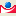 08010510142000540,5Мероприятия в области культуры08010510142250540,5Субсидии бюджетным учреждениям на иные цели08010510142250612540,5Основное мероприятие «Сохранение, возрождение и развитие традиционной и народной культуры, поддержка народного творчества и культурно-досуговой деятельности»0801051037 695,3Расходы на обеспечение деятельности (оказание услуг) муниципальных учреждений Республики Мордовия080105103610007 352,4Дворцы и дома культуры, другие учреждения культуры и средств массовой информации080105103611407 352,4Субсидии бюджетным учреждениям на финансовое обеспечение государственного задания на оказание государственных услуг (выполнение работ)080105103611406117 352,4Софинансирование расходных обязательств, возникающих при выполнении полномочий органов местного самоуправления по вопросам местного значения08010510376000342,9Софинансирование расходных обязательств муниципальных районов по финансовому обеспечению деятельности муниципальных казенных учреждений и финансовому обеспечению выполнения муниципального задания бюджетными и автономными муниципальными учреждениями08010510376020342,9Субсидии бюджетным учреждениям на финансовое обеспечение государственного задания на оказание государственных услуг (выполнение работ)08010510376020611342,9Основное мероприятие «Развитие библиотечного дела»0801051044 732,5Расходы на обеспечение деятельности (оказание услуг) муниципальных учреждений Республики Мордовия080105104610004 732,5Библиотеки080105104611604 732,5Субсидии бюджетным учреждениям на финансовое обеспечение государственного задания на оказание государственных услуг (выполнение работ)080105104611606114 732,5Основное мероприятие «Укрепление материально-технической базы посредством приобретения, мягкого инвентаря, концертных костюмов, строительства, реконструкции и капитального ремонта существующих зданий»0801051063804,7Расходы на обеспечение деятельности (оказание услуг) муниципальных учреждений Республики Мордовия08010510661000825,0Дворцы и дома культуры, другие учреждения культуры и средств массовой информации08010510661140520,0Субсидии бюджетным учреждениям на иные цели08010510661140612520,0Библиотеки08010510661160305,0Субсидии бюджетным учреждениям на иные цели08010510661160612305,0Реализация мероприятий федеральной целевой программы «Культура России (2012-2018 годы)»080105106L01402979,7Субсидии бюджетным учреждениям на иные цели080105106L01406122979,7Муниципальная программа «Духовно-нравственное воспитание детей, молодежи и населения в Чамзинском муниципальном районе на 2016-2020 годы»080133060,0Основное мероприятие «Информационно-просветительская и культурно-просветительская деятельность»08013300260,0Мероприятия по духовно- нравственному воспитанию 0801330024229060,0Субсидии бюджетным учреждениям на иные цели0801330024229061260,0Муниципальная программа «Оформление права собственности на муниципальные и бесхозяйные объекты недвижимого имущества, расположенные на территории Чамзинского муниципального района на 2015-2018 годы»080135030,0Основное мероприятие «Оформление технической документации, постановка на кадастровый учет муниципальных объектов, в том числе бесхозяйных объектов (объекты капитального строительства, в том числе объекты жилищно-коммунального хозяйства и линейные объекты)»08013500330,0Мероприятия по оценке недвижимости, признанию прав и регулированию отношений по муниципальной собственности0801350034220030,0Субсидии бюджетным учреждениям на иные цели0801350034220061230,0Муниципальная программа «Патриотическое воспитание граждан, проживающих на территории Чамзинского муниципального района на 2017-2021 годы»08013703,1Основное мероприятие «Совершенствование системы патриотического воспитания граждан, проживающих на территории Чамзинского муниципального района»0801370013,1Мероприятия по духовно- нравственному воспитанию 080137001422903,1Прочая закупка товаров, работ и услуг для обеспечения государственных (муниципальных) нужд080137001422902443,1Социальная политика1023 777,9Пенсионное обеспечение10011 249,6Муниципальная программа «Развитие муниципальной службы в Чамзинском муниципальном районе Республики Мордовия (2015-2022 годы)»1001011 249,6Основное мероприятие «Обеспечение государственных гарантий муниципальных служащих»1001010031 249,6Иные меры социальной поддержки граждан, кроме публичных нормативных обязательств100101003030001 249,6Доплаты к пенсиям муниципальных служащих Республики Мордовия100101003030101 249,6Иные пенсии, социальные доплаты к пенсиям100101003030103121 249,6Социальное обеспечение населения100312 173,6Муниципальная программа «Социальная поддержка граждан» на 2017-2022 годы100303050,0Подпрограмма «Развитие мер социальной поддержки отдельных категорий граждан»100303150,0Основное мероприятие «Совершенствование организации предоставления социальных выплат отдельным категориям граждан»10030310150,0Публичные нормативные социальные выплаты гражданам1003031010100050,0Материальная помощь гражданам, оказавшимся в трудной жизненной ситуации1003031010116050,0Пособия, компенсации, меры социальной поддержки по публичным нормативным обязательствам1003031010116031350,0Муниципальная программа «Устойчивое развитие сельских территорий Чамзинского муниципального района Республики Мордовия на 2014-2017 годы и на период до 2020 года»1003220400,0Основное мероприятие «Улучшение жилищных условий граждан, проживающих в сельской местности, в том числе молодых семей и молодых специалистов»100322001400,0Прочие публичные нормативные обязательства10032200102000400,0Улучшение жилищных условий сельского населения10032200102040100,0Субсидии гражданам на приобретение жилья10032200102040322100,0Обеспечение жильем молодых семей и молодых специалистов на селе10032200102050300,0Субсидии гражданам на приобретение жилья10032200102050322300,0Муниципальная программа Чамзинского муниципального района Республики Мордовия «Жилище» на 2015-2020 годы 10032611 707,9Подпрограмма «Обеспечение жильем молодых семей» 100326111 707,9Основное мероприятие «Обеспечение жильем отдельных категорий граждан»10032610111 707,9Софинансирование мероприятий подпрограммы «Обеспечение жильем молодых семей» федеральной целевой программы «Жилище» на 2015 - 2020 годы100326101R020011 373,3Субсидии гражданам на приобретение жилья100326101R020032211 373,3Софинансирование мероприятий подпрограммы «Обеспечение жильем молодых семей» федеральной целевой программы «Жилище» на 2015 - 2020 годы100326101L0200334,6Субсидии гражданам на приобретение жилья100326101L0200322334,6Непрограммные расходы главных распорядителей бюджетных средств Республики Мордовия100389015,7Непрограммные расходы в рамках обеспечения деятельности главных распорядителей бюджетных средств Республики Мордовия100389115,7Финансовое обеспечение расходных обязательств муниципальных образований по переданным для осуществления органам местного самоуправления государственным полномочиям1003891007700015,7Осуществление государственных полномочий по квотированию рабочих мест для трудоустройства граждан, особо нуждающихся в социальной защите1003891007706015,7Прочая закупка товаров, работ и услуг для обеспечения государственных (муниципальных) нужд1003891007706024415,7Охрана семьи и детства100410 254,8Муниципальная программа «Развитие образования в Чамзинском муниципальном районе» на 2016-2025 годы1004029 157,5Подпрограмма «Обеспечение реализации муниципальной программы «Развитие образования в Чамзинском муниципальном районе» на 2016 - 2025 годы» 100402069 157,5Основное мероприятие «Оказание мер государственной поддержки детям-сиротам, детям, оставшимся без попечения родителей, а также гражданам, желающим взять детей на воспитание в семью»10040206039 157,5Финансовое обеспечение расходных обязательств муниципальных образований по переданным для осуществления органам местного самоуправления государственным полномочиям1004020603770009 157,5Осуществление государственных полномочий по оплате труда приемных родителей, проживающих на территории Республики Мордовия, и выплате ежемесячного денежного пособия опекуну (попечителю), приемному родителю на содержание ребенка, находящегося под опекой (попечительством), в приемной семье, в Республике Мордовия1004020603771809 157,5Пособия, компенсации, меры социальной поддержки по публичным нормативным обязательствам1004020603771803135 875,6Приобретение товаров, работ, услуг в пользу граждан в целях их социального обеспечения1004020603771803233 281,9Муниципальная программа Чамзинского муниципального района Республики Мордовия «Жилище» на 2015-2020 годы 1004261 097,3Подпрограмма «Обеспечение жилыми помещениями детей-сирот и детей, оставшихся без попечения родителей, а также лиц из их числа»10042621 097,3Основное мероприятие «Предоставление жилых помещений специализированного жилищного фонда детям-сиротам и детям, оставшимся без попечения родителей, лицам из их числа»1004262031 097,3Расходы республиканского бюджета, в целях софинансирования которых республиканскому бюджету предоставляются из федерального бюджета (бюджетов государственных внебюджетных фондов Российской Федерации) субсидии100426203R00001 097,3Осуществление государственных полномочий по обеспечению детей-сирот и детей, оставшихся без попечения родителей, лиц из числа детей-сирот и детей, оставшихся без попечения родителей, жилыми помещениями специализированного жилищного фонда100426203R08201 097,3Бюджетные инвестиции на приобретение объектов недвижимого имущества в государственную (муниципальную) собственность100426203R08204121 097,3Другие вопросы в области социальной политики1006100,0Муниципальная программа «Социальная поддержка граждан» на 2017-2022 годы1006030100,0Подпрограмма «Повышение эффективности государственной поддержки социально ориентированных некоммерческих организаций»1006032100,0Основное мероприятие «Оказание финансовой поддержки СОНКО»100603201100,0Субсидии юридическим лицам (за исключением субсидий государственным учреждениям), индивидуальным предпринимателям, физическим лицам - производителям товаров, работ, услуг, а также некоммерческим организациям, не являющимся государственными (муниципальными) учреждениями10060320191000100,0Субсидии на поддержку социально ориентированных некоммерческих организаций10060320191010100,0Субсидии некоммерческим организациям (за исключением государственных учреждений)10060320191010630100,0Иные субсидии некоммерческим организациям (за исключением государственных (муниципальных) учреждений)10060320191010634100,0Физическая культура и спорт11500,0Физическая культура1101500,0Муниципальная программа «Развитие физической культуры и массового спорта в Чамзинском муниципальном районе на 2016-2020 годы»1101060500,0Основное мероприятие «Физическое воспитание и обеспечение организации и проведения физкультурных мероприятий и массовых спортивных мероприятий»110106002450,0Мероприятия в области спорта и физической культуры11010600242040450,0Иные выплаты, за исключением фонда оплаты труда казенных учреждений, лицам, привлекаемым согласно законодательству для выполнения отдельных полномочий11010600242040113200,0Прочая закупка товаров, работ и услуг для обеспечения государственных (муниципальных) нужд11010600242040244220,0Уплата иных платежей1101060024204085330,0Основное мероприятие «Совершенствование спортивной инфраструктуры и материально-технической базы для занятий физической культурой и массовым спортом»11010600450,0Мероприятия в области спорта и физической культуры1101060044204050,0Прочая закупка товаров, работ и услуг для обеспечения государственных (муниципальных) нужд1101060044204024450,0Средства массовой информации121 205,0Периодическая печать и издательства12021 205,0Муниципальная программа «Социальная поддержка граждан» на 2017-2022 годы12020301 200,0Подпрограмма «Повышение эффективности государственной поддержки социально ориентированных некоммерческих организаций»12020321 200,0Основное мероприятие «Оказание финансовой поддержки СОНКО»1202032011 200,0Субсидии юридическим лицам (за исключением субсидий государственным учреждениям), индивидуальным предпринимателям, физическим лицам - производителям товаров, работ, услуг, а также некоммерческим организациям, не являющимся государственными (муниципальными) учреждениями120203201910001 200,0Субсидии на поддержку социально ориентированных некоммерческих организаций120203201910101 200,0Субсидии некоммерческим организациям (за исключением государственных учреждений)120203201910106301 200,0Иные субсидии некоммерческим организациям (за исключением государственных (муниципальных) учреждений)120203201910106341 200,0Муниципальная программа «Повышение безопасности дорожного движения в Чамзинском муниципальном районе на 2016-2020 годы»12023805,0Основное мероприятие «Совершенствование работы по устранению причин детского дорожно-транспортного травматизма»1202380015,0Мероприятия по укреплению общественного порядка и обеспечению общественной безопасности120238001423005,0Прочая закупка товаров, работ и услуг для обеспечения государственных (муниципальных) нужд120238001423002445,0Обслуживание государственного и муниципального долга1375,3Обслуживание государственного внутреннего и муниципального долга130175,3Муниципальная программа повышения эффективности управления муниципальными финансами в Чамзинском муниципальном районе Республики Мордовия на 2015 - 2022 годы130117075,3Подпрограмма «Управление муниципальным долгом Чамзинского муниципального района Республики Мордовия»130117275,3Основное мероприятие «Своевременное обслуживание долговых обязательств Чамзинского муниципального района по бюджетным кредитам перед республиканским бюджетом»13011720275,3Процентные платежи по муниципальному долгу 1301172024124075,3Обслуживание муниципального долга  1301172024124073075,3Межбюджетные трансферты общего характера бюджетам субъектов Российской Федерации и муниципальных образований144,6Дотации на выравнивание бюджетной обеспеченности субъектов Российской Федерации и муниципальных образований14014,6Муниципальная программа повышения эффективности управления муниципальными финансами в Чамзинском муниципальном районе Республики Мордовия на 2015 - 2022 годы14011704,6Подпрограмма «Повышение эффективности межбюджетных отношений»14011734,6Основное мероприятие «Выравнивание бюджетной обеспеченности поселений Чамзинского муниципального района»1401173014,6Мероприятия по реализации отдельных полномочий органов местного самоуправления140117301420004,6Дотации поселениям на выравнивание бюджетной обеспеченности140117301424504,6Дотации на выравнивание бюджетной обеспеченности субъектов Российской Федерации и муниципальных образований140117301424505114,6Реализация государственных полномочий по организации и осуществлению деятельности по опеке и попечительству в отношении несовершеннолетних граждан, проживающих на территории Республики Мордовия01040260477050264,2264,7 Осуществление государственных полномочий по организации и осуществлению деятельности по опеке и попечительству в отношении несовершеннолетних граждан, проживающих на территории Республики Мордовия01040260477050264,2264,7Реализация государственных полномочий по хранению, комплектованию, учету и использованию архивных документов, находящихся в собственности Республики Мордовия и хранящихся в муниципальных архивах0104053027701091,190,4Осуществление государственных полномочий по хранению, комплектованию, учету и использованию архивных документов, находящихся в собственности Республики Мордовия и хранящихся в муниципальных архивах0104053027701091,190,4Подпрограмма «Поддержка малых форм хозяйствования»01040932,32,3Основное мероприятие «Государственная поддержка кредитования малых форм хозяйствования»0104093022,32,3Финансовое обеспечение расходных обязательств муниципальных образований по переданным для осуществления органам местного самоуправления государственным полномочиям010409302770002,32,3Реализация государственных полномочий по организации сбора, проверки и единовременного представления в Министерство сельского хозяйства и продовольствия Республики Мордовия документов на получение субсидий на возмещение части затрат на уплату процентов по кредитам и займам, полученным гражданами, ведущими личное подсобное хозяйство, крестьянскими (фермерскими) хозяйствами, сельскохозяйственными потребительскими кооперативами в российских кредитных организациях на срок до 2 и до 5 лет010409302771202,32,3Прочая закупка товаров, работ и услуг для обеспечения государственных (муниципальных) нужд010409302771202442,32,3Подпрограмма «Развитие отраслей агропромышленного комплекса»01040962,32,3Основное мероприятие «Содействие достижению целевых показателей реализации муниципальной программы»0104096012,32,3Финансовое обеспечение расходных обязательств муниципальных образований по переданным для осуществления органам местного самоуправления государственным полномочиям010409601770002,32,3Осуществление государственных полномочий по организации сбора, проверки и единовременного представления в Министерство сельского хозяйства и продовольствия Республики Мордовия документов на получение субсидий на возмещение части затрат на уплату процентов по кредитам и займам, полученным гражданами, ведущими личное подсобное хозяйство, крестьянскими (фермерскими) хозяйствами, сельскохозяйственными потребительскими кооперативами в российских кредитных организациях на срок до 2 и до 5 лет010409601771202,32,3Прочая закупка товаров, работ и услуг для обеспечения государственных (муниципальных) нужд010409601771202442,32,3Прочая закупка товаров, работ и услуг для обеспечения государственных (муниципальных) нужд0104183024207024460,060,0Муниципальная программа Чамзинского муниципального района Республики Мордовия «Жилище» на 2015-2020 годы 01042609,519,0Подпрограмма «Обеспечение жилыми помещениями детей-сирот и детей, оставшихся без попечения родителей, а также лиц из их числа»01042629,519,0Основное мероприятие «Предоставление жилых помещений специализированного жилищного фонда детям-сиротам, детям, оставшимся без попечения родителей, и лицам из их числа»0104262039,519,0Расходы республиканского бюджета, в целях софинансирования которых республиканскому бюджету предоставляются из федерального бюджета субсидии010426203R00009,519,0Осуществление государственных полномочий по обеспечению детей-сирот и детей, оставшихся без попечения родителей, лиц из числа детей-сирот и детей, оставшихся без попечения родителей, жилыми помещениями специализированного жилищного фонда010426203R08209,519,0Фонд оплаты труда государственных (муниципальных) органов010426203R08201217,314,6Взносы по обязательному социальному страхованию на выплаты денежного содержания и иные выплаты работникам государственных (муниципальных) органов010426203R08201292,24,4Реализация государственных полномочий по образованию, материально-техническому и организационному обеспечению деятельности административных комиссий01043601077020238,2238,7Осуществление государственных полномочий по созданию, материально-техническому и организационному обеспечению деятельности административных комиссий01043601077020238,2238,7Реализация государственных полномочий по профилактике безнадзорности и правонарушений несовершеннолетних, защите прав и законных интересов детей и подростков01043600577030372,4373,1Осуществление государственных полномочий по профилактике безнадзорности и правонарушений несовершеннолетних, защите прав и законных интересов детей и подростков01043600577030372,4373,1Реализация государственных полномочий по определению перечня должностных лиц, уполномоченных составлять протоколы об административных правонарушениях010436010771506,26,2Осуществление государственных полномочий по определению перечня должностных лиц, уполномоченных составлять протоколы об административных правонарушениях, предусмотренных Законом Республики Мордовия от 15 июня 2015 года № 38-З «Об административной ответственности на территории Республики Мордовия»010436010771506,26,2Реализация государственных полномочий по ведению учета в качестве нуждающихся в жилых помещениях граждан, которые в соответствии с действующим законодательством имеют право на государственную поддержку в строительстве и приобретении жилья01048910077040290,1290,7Осуществление государственных полномочий по ведению учета в качестве нуждающихся в жилых помещениях граждан, которые в соответствии с законодательством Республики Мордовия имеют право на государственную поддержку в строительстве или приобретении жилья01048910077040290,1290,7Подпрограмма «Развитие подотрасли животноводства, переработки и реализации продукции животноводства»040509210,310,3Основное мероприятие «Стимулирование перехода личных подсобных хозяйств на альтернативные свиноводству виды животноводства»04050920210,310,3Возмещение затрат по переходу граждан, ведущих личное подсобное хозяйство, на альтернативные свиноводству виды животноводства040509202L046010,310,3Субсидии юридическим лицам (кроме некоммерческих организаций), индивидуальным предпринимателям, физическим лицам - производителям товаров, работ, услуг040509202L046081010,310,3Иные субсидии юридическим лицам (кроме некоммерческих организаций), индивидуальным предпринимателям, физическим лицам - производителям товаров, работ, услуг040509202L046081410,310,3Подпрограмма «Развитие отраслей агропромышленного комплекса»040509610,310,3Основное мероприятие «Содействие достижению целевых показателей реализации муниципальной программы»04050960110,310,3Возмещение затрат по переходу граждан, ведущих личное подсобное хозяйство, на альтернативные свиноводству виды животноводства040509601L046010,310,3Субсидии юридическим лицам (кроме некоммерческих организаций), индивидуальным предпринимателям, физическим лицам - производителям товаров, работ, услуг040509601L046081010,310,3Иные субсидии юридическим лицам (кроме некоммерческих организаций), индивидуальным предпринимателям, физическим лицам - производителям товаров, работ, услуг040509601L046081410,310,3Реализация гос.полномочий по предоставлению стипендии студентам, обучающимся по очной форме обучения по сельскохозяйственным профессиям, специальностям, направлениям подготовки и взявшим на себя обязательство трудоустроиться в сельскохозяйственные организации или организации системы государственной ветеринарной службы в течение месяца после получения диплома либо после завершения военной службы по призыву и отработать в них не менее 5 лет, и оказанию содействия в трудоустройстве студента04050950177160606,0859,1Осуществление государственных полномочий по предоставлению стипендии студентам, обучающимся по очной форме обучения за счет бюджетных ассигнований федерального бюджета, республиканского бюджета Республики Мордовия по сельскохозяйственным профессиям, специальностям, направлениям подготовки и взявшим на себя обязательство трудоустроиться в сельскохозяйственные организации или организации системы государственной ветеринарной службы в течение месяца после получения диплома либо после завершения военной службы по призыву и отработать в них не менее 5 лет, установленной Указом Главы Республики Мордовия от 27 февраля 2015 года № 91-УГ «О дополнительных мерах по подготовке и закреплению молодых специалистов в сельскохозяйственном производстве», и оказанию содействия в трудоустройстве студента04050950177160606,0859,1Реализация государственных полномочий по обеспечению государственных гарантий реализации прав на получение общедоступного и бесплатного дошкольного образования в муниципальных дошкольных образовательных организациях, в муниципальных общеобразовательных организациях, включая расходы на оплату труда, приобретение учебников и учебных пособий, средств обучения, игр, игрушек (за исключением расходов на содержание зданий и оплату коммунальных услуг)0701022037709064 161,173 610,8Осуществление государственных полномочий по обеспечению государственных гарантий реализации прав на получение общедоступного и бесплатного дошкольного образования в муниципальных дошкольных образовательных организациях, в муниципальных общеобразовательных организациях, включая расходы на оплату труда, приобретение учебников и учебных пособий, средств обучения, игр, игрушек (за исключением расходов на содержание зданий и оплату коммунальных услуг)0701022037709064 161,173 610,8Реализация гос.полномочий по предоставлению компенсационной выплаты молодым специалистам, трудоустроившимся в сельскохозяйственные организации и организации системы государственной ветеринарной службы в год окончания образовательных организаций либо после завершения военной службы по призыву на срок не менее 5 лет, и оказанию содействия в трудоустройстве молодого специалиста04050950177190701,6411,0Осуществление государственных полномочий по предоставлению компенсационной выплаты молодым специалистам, трудоустроившимся в сельскохозяйственные организации и организации системы государственной ветеринарной службы в год окончания образовательных организаций либо после завершения военной службы по призыву на срок не менее 5 лет, установленной Указом Главы Республики Мордовия от 27 февраля 2015 года № 91-УГ «О дополнительных мерах по подготовке и закреплению молодых специалистов в сельскохозяйственном производстве», и оказанию содействия в трудоустройстве молодого специалиста04050950177190701,6411,0Реализация гос.полномочий по предоставлению ежемесячной денежной выплаты молодым специалистам, трудоустроившимся в сельскохозяйственные организации и организации системы государственной ветеринарной службы в  год окончания образовательных организаций либо после завершения военной службы по призыву на срок не менее 5 лет, и оказанию содействия в трудоустройстве молодого специалиста040509501772001 203,0830,2Осуществление государственных полномочий по предоставлению ежемесячной денежной выплаты молодым специалистам, трудоустроившимся в сельскохозяйственные организации и организации системы государственной ветеринарной службы в год окончания образовательных организаций либо после завершения военной службы по призыву на срок не менее 5 лет, установленной Указом Главы Республики Мордовия от 27 февраля 2015 года № 91-УГ «О дополнительных мерах по подготовке и закреплению молодых специалистов в сельскохозяйственном производстве», и оказанию содействия в трудоустройстве молодого специалиста040509501772001 203,0830,2Реализация государственных полномочий по организации проведения на территории Республики Мордовия мероприятий по отлову и содержанию безнадзорных животных0405891007722010,610,6Осуществление государственных полномочий по организации проведения на территории Республики Мордовия мероприятий по отлову и содержанию безнадзорных животных0405891007722010,610,6Реализация государственных полномочий по организации предоставления обучающимся в муниципальных общеобразовательных учреждениях  Республики Мордовия из малоимущих семей питания с освобождением от оплаты его стоимости070202207770707 952,28 348,9Осуществление государственных полномочий по организации предоставления обучающимся в муниципальных общеобразовательных учреждениях Республики Мордовия из малоимущих семей питания с освобождением от оплаты его стоимости070202207770707 952,28 348,9Реализация государственных полномочий по обеспечению государственных гарантий реализации прав на получение общедоступного и бесплатного начального общего, основного общего, среднего общего образования в муниципальных общеобразовательных организациях, обеспечение дополнительного образования детей в муниципальных общеобразовательных организациях, включая расходы на оплату труда, приобретение учебников и учебных пособий, средств обучения, игр, игрушек (за исключением расходов на содержание зданий и коммунальных услуг)07020220377080134 782,6155 322,7Осуществление государственных полномочий по обеспечению государственных гарантий реализации прав на получение общедоступного и бесплатного начального общего, основного общего, среднего общего образования в муниципальных общеобразовательных организациях, обеспечение дополнительного образования детей в муниципальных общеобразовательных организациях, включая расходы на оплату труда, приобретение учебников и учебных пособий, средств обучения, игр, игрушек (за исключением расходов на содержание зданий и коммунальных услуг)07020220377080134 782,6155 322,7Реализация государственных полномочий по квотированию рабочих мест для трудоустройства граждан, особо нуждающихся в социальной защите1003891007706015,715,7Осуществление государственных полномочий по квотированию рабочих мест для трудоустройства граждан, особо нуждающихся в социальной защите1003891007706015,715,7Охрана семьи и детства100410 985,712 446,0Муниципальная программа «Развитие образования в Чамзинском муниципальном районе» на 2016-2025 годы1004029 878,910 232,4Подпрограмма «Обеспечение реализации муниципальной программы «Развитие образования в Чамзинском муниципальном районе» на 2016 - 2025 годы» 100402069 878,910 232,4Основное мероприятие «Оказание мер государственной поддержки детям-сиротам, детям, оставшимся без попечения родителей, а также гражданам, желающим взять детей на воспитание в семью»10040206039 878,910 232,4Финансовое обеспечение расходных обязательств муниципальных образований по переданным для осуществления органам местного самоуправления государственным полномочиям1004020603770009 878,910 232,4Реализация государственных полномочий по оплате труда приемных родителей, проживающих на территории Республики Мордовия, и выплате ежемесячного денежного пособия опекуну (попечителю), приемному родителю на содержание ребенка, находящегося под опекой (попечительством), в приемной семье, в Республике Мордовия1004020603771809 878,910 232,4Пособия, компенсации, меры социальной поддержки по публичным нормативным обязательствам1004020603771803136 120,56 283,7Приобретение товаров, работ, услуг в пользу граждан в целях их социального обеспечения1004020603771803233 758,43 948,7Муниципальная программа Чамзинского муниципального района Республики Мордовия «Жилище» на 2015-2020 годы 1004261 106,82 213,6Подпрограмма «Обеспечение жилыми помещениями детей-сирот и детей, оставшихся без попечения родителей, а также лиц из их числа»10042621 106,82 213,6Основное мероприятие «Предоставление жилых помещений специализированного жилищного фонда детям-сиротам и детям, оставшимся без попечения родителей, лицам из их числа»1004262031 106,82 213,6Предоставление жилых помещений детям-сиротам и детям, оставшимся без попечения родителей, лицам из их числа по договорам найма специализированных жилых помещений100426203508200,01 097,3Бюджетные инвестиции на приобретение объектов недвижимого имущества в государственную (муниципальную) собственность100426203508204120,01 097,3Расходы республиканского бюджета, в целях софинансирования которых республиканскому бюджету предоставляются из федерального бюджета субсидии100426203R00001 106,81 116,3Осуществление государственных полномочий по обеспечению детей-сирот и детей, оставшихся без попечения родителей, лиц из числа детей-сирот и детей, оставшихся без попечения родителей, жилыми помещениями специализированного жилищного фонда100426203R08201 106,81 116,3Бюджетные инвестиции на приобретение объектов недвижимого имущества в государственную (муниципальную) собственность100426203R08204121 106,81 116,3Охрана семьи и детства100410 976,212 427,0Муниципальная программа «Развитие образования в Чамзинском муниципальном районе» на 2016-2025 годы1004029 878,910 232,4Подпрограмма «Обеспечение реализации муниципальной программы «Развитие образования в Чамзинском муниципальном районе» на 2016 - 2025 годы» 100402069 878,910 232,4Основное мероприятие «Оказание мер государственной поддержки детям-сиротам, детям, оставшимся без попечения родителей, а также гражданам, желающим взять детей на воспитание в семью»10040206039 878,910 232,4Финансовое обеспечение расходных обязательств муниципальных образований по переданным для осуществления органам местного самоуправления государственным полномочиям1004020603770009 878,910 232,4Осуществление государственных полномочий по оплате труда приемных родителей, проживающих на территории Республики Мордовия, и выплате ежемесячного денежного пособия опекуну (попечителю), приемному родителю на содержание ребенка, находящегося под опекой (попечительством), в приемной семье, в Республике Мордовия1004020603771809 878,910 232,4Пособия, компенсации, меры социальной поддержки по публичным нормативным обязательствам1004020603771803136 120,56 283,7Приобретение товаров, работ, услуг в пользу граждан в целях их социального обеспечения1004020603771803233 758,43 948,7Муниципальная программа Чамзинского муниципального района Республики Мордовия «Жилище» на 2015-2020 годы 1004261 097,32 194,6Подпрограмма «Обеспечение жилыми помещениями детей-сирот и детей, оставшихся без попечения родителей, а также лиц из их числа»10042621 097,32 194,6Основное мероприятие «Предоставление жилых помещений специализированного жилищного фонда детям-сиротам и детям, оставшимся без попечения родителей, лицам из их числа»1004262031 097,32 194,6Расходы республиканского бюджета, в целях софинансирования которых республиканскому бюджету предоставляются из федерального бюджета (бюджетов государственных внебюджетных фондов Российской Федерации) субсидии100426203R00001 097,32 194,6Осуществление государственных полномочий по обеспечению детей-сирот и детей, оставшихся без попечения родителей, лиц из числа детей-сирот и детей, оставшихся без попечения родителей, жилыми помещениями специализированного жилищного фонда100426203R08201 097,32 194,6Бюджетные инвестиции на приобретение объектов недвижимого имущества в государственную (муниципальную) собственность100426203R08204121 097,32 194,6Общегосударственные вопросы0139 824,038 808,6Функционирование Правительства Российской Федерации, высших исполнительных органов государственной власти субъектов Российской Федерации, местных администраций010417 221,117 230,3Социальная политика1013 280,714 799,6Общегосударственные вопросы0139 833,538 823,6Функционирование Правительства Российской Федерации, высших исполнительных органов государственной власти субъектов Российской Федерации, местных администраций010417 230,617 249,3Социальная политика1013 271,214 780,6НаименованиеАдмРзПрзЦсрЦсрЦсрЦсрВрСуммаНаименованиеАдмРзПрзЦсрЦсрЦсрЦсрВрСумма12345678910ВСЕГО391 649,8Администрация Чамзинского муниципального района Республики Мордовия900118 588,2Общегосударственные вопросы9000134 070,1Функционирование высшего должностного лица субъекта Российской Федерации и муниципального образования90001021 529,3Обеспечение деятельности Администрации муниципального образования Республики Мордовия90001026501 529,3Высшее должностное лицо муниципального образования90001026511 529,3Расходы на обеспечение функций органов местного самоуправления Республики Мордовия90001026510041120189,5Иные выплаты, за исключением фонда оплаты труда государственных (муниципальных) органов, лицам, привлекаемым согласно законодательству для выполнения отдельных полномочий90001026510041120123189,5Расходы на выплаты по оплате труда высшего должностного лица муниципального образования900010265100411501 339,8Фонд оплаты труда государственных (муниципальных) органов900010265100411501211 029,0Взносы по обязательному социальному страхованию на выплаты денежного содержания и иные выплаты работникам государственных (муниципальных) органов90001026510041150129310,8Функционирование Правительства Российской Федерации, высших исполнительных органов государственной власти субъектов Российской Федерации, местных администраций900010414 469,7Муниципальная программа «Развитие муниципальной службы в Чамзинском муниципальном районе Республики Мордовия (2015-2022 годы)»900010401010,0Основное мероприятие «Подготовка, переподготовка и повышение квалификации муниципальных служащих и лиц, замещающих муниципальные должности на постоянной основе»90001040100210,0Расходы на обеспечение функций органов местного самоуправления Республики Мордовия9000104010024112010,0Иные выплаты персоналу государственных (муниципальных) органов, за исключением фонда оплаты труда9000104010024112012210,0Муниципальная программа «Развитие культуры и туризма Чамзинского муниципального района на 2014-2019 годы»900010405092,0Подпрограмма «Обеспечение условий реализации муниципальной программы» 900010405392,0Основное мероприятие «Обеспечение функций муниципального архива»90001040530292,0Финансовое обеспечение расходных обязательств муниципальных образований по переданным для осуществления органам местного самоуправления государственным полномочиям9000104053027700092,0Осуществление государственных полномочий по хранению, комплектованию, учету и использованию архивных документов, находящихся в собственности Республики Мордовия и хранящихся в муниципальных архивах9000104053027701092,0Фонд оплаты труда государственных (муниципальных) органов9000104053027701012170,7Взносы по обязательному социальному страхованию на выплаты денежного содержания и иные выплаты работникам государственных (муниципальных) органов9000104053027701012921,3Муниципальная программа развития сельского хозяйства и регулирования рынков сельскохозяйственной продукции, сырья и продовольствия в Чамзинском муниципальном районе на 2015-2020 годы90001040902,3Подпрограмма «Развитие отраслей агропромышленного комплекса»90001040962,3Основное мероприятие «Содействие достижению целевых показателей реализации муниципальной программы»9000104096012,3Финансовое обеспечение расходных обязательств муниципальных образований по переданным для осуществления органам местного самоуправления государственным полномочиям900010409601770002,3Осуществление государственных полномочий по организации сбора, проверки и единовременного представления в Министерство сельского хозяйства и продовольствия Республики Мордовия документов на получение субсидий на возмещение части затрат на уплату процентов по кредитам и займам, полученным гражданами, ведущими личное подсобное хозяйство, крестьянскими (фермерскими) хозяйствами, сельскохозяйственными потребительскими кооперативами в российских кредитных организациях на срок до 2 и до 5 лет900010409601771202,3Прочая закупка товаров, работ и услуг для обеспечения государственных (муниципальных) нужд900010409601771202442,3Муниципальная программа «Формирование информационного общества в Чамзинском муниципальном районе Республики Мордовия на 2014-2022гг».90001041860,0Подпрограмма «Формирование электронного правительства в Чамзинском муниципальном районе»900010418360,0Основное мероприятие «Развитие системы Интернет-сайтов и информационной поддержки органов местного самоуправления Чамзинского муниципального района»90001041830260,0Мероприятия в области формирования информационного общества9000104183024207060,0Прочая закупка товаров, работ и услуг для обеспечения государственных (муниципальных) нужд9000104183024207024460,0Муниципальная программа Чамзинского муниципального района Республики Мордовия «Жилище» на 2015-2020 годы 9000104269,5Подпрограмма «Обеспечение жилыми помещениями детей-сирот и детей, оставшихся без попечения родителей, а также лиц из их числа»90001042629,5Основное мероприятие «Предоставление жилых помещений специализированного жилищного фонда детям-сиротам, детям, оставшимся без попечения родителей, и лицам из их числа»9000104262039,5Расходы республиканского бюджета, в целях софинансирования которых республиканскому бюджету предоставляются из федерального бюджета (бюджетов государственных внебюджетных фондов Российской Федерации) субсидии900010426203R00009,5Осуществление государственных полномочий по обеспечению детей-сирот и детей, оставшихся без попечения родителей, лиц из числа детей-сирот и детей, оставшихся без попечения родителей, жилыми помещениями специализированного жилищного фонда900010426203R08209,5Фонд оплаты труда государственных (муниципальных) органов900010426203R08201217,3Взносы по обязательному социальному страхованию на выплаты денежного содержания и иные выплаты работникам государственных (муниципальных) органов900010426203R08201292,2Муниципальная программа «Укрепление общественного порядка и обеспечение Общественной безопасности в Чамзинском муниципальном районе на 2016-2020 годы»9000104360615,4Основное мероприятие «Мероприятия по укреплению общественного порядка и обеспечению общественной безопасности в сфере охраны прав и интересов несовершеннолетних, предупреждение безнадзорности и беспризорности среди несовершеннолетних»900010436005371,6Финансовое обеспечение расходных обязательств муниципальных образований по переданным для осуществления органам местного самоуправления государственным полномочиям90001043600577000371,6Осуществление государственных полномочий по профилактике безнадзорности и правонарушений несовершеннолетних, защите прав и законных интересов детей и подростков90001043600577030371,6Фонд оплаты труда государственных (муниципальных) органов90001043600577030121285,4Взносы по обязательному социальному страхованию на выплаты денежного содержания и иные выплаты работникам государственных (муниципальных) органов9000104360057703012986,2Основное мероприятие «Реализация государственных полномочий в области законодательства об административных правонарушениях»900010436010243,8Финансовое обеспечение расходных обязательств муниципальных образований по переданным для осуществления органам местного самоуправления государственным полномочиям90001043601077000243,8Осуществление государственных полномочий по созданию, материально-техническому и организационному обеспечению деятельности административных комиссий90001043601077020237,6Фонд оплаты труда государственных (муниципальных) органов90001043601077020121182,5Взносы по обязательному социальному страхованию на выплаты денежного содержания и иные выплаты работникам государственных (муниципальных) органов9000104360107702012955,1Осуществление государственных полномочий по определению перечня должностных лиц, уполномоченных составлять протоколы об административных правонарушениях, предусмотренных Законом Республики Мордовия от 15 июня 2015 года №38-З «Об административной ответственности на территории Республики Мордовия»900010436010771506,2Прочая закупка товаров, работ и услуг для обеспечения государственных (муниципальных) нужд900010436010771502446,2Обеспечение деятельности Администрации муниципального образования Республики Мордовия90001046513 391,0Непрограммные расходы в рамках обеспечения деятельности Администрации муниципального образования Республики Мордовия900010465213 391,0Расходы на выплаты по оплате труда работников органов местного самоуправления Республики Мордовия9000104652004111012 441,6Фонд оплаты труда государственных (муниципальных) органов900010465200411101219 555,8Взносы по обязательному социальному страхованию на выплаты денежного содержания и иные выплаты работникам государственных (муниципальных) органов900010465200411101292 885,8Расходы на обеспечение функций органов местного самоуправления Республики Мордовия90001046520041120949,4Иные выплаты персоналу государственных (муниципальных) органов, за исключением фонда оплаты труда9000104652004112012228,5Прочая закупка товаров, работ и услуг для обеспечения государственных (муниципальных) нужд90001046520041120244920,9Непрограммные расходы главных распорядителей бюджетных средств Республики Мордовия900010489289,5Непрограммные расходы в рамках обеспечения деятельности главных распорядителей бюджетных средств Республики Мордовия9000104891289,5Финансовое обеспечение расходных обязательств муниципальных образований по переданным для осуществления органам местного самоуправления государственным полномочиям90001048910077000289,5Осуществление государственных полномочий по ведению учета в качестве нуждающихся в жилых помещениях граждан, которые в соответствии с законодательством Республики Мордовия имеют право на государственную поддержку в строительстве и приобретении жилья90001048910077040289,5Фонд оплаты труда государственных (муниципальных) органов90001048910077040121188,6Взносы по обязательному социальному страхованию на выплаты денежного содержания и иные выплаты работникам государственных (муниципальных) органов9000104891007704012957,0Прочая закупка товаров, работ и услуг для обеспечения государственных (муниципальных) нужд9000104891007704024443,9Другие общегосударственные вопросы900011318 071,1Муниципальная программа «Развитие культуры и туризма Чамзинского муниципального района на 2014-2019 годы»9000113050426,4Подпрограмма «Обеспечение условий реализации муниципальной программы»9000113053426,4Основное мероприятие «Обеспечение функций муниципального казенного учреждения «Межведомственный архив по личному составу»900011305301426,4Архивные учреждения90001130530161030426,4Фонд оплаты труда казенных учреждений 90001130530161030111269,3Взносы по обязательному социальному страхованию на выплаты по оплате труда работников и иные выплаты работникам казенных учреждений9000113053016103011981,3Прочая закупка товаров, работ и услуг для обеспечения государственных (муниципальных) нужд9000113053016103024473,8Уплата налогов, сборов и иных платежей900011305301610308502,0Уплата налога на имущество организаций и земельного налога900011305301610308512,0Муниципальная программа развития сельского хозяйства и регулирования рынков сельскохозяйственной продукции, сырья и продовольствия в Чамзинском муниципальном районе на 2015-2020 годы9000113090195,0Подпрограмма «Техническая и технологическая модернизация, инновационное развитие»9000113094195,0Основное мероприятие «Мероприятие по проведению коллегий, семинаров-совещаний, участию в сельскохозяйственных выставках, ярмарках»900011309402195,0Мероприятия в сфере муниципального управления90001130940241210195,0Прочая закупка товаров, работ и услуг для обеспечения государственных (муниципальных) нужд90001130940241210244195,0Муниципальная программа «Формирование информационного общества в Чамзинском муниципальном районе Республики Мордовия на 2014-2022гг».900011318280,0Подпрограмма «Развитие инфраструктуры информационного общества в Чамзинском муниципальном районе Республики Мордовия»9000113182150,0Основное мероприятие «Развитие локальных вычислительных сетей (оснащение рабочими станциями, серверами и оргтехникой, системным и прикладным программным обеспечением, средствами автоматизации)»900011318202150,0Мероприятия в области формирования информационного общества90001131820242070150,0Прочая закупка товаров, работ и услуг для обеспечения государственных (муниципальных) нужд90001131820242070244150,0Подпрограмма «Формирование электронного правительства в Чамзинском муниципальном районе»900011318390,0Основное мероприятие «Внедрение свободного программного обеспечения в органах местного самоуправления Чамзинского муниципального района»90001131830490,0Мероприятия в области формирования информационного общества9000113183044207090,0Прочая закупка товаров, работ и услуг для обеспечения государственных (муниципальных) нужд9000113183044207024490,0Подпрограмма «Обеспечение информационной безопасности информационных систем и инфраструктуры» 900011318640,0Основное мероприятие «Определении угроз безопасности информации»90001131860240,0Мероприятия в области формирования информационного общества9000113186024207040,0Прочая закупка товаров, работ и услуг для обеспечения государственных (муниципальных) нужд9000113186024207024440,0Муниципальная программа «Гармонизация межнациональных и межконфессиональных  отношений в Чамзинском муниципальном районе на 2014-2020 годы»900011324050,0Основное мероприятие «Оказание поддержки общественным инициативам, направленным на укрепление гражданского единства, гармонизацию межнациональных отношений и этнокультурное развитие народов, проживающих на территории Чамзинского муниципального района»90001132400450,0Мероприятия направленные на развитие межнациональных отношений9000113240044231050,0Прочая закупка товаров, работ и услуг для обеспечения государственных (муниципальных) нужд9000113240044231024450,0Муниципальная программа «Повышение качества государственных и муниципальных услуг в Чамзинском муниципальном районе Республики Мордовия на 2015-2019 годы»90001133403 766,2Основное мероприятие «Оптимизация предоставления государственных и муниципальных услуг»9000113340013 766,2Многофункциональные центры предоставления государственных услуг900011334001610503 766,2Фонд оплаты труда казенных учреждений 900011334001610501112 173,7Иные выплаты персоналу казенных учреждений, за исключением фонда оплаты труда90001133400161050112Взносы по обязательному социальному страхованию на выплаты по оплате труда работников и иные выплаты работникам казенных учреждений90001133400161050119656,4Прочая закупка товаров, работ и услуг для обеспечения государственных (муниципальных) нужд90001133400161050244893,3Уплата налога на имущество организаций и земельного налога9000113340016105085142,8Муниципальная программа «Оформление права собственности на муниципальные и бесхозяйные объекты недвижимого имущества, расположенные на территории Чамзинского муниципального района на 2015-2018 годы»90001133501 500,0Основное мероприятие «Оформление технической документации, постановка на кадастровый учет муниципальных объектов, в том числе бесхозяйных объектов (объекты капитального строительства, в том числе объекты жилищно-коммунального хозяйства и линейные объекты)»900011335003770,0Мероприятия по оценке недвижимости, признанию прав и регулированию отношений по муниципальной собственности90001133500342200770,0Прочая закупка товаров, работ и услуг для обеспечения государственных (муниципальных) нужд90001133500342200244770,0Основное мероприятие «Проведение кадастровых работ по формированию и постановке на государственный кадастровый учет земельных участков»900011335004200,0Мероприятия по оценке недвижимости, признанию прав и регулированию отношений по муниципальной собственности90001133500442200200,0Прочая закупка товаров, работ и услуг для обеспечения государственных (муниципальных) нужд90001133500442200244200,0Основное мероприятие «Проведение кадастрово-инженерных работ по установлению охранной зоны муниципальных линейных объектов (бесхозяйных объектов)»900011335005100,0Мероприятия по оценке недвижимости, признанию прав и регулированию отношений по муниципальной собственности90001133500542200100,0Прочая закупка товаров, работ и услуг для обеспечения государственных (муниципальных) нужд90001133500542200244100,0Основное мероприятие «Оценка муниципальных объектов, в том числе бесхозяйных объектов (объекты капитального строительства, в том числе объекты жилищно-коммунального хозяйства и линейные объекты)»90001133500620,0Мероприятия по оценке недвижимости, признанию прав и регулированию отношений по муниципальной собственности9000113350064220020,0Прочая закупка товаров, работ и услуг для обеспечения государственных (муниципальных) нужд9000113350064220024420,0Основное мероприятие «Кадастровые работы по формированию земельных участков с целью разграничения государственной собственности на землю (в том числе земельные участки для предоставления отдельным категориям граждан на безвозмездной основе без проведения торгов: многодетные семьи, ветераны боевых действий, семьи, имеющие ребенка-инвалида и др.)»90001133501050,0Мероприятия по оценке недвижимости, признанию прав и регулированию отношений по муниципальной собственности9000113350104220050,0Прочая закупка товаров, работ и услуг для обеспечения государственных (муниципальных) нужд9000113350104220024450,0Основное мероприятие «Оформление земельных участков, государственная собственность на которые не разграничена»900011335011150,0Мероприятия по оценке недвижимости, признанию прав и регулированию отношений по муниципальной собственности90001133501142200150,0Прочая закупка товаров, работ и услуг для обеспечения государственных (муниципальных) нужд90001133501142200244150,0Основное мероприятие «Определение рыночной стоимости земельных участков, государственная стоимость на которые не разграничена»90001133501250,0Мероприятия по оценке недвижимости, признанию прав и регулированию отношений по муниципальной собственности9000113350124220050,0Прочая закупка товаров, работ и услуг для обеспечения государственных (муниципальных) нужд9000113350124220024450,0Основное мероприятие «Определение рыночной величины арендной платы за пользование земельными участками, государственная собственность на которые не разграничена»90001133501350,0Мероприятия по оценке недвижимости, признанию прав и регулированию отношений по муниципальной собственности9000113350134220050,0Прочая закупка товаров, работ и услуг для обеспечения государственных (муниципальных) нужд9000113350134220024450,0Основное мероприятие «Организация и проведение торгов по реализации земельных участков и объектов недвижимого имущества, находящегося в муниципальной собственности»90001133501460,0Мероприятия по оценке недвижимости, признанию прав и регулированию отношений по муниципальной собственности9000113350144220060,0Прочая закупка товаров, работ и услуг для обеспечения государственных (муниципальных) нужд9000113350144220024460,0Организация и проведение торгов по продаже права заключения договоров аренды в отношении земельных участков и объектов недвижимого имущества (в том числе передача по договору концессии), находящегося в муниципальной собственности90001133501550,0Мероприятия по оценке недвижимости, признанию прав и регулированию отношений по муниципальной собственности9000113350154220050,0Прочая закупка товаров, работ и услуг для обеспечения государственных (муниципальных) нужд9000113350154220024450,0Муниципальная программа «Повышение безопасности дорожного движения в Чамзинском муниципальном районе на 2016-2020 годы»900011338065,0Основное мероприятие «Совершенствование работы по устранению причин детского дорожно-транспортного травматизма»90001133800130,0Мероприятия по укреплению общественного порядка и обеспечению общественной безопасности9000113380014230030,0Прочая закупка товаров, работ и услуг для обеспечения государственных (муниципальных) нужд9000113380014230024430,0Основное мероприятие «Формирование у детей навыков безопасного поведения на дорогах»90001133800235,0Мероприятия по укреплению общественного порядка и обеспечению общественной безопасности9000113380024230035,0Прочая закупка товаров, работ и услуг для обеспечения государственных (муниципальных) нужд9000113380024230024435,0Непрограммные расходы главных распорядителей бюджетных средств Республики Мордовия90001138911 788,5Непрограммные расходы в рамках обеспечения деятельности главных распорядителей бюджетных средств Республики Мордовия90001138910011 788,5Мероприятия в сфере муниципального управления90001138910041210289,0Прочая закупка товаров, работ и услуг для обеспечения государственных (муниципальных) нужд90001138910041210244193,4Публичные нормативные выплаты гражданам несоциального характера9000113891004121033010,0Иные выплаты населению9000113891004121036029,0Исполнение судебных актов Российской Федерации и мировых соглашений по возмещению причиненного вреда9000113891004121083154,6Уплата иных платежей900011389100412108532,0Учреждения по обеспечению хозяйственного обслуживания9000113891006102011 499,5Фонд оплаты труда казенных учреждений 900011389100610201114 313,1Взносы по обязательному социальному страхованию на выплаты по оплате труда работников и иные выплаты работникам казенных учреждений900011389100610201191 302,5Закупка товаров, работ, услуг в целях капитального ремонта государственного (муниципального) имущества900011389100610202431 000,0Прочая закупка товаров, работ и услуг для обеспечения государственных (муниципальных) нужд900011389100610202444 479,1Уплата налога на имущество организаций и земельного налога90001138910061020851363,0Уплата прочих налогов, сборов 9000113891006102085241,8Национальная безопасность и правоохранительная деятельность900032 937,3Органы юстиции90003041 630,6Непрограммные расходы главных распорядителей бюджетных средств Республики Мордовия9000304891 630,6Непрограммные расходы в рамках обеспечения деятельности главных распорядителей бюджетных средств Республики Мордовия90003048911 630,6Единая субвенция900030489100590001 630,6Осуществление переданных органам государственной власти субъектов Российской Федерации в соответствии с пунктом 1 статьи 4 Федерального закона «Об актах гражданского состояния» полномочий Российской Федерации на государственную регистрацию актов гражданского состояния900030489100593001 630,6Фонд оплаты труда государственных (муниципальных) органов90003048910059300121836,5Взносы по обязательному социальному страхованию на выплаты денежного содержания и иные выплаты работникам государственных (муниципальных) органов90003048910059300129252,6Прочая закупка товаров, работ и услуг для обеспечения государственных (муниципальных) нужд90003048910059300244438,8Уплата налога на имущество организаций и земельного налога90003048910059300851102,7Защита населения и территории от чрезвычайных ситуаций природного и техногенного характера, гражданская оборона90003091 256,7Муниципальная программа «Укрепление общественного порядка и обеспечение Общественной безопасности в Чамзинском муниципальном районе на 2016-2020 годы»9000309361 256,7Основное мероприятие «Развитие единой дежурно-диспетчерской службы Чамзинского муниципального района»9000309360091 256,7Расходы на обеспечение деятельности (оказание услуг) муниципальных учреждений Республики Мордовия900030936009610001 256,7Учреждения по защите населения и территории от чрезвычайных ситуаций природного и техногенного характера, гражданской обороне900030936009610401 256,7Фонд оплаты труда казенных учреждений 90003093600961040111831,6Взносы по обязательному социальному страхованию на выплаты по оплате труда работников и иные выплаты работникам казенных учреждений90003093600961040119251,1Прочая закупка товаров, работ и услуг для обеспечения государственных (муниципальных) нужд90003093600961040244173,5Уплата налога на имущество организаций и земельного налога900030936009610408510,5Другие вопросы  в области национальной безопасности и правоохранительной деятельности900031450,0Муниципальная программа «Укрепление общественного порядка и обеспечение Общественной безопасности в Чамзинском муниципальном районе на 2016-2020 годы»900031436050,0Основное мероприятие «Мероприятия по укреплению общественного порядка и обеспечению общественной безопасности в сфере охраны прав и интересов несовершеннолетних, предупреждение безнадзорности и беспризорности среди несовершеннолетних»90003143600548,0Мероприятия по укреплению общественного порядка и обеспечению общественной безопасности9000314360054230048,0Иные выплаты, за исключением фонда оплаты труда казенных учреждений, лицам, привлекаемым согласно законодательству для выполнения отдельных полномочий900031436005423001132,0Прочая закупка товаров, работ и услуг для обеспечения государственных (муниципальных) нужд9000314360054230024446,0Основное мероприятие «Мероприятия по укреплению общественной безопасности в сфере оборота наркотических и психотропных веществ»9000314360072,0Мероприятия по укреплению общественного порядка и обеспечению общественной безопасности900031436007423002,0Прочая закупка товаров, работ и услуг для обеспечения государственных (муниципальных) нужд900031436007423002442,0Национальная экономика900046 419,8Сельское хозяйство и рыболовство90004053 368,7Муниципальная программа развития сельского хозяйства и регулирования рынков сельскохозяйственной продукции, сырья и продовольствия в Чамзинском муниципальном районе на 2015-2020 годы9000405093 268,7Подпрограмма «Поддержка и развитие кадрового потенциала в АПК»90004050952 768,7Основное мероприятие «Стимулирование обучения и закрепления молодых специалистов в сельскохозяйственном производстве»9000405095012 768,7Финансовое обеспечение расходных обязательств муниципальных образований по переданным для осуществления органам местного самоуправления государственным полномочиям900040509501770002 768,7Осуществление государственных полномочий по предоставлению надбавки к государственной стипендии студентам, заключившим договор о целевом обучении и последующем сотрудничестве между работодателем и гражданином или контракт о целевой контрактной подготовке специалистов в высших (средних) профессиональных образовательных организациях для агропромышленного комплекса Республики Мордовия, предусмотренной Указом Главы Республики Мордовия от 27 февраля 2015 года №91-УГ «О дополнительных мерах по подготовке и закреплению молодых специалистов в сельскохозяйственном производстве»9000405095017713016,4Иные выплаты населению9000405095017713036016,4Осуществление государственных полномочий по предоставлению стипендии студентам, обучающимся по очной форме обучения за счет бюджетных ассигнований федерального бюджета, республиканского бюджета Республики Мордовия по сельскохозяйственным профессиям, специальностям, направлениям подготовки и взявшим на себя обязательство трудоустроиться в сельскохозяйственные организации или организации системы государственной ветеринарной службы в течение месяца после получения диплома либо после завершения военной службы по призыву и отработать в них не менее 5 лет, установленной Указом Главы Республики Мордовия  от 27 февраля 2015 года №91-УГ «О дополнительных мерах по подготовке и закреплению молодых специалистов в сельскохозяйственном производстве», и оказанию содействия в трудоустройстве студента90004050950177160352,9Иные выплаты населению90004050950177160360352,9Осуществление государственных полномочий по предоставлению компенсационной выплаты молодым специалистам, трудоустроившимся в сельскохозяйственные организации и организации системы государственной ветеринарной службы в год окончания образовательных организаций либо после завершения военной службы по призыву на срок не менее 5 лет, установленной Указом Главы Республики Мордовия от 27 февраля 2015 года №91-УГ «О дополнительных мерах по подготовке и закреплению молодых специалистов в сельскохозяйственном производстве», и оказанию содействия в трудоустройстве молодого специалиста900040509501771901 243,7Публичные нормативные выплаты гражданам несоциального характера900040509501771903301 243,7Осуществление государственных полномочий по предоставлению ежемесячной денежной выплаты молодым специалистам, трудоустроившимся в сельскохозяйственные организации и организации системы государственной ветеринарной службы в  год окончания образовательных организаций либо после завершения военной службы по призыву на срок не менее 5 лет, установленной Указом Главы Республики Мордовия от 27 февраля 2015 года №91-УГ «О дополнительных мерах по подготовке и закреплению молодых специалистов в сельскохозяйственном производстве», и оказанию содействия в трудоустройстве молодого специалиста900040509501772001 155,7Публичные нормативные выплаты гражданам несоциального характера900040509501772003301 155,7Подпрограмма «Развитие отраслей агропромышленного комплекса»9000405096500,0Основное мероприятие «Содействие достижению целевых показателей реализации муниципальной программы»900040509601500,0Расходы республиканского бюджета, в целях софинансирования которых республиканскому бюджету предоставляются из федерального бюджета (бюджетов государственных внебюджетных фондов Российской Федерации) субсидии900040509601R0000475,0Поддержка ведомственных экономически значимых программ в области животноводства900040509601R0460475,0Субсидии юридическим лицам (кроме некоммерческих организаций), индивидуальным предпринимателям, физическим лицам - производителям товаров, работ, услуг900040509601R0460810475,0Иные субсидии юридическим лицам (кроме некоммерческих организаций), индивидуальным предпринимателям, физическим лицам - производителям товаров, работ, услуг900040509601R0460814475,0Возмещение затрат по переходу граждан, ведущих личное подсобное хозяйство, на альтернативные свиноводству виды животноводства900040509601L046025,0Субсидии юридическим лицам (кроме некоммерческих организаций), индивидуальным предпринимателям, физическим лицам - производителям товаров, работ, услуг900040509601L046081025,0Иные субсидии юридическим лицам (кроме некоммерческих организаций), индивидуальным предпринимателям, физическим лицам - производителям товаров, работ, услуг900040509601L046081425,0Непрограммные расходы главных распорядителей бюджетных средств Республики Мордовия9000405890100,0Непрограммные расходы в рамках обеспечения деятельности главных распорядителей бюджетных средств Республики Мордовия9000405891100,0Мероприятия по реализации отдельных полномочий органов местного самоуправления9000405891004200089,4Прочие мероприятия в области национальной экономики9000405891004221089,4Прочая закупка товаров, работ и услуг для обеспечения государственных (муниципальных) нужд9000405891004221024489,4Финансовое обеспечение расходных обязательств муниципальных образований по переданным для осуществления органам местного самоуправления государственным полномочиям9000405891007700010,6Осуществление государственных полномочий по организации проведения на территории Республики Мордовия мероприятий по отлову и содержанию безнадзорных животных9000405891007722010,6Прочая закупка товаров, работ и услуг для обеспечения государственных (муниципальных) нужд9000405891007722024410,6Дорожное хозяйство (дорожные фонды)90004093 001,1Муниципальная программа «Развитие автомобильных дорог в Чамзинском муниципальном районе Республики Мордовия на 2015-2020 годы»9000409133 001,1Основное мероприятие «Капитальный ремонт, ремонт и содержание автомобильных дорог общего пользования местного значения»9000409130013 001,1Мероприятия по реализации отдельных полномочий органов местного самоуправления900040913001420003 001,1Капитальный ремонт, ремонт и содержание автомобильных дорог общего пользования местного значения и искусственных сооружений на них900040913001420103 001,1Закупка товаров, работ, услуг в целях капитального ремонта государственного (муниципального) имущества900040913001420102433 001,1Другие вопросы в области национальной экономики900041250,0Муниципальная программа развития и поддержки малого и среднего предпринимательства Чамзинского муниципального района на 2016-2020 годы900041229050,0Основное мероприятие «Информационное, консультационное обеспечение малого и среднего бизнеса, повышение квалификации кадров»90004122900330,0Мероприятия по  поддержке малого и среднего предпринимательства в Республике Мордовия9000412290034206010,0Прочая закупка товаров, работ и услуг для обеспечения государственных (муниципальных) нужд9000412290034206024410,0Субсидии субъектам малого и среднего предпринимательства на возмещение части затрат, связанных с повышением квалификации кадров9000412290039131020,0Субсидии юридическим лицам (кроме некоммерческих организаций), индивидуальным предпринимателям, физическим лицам9000412290039131081020,0Иные субсидии юридическим лицам (кроме некоммерческих организаций), индивидуальным предпринимателям, физическим лицам - производителям товаров, работ, услуг9000412290039131081420,0Основное мероприятие «Формирование благоприятной социальной среды для малого и среднего предпринимательства»90004122900420,0Мероприятия по  поддержке малого и среднего предпринимательства в Республике Мордовия9000412290044206020,0Прочая закупка товаров, работ и услуг для обеспечения государственных (муниципальных) нужд9000412290044206024420,0Жилищно-коммунальное хозяйство9000559 720,6Жилищное хозяйство900050115,5Муниципальная программа «Модернизация и реформирование жилищно-коммунального хозяйства» на 2016-2019 годы в Чамзинском муниципальном районе 900050127015,5Основное мероприятие «Капитальный ремонт МКД»90005012700715,5Взнос на капитальный ремонт общего имущества в многоквартирном доме9000501270074236015,5Прочая закупка товаров, работ и услуг для обеспечения государственных (муниципальных) нужд9000501270074236024415,5Коммунальное хозяйство900050259 705,1Муниципальная программа «Модернизация и реформирование жилищно-коммунального хозяйства» на 2016-2019 годы в Чамзинском муниципальном районе 900050227059 705,1Основное мероприятие «Модернизация объектов водоснабжения»90005022700359 705,1Софинансирование объектов капитального строительства и реконструкции муниципальной собственности900050227003S610057 556,0Бюджетные инвестиции в объекты капитального строительства государственной (муниципальной) собственности900050227003S610041457 556,0Субсидии юридическим лицам (за исключением субсидий государственным учреждениям), индивидуальным предпринимателям, физическим лицам - производителям товаров, работ, услуг, а также некоммерческим организациям, не являющимся государственными (муниципальными) учреждениями900050227003910002 149,1Субсидии на возмещение части затрат, связанных с производством и предоставлением потребителям услуг по водоснабжению и водоотведению900050227003912802 149,1Субсидии юридическим лицам (кроме некоммерческих организаций), индивидуальным предпринимателям, физическим лицам - производителям товаров, работ, услуг900050227003912808102 149,1Иные субсидии юридическим лицам (кроме некоммерческих организаций), индивидуальным предпринимателям, физическим лицам - производителям товаров, работ, услуг900050227003912808142 149,1Образование9000715,0Профессиональная подготовка, переподготовка и повышение квалификации900070515,0Муниципальная программа «Развитие муниципальной службы в Чамзинском муниципальном районе Республики Мордовия (2015-2022 годы)»9000705015,0Основное мероприятие «Подготовка, переподготовка и повышение квалификации муниципальных служащих и лиц, замещающих муниципальные должности на постоянной основе»9000705010025,0Расходы на обеспечение функций органов местного самоуправления Республики Мордовия900070501002411205,0Прочая закупка товаров, работ и услуг для обеспечения государственных (муниципальных) нужд900070501002411202445,0Муниципальная программа «Энергосбережение и повышение энергетической эффективности в Чамзинском муниципальном районе Республики Мордовия» на 2016-2020 годы90007051210,0Основное мероприятие «Повышение энергоэффективности в бюджетной сфере»90007051200310,0Мероприятия по энергосбережению и повышению энергоэффективности9000705120034209010,0Прочая закупка товаров, работ и услуг для обеспечения государственных (муниципальных) нужд9000705120034209024410,0Социальная политика900100514 220,4Пенсионное обеспечение90010011 249,6Муниципальная программа «Развитие муниципальной службы в Чамзинском муниципальном районе Республики Мордовия (2015-2022 годы)»9001001011 249,6Основное мероприятие «Обеспечение государственных гарантий муниципальных служащих»9001001010031 249,6Иные меры социальной поддержки граждан, кроме публичных нормативных обязательств900100101003030001 249,6Доплаты к пенсиям муниципальных служащих Республики Мордовия900100101003030101 249,6Иные пенсии, социальные доплаты к пенсиям900100101003030103121 249,6Социальное обеспечение населения900100311 773,6Муниципальная программа «Социальная поддержка граждан» на 2017-2022 годы900100303050,0Подпрограмма «Развитие мер социальной поддержки отдельных категорий граждан»900100303150,0Основное мероприятие «Совершенствование организации предоставления социальных выплат отдельным категориям граждан»90010030310150,0Публичные нормативные социальные выплаты гражданам9001003031010100050,0Материальная помощь гражданам, оказавшимся в трудной жизненной ситуации9001003031010116050,0Пособия, компенсации,меры социальной поддержки по публичным нормативным обязательствам9001003031010116031350,0Муниципальная программа Чамзинского муниципального района Республики Мордовия «Жилище» на 2015-2020 годы 90010032611 707,9Подпрограмма «Обеспечение жильем молодых семей» 900100326111 707,9Основное мероприятие «Обеспечение жильем отдельных категорий граждан»90010032610111 707,9Софинансирование мероприятий подпрограммы «Обеспечение жильем молодых семей» федеральной целевой программы «Жилище» на 2015 - 2020 годы900100326101R020011 373,3Субсидии гражданам на приобретение жилья900100326101R020032211 373,3Софинансирование мероприятий подпрограммы «Обеспечение жильем молодых семей» федеральной целевой программы «Жилище» на 2015 - 2020 годы900100326101L0200334,6Субсидии гражданам на приобретение жилья900100326101L0200322334,6Непрограммные расходы главных распорядителей бюджетных средств Республики Мордовия900100389015,7Непрограммные расходы в рамках обеспечения деятельности главных распорядителей бюджетных средств Республики Мордовия900100389115,7Финансовое обеспечение расходных обязательств муниципальных образований по переданным для осуществления органам местного самоуправления государственным полномочиям9001003891007700015,7Осуществление государственных полномочий по квотированию рабочих мест для трудоустройства граждан, особо нуждающихся в социальной защите9001003891007706015,7Прочая закупка товаров, работ и услуг для обеспечения государственных (муниципальных) нужд9001003891007706024415,7Охрана семьи и детства90010041 097,3Муниципальная программа Чамзинского муниципального района Республики Мордовия «Жилище» на 2015-2020 годы 9001004261 097,3Подпрограмма «Обеспечение жилыми помещениями детей-сирот и детей, оставшихся без попечения родителей, а также лиц из их числа»90010042621 097,3Основное мероприятие «Предоставление жилых помещений специализированного жилищного фонда детям-сиротам и детям, оставшимся без попечения родителей, лицам из их числа»9001004262031 097,3Расходы республиканского бюджета, в целях софинансирования которых республиканскому бюджету предоставляются из федерального бюджета (бюджетов государственных внебюджетных фондов Российской Федерации) субсидии900100426203R00001 097,3Осуществление государственных полномочий по обеспечению детей-сирот и детей, оставшихся без попечения родителей, лиц из числа детей-сирот и детей, оставшихся без попечения родителей, жилыми помещениями специализированного жилищного фонда900100426203R08201 097,3Бюджетные инвестиции на приобретение объектов недвижимого имущества в государственную (муниципальную) собственность900100426203R08204121 097,3Другие вопросы в области социальной политики9001006100,0Муниципальная программа «Социальная поддержка граждан» на 2017-2022 годы9001006030100,0Подпрограмма «Повышение эффективности государственной поддержки социально ориентированных некоммерческих организаций»9001006032100,0Основное мероприятие «Оказание финансовой поддержки СОНКО»900100603201100,0Субсидии юридическим лицам (за исключением субсидий государственным учреждениям), индивидуальным предпринимателям, физическим лицам - производителям товаров, работ, услуг, а также некоммерческим организациям, не являющимся государственными (муниципальными) учреждениями90010060320191000100,0Субсидии на поддержку социально ориентированных некоммерческих организаций90010060320191010100,0Субсидии некоммерческим организациям (за исключением государственных учреждений)90010060320191010630100,0Иные субсидии некоммерческим организациям (за исключением государственных (муниципальных) учреждений)90010060320191010634100,0Средства массовой информации900121 205,0Периодическая печать и издательства90012021 205,0Муниципальная программа «Социальная поддержка граждан» на 2017-2022 годы90012020301 200,0Подпрограмма «Повышение эффективности государственной поддержки социально ориентированных некоммерческих организаций»90012020321 200,0Основное мероприятие «Оказание финансовой поддержки СОНКО»9001202032011 200,0Субсидии юридическим лицам (за исключением субсидий государственным учреждениям), индивидуальным предпринимателям, физическим лицам - производителям товаров, работ, услуг, а также некоммерческим организациям, не являющимся государственными (муниципальными) учреждениями900120203201910001 200,0Субсидии на поддержку социально ориентированных некоммерческих организаций900120203201910101 200,0Субсидии некоммерческим организациям (за исключением государственных учреждений)900120203201910106301 200,0Иные субсидии некоммерческим организациям (за исключением государственных (муниципальных) учреждений)900120203201910106341 200,0Муниципальная программа «Повышение безопасности дорожного движения в Чамзинском муниципальном районе на 2016-2020 годы»90012023805,0Основное мероприятие «Совершенствование работы по устранению причин детского дорожно-транспортного травматизма»9001202380015,0Мероприятия по укреплению общественного порядка и обеспечению общественной безопасности900120238001423005,0Прочая закупка товаров, работ и услуг для обеспечения государственных (муниципальных) нужд900120238001423002445,0Финансовое управление администрации Чамзинского муниципального района Республики Мордовия90112 010,7Общегосударственные вопросы901016 758,7Функционирование Правительства Российской Федерации, высших исполнительных органов государственной власти субъектов Российской Федерации, местных администраций9010104131,1Непрограммные расходы главных распорядителей бюджетных средств Республики Мордовия9010104890131,1Непрограммные расходы в рамках обеспечения деятельности главных распорядителей бюджетных средств Республики Мордовия9010104891131,1Расходы на обеспечение функций органов местного самоуправления Республики Мордовия90101048910041120131,1Иные межбюджетные трансферты90101048910041120540131,1Обеспечение деятельности финансовых, налоговых и таможенных органов и органов финансового (финансово-бюджетного) надзора90101064 004,1Муниципальная программа повышения эффективности управления муниципальными финансами в Чамзинском муниципальном районе Республики Мордовия на 2015 - 2022 годы90101061704 004,1Подпрограмма «Эффективное использование бюджетного потенциала»90101061714 004,1Основное мероприятие «Совершенствование бюджетного процесса, формирование бюджета Чамзинского муниципального района на очередной финансовый год и плановый период»9010106171013 944,1Расходы на выплаты по оплате труда работников органов местного самоуправления Республики Мордовия901010617101411103 747,2Фонд оплаты труда государственных (муниципальных) органов 901010617101411101212 878,1Взносы по обязательному социальному страхованию на выплаты денежного содержания и иные выплаты работникам государственных (муниципальных) органов90101061710141110129869,1Расходы на обеспечение функций органов местного самоуправления Республики Мордовия90101061710141120196,9Прочая закупка товаров, работ и услуг для обеспечения государственных (муниципальных) нужд90101061710141120244195,0Уплата налога на имущество организаций и земельного налога901010617101411208511,5Уплата прочих налогов, сборов 901010617101411208520,4Основное мероприятие «Развитие информационных систем и ресурсов»90101061710560,0Расходы на обеспечение функций органов местного самоуправления Республики Мордовия9010106171054112060,0Прочая закупка товаров, работ и услуг для обеспечения государственных (муниципальных) нужд9010106171054112024460,0Резервные фонды9010111460,0Непрограммные расходы главных распорядителей бюджетных средств Республики Мордовия9010111890460,0Непрограммные расходы в рамках обеспечения деятельности главных распорядителей бюджетных средств Республики Мордовия9010111891460,0Резервный фонд администрации муниципальных образований90101118910041180460,0Резервные средства90101118910041180870460,0Другие общегосударственные вопросы90101132 163,5Муниципальная программа комплексного социально-экономического развития Чамзинского муниципального района Республики Мордовия на период 2015-2019годов90101131002 163,5Основное мероприятие «Кадастровые работы по установлению или изменению границ населенных пунктов городских (сельских) поселений»901011310001384,5Мероприятия по землеустройству и землепользованию90101131000142370384,5Иные межбюджетные трансферты90101131000142370540384,5Основное мероприятие «Кадастровые работы по изготовлению карты (плана) границ территориальных зон городских (сельских) поселений»901011310002825,0Мероприятия по землеустройству и землепользованию90101131000242370825,0Иные межбюджетные трансферты90101131000242370540825,0Основное мероприятие «Внесение изменений в правила землепользования  и застройки городских (сельских) поселений Чамзинского муниципального района»901011310003388,0Мероприятия по землеустройству и землепользованию90101131000342370388,0Иные межбюджетные трансферты90101131000342370540388,0Основное мероприятие «Внесение изменений в генеральные планы городских (сельских) поселений Чамзинского муниципального района»901011310004566,0Мероприятия по землеустройству и землепользованию90101131000442370566,0Иные межбюджетные трансферты90101131000442370540566,0Национальная безопасность и правоохранительная деятельность90103183,4Защита населения и территории от чрезвычайных ситуаций природного и техногенного характера, гражданская оборона9010309183,4Непрограммные расходы главных распорядителей бюджетных средств Республики Мордовия9010309890183,4Непрограммные расходы в рамках обеспечения деятельности главных распорядителей бюджетных средств Республики Мордовия901030989100183,4Резервный фонд Правительства Республики Мордовия90103098910080190183,4Иные межбюджетные трансферты90103098910080190540183,4Национальная экономика901041 769,3Дорожное хозяйство (дорожные фонды)90104091 769,3Муниципальная программа «Развитие автомобильных дорог в Чамзинском муниципальном районе Республики Мордовия на 2015-2020 годы»9010409131 769,3Основное мероприятие «Капитальный ремонт, ремонт и содержание автомобильных дорог общего пользования местного значения»9010409130011 769,3Мероприятия по реализации отдельных полномочий органов местного самоуправления901040913001420001 769,3Капитальный ремонт, ремонт и содержание автомобильных дорог общего пользования регионального и межмуниципального значения и искусственных сооружений на них901040913001420101 769,3Иные межбюджетные трансферты901040913001420105401 769,3Жилищно-коммунальное хозяйство901052 438,1Коммунальное хозяйство90105022 248,1Муниципальная программа «Устойчивое развитие сельских территорий Чамзинского муниципального района Республики Мордовия на 2014-2017 годы и на период до 2020 года»90105022202 248,1Основное мероприятие «Комплексное обустройство населенных пунктов, расположенных в сельской местности, объектами социальной и инженерной инфраструктуры»9010502220022 248,1Расходы республиканского бюджета, в целях софинансирования которых республиканскому бюджету предоставляются из федерального бюджета (бюджетов государственных внебюджетных фондов Российской Федерации) субсидии901050222002R00002 023,2Софинансирование реализации мероприятий федеральной целевой программы «Устойчивое развитие сельских территорий на 2014 - 2017 годы и на период до 2020 года»901050222002R01802 023,2Софинансирование развития социальной и инженерной инфраструктуры в сельской местности901050222002R01832 023,2Иные межбюджетные трансферты901050222002R01835402 023,2Софинансирование реализации мероприятий федеральной целевой программы «Устойчивое развитие сельских территорий на 2014 - 2017 годы и на период до 2020 года»901050222002L0180224,9Софинансирование развития социальной и инженерной инфраструктуры в сельской местности901050222002L0183224,9Иные межбюджетные трансферты901050222002L0183540224,9040Благоустройство9010503190,0Непрограммные расходы главных распорядителей бюджетных средств Республики Мордовия9010503890190,0Непрограммные расходы в рамках обеспечения деятельности главных распорядителей бюджетных средств Республики Мордовия9010503891190,0Мероприятия по благоустройству территорий городских округов и поселений90105038910043000190,0Прочие мероприятия по благоустройству городских округов и поселений90105038910043040190,0Иные межбюджетные трансферты90105038910043040540190,0Охрана окружающей среды90106381,3Охрана объектов растительного и животного мира и среды их обитания9010603381,3Муниципальная программа Чамзинского муниципального района Республики Мордовия «Охрана окружающей среды и повышение экологической безопасности на 2014-2019 годы»9010603140381,3Подпрограмма «Обращение с твердыми бытовыми отходами в Чамзинском муниципальном районе Республики Мордовия на 2014-2019 годы»9010603141381,3Основное мероприятие «Ремонт контейнерных площадок, устройство новых контейнерных площадок»901060314106381,3Мероприятия в области охраны окружающей среды90106031410642050381,3Иные межбюджетные трансферты90106031410642050540381,3Социальная политика90110400,0Социальное обеспечение населения9011003400,0Муниципальная программа «Устойчивое развитие сельских территорий Чамзинского муниципального района Республики Мордовия на 2014-2017 годы и на период до 2020 года»9011003220400,0Основное мероприятие «Улучшение жилищных условий граждан, проживающих в сельской местности, в том числе молодых семей и молодых специалистов»901100322001400,0Прочие публичные нормативные обязательства90110032200102000400,0Улучшение жилищных условий сельского населения90110032200102040100,0Субсидии гражданам на приобретение жилья90110032200102040322100,0Обеспечение жильем молодых семей и молодых специалистов на селе90110032200102050300,0Субсидии гражданам на приобретение жилья90110032200102050322300,0Обслуживание государственного и муниципального долга9011375,3Обслуживание государственного внутреннего и муниципального долга901130175,3Муниципальная программа повышения эффективности управления муниципальными финансами в Чамзинском муниципальном районе Республики Мордовия на 2015 - 2022 годы901130117075,3Подпрограмма «Управление муниципальным долгом Чамзинского муниципального района Республики Мордовия» 901130117275,3Основное мероприятие «Своевременное обслуживание долговых обязательств Чамзинского муниципального района по бюджетным кредитам перед республиканским бюджетом»90113011720275,3Процентные платежи по муниципальному долгу 9011301172024124075,3Обслуживание муниципального долга  9011301172024124073075,3Межбюджетные трансферты общего характера бюджетам субъектов Российской Федерации и муниципальных образований901144,6Дотации на выравнивание бюджетной обеспеченности субъектов Российской Федерации и муниципальных образований90114014,6Муниципальная программа повышения эффективности управления муниципальными финансами в Чамзинском муниципальном районе Республики Мордовия на 2015 - 2022 годы90114011704,6Подпрограмма «Повышение эффективности межбюджетных отношений»90114011734,6Основное мероприятие «Выравнивание бюджетной обеспеченности поселений Чамзинского муниципального района»9011401173014,6Мероприятия по реализации отдельных полномочий органов местного самоуправления901140117301420004,6Дотации поселениям на выравнивание бюджетной обеспеченности901140117301424504,6Дотации на выравнивание бюджетной обеспеченности субъектов Российской Федерации и муниципальных образований901140117301424505114,6Управление по социальной работе администрации Чамзинского муниципального района Республики Мордовия902261 050,9Общегосударственные вопросы902018 002,2Функционирование Правительства Российской Федерации, высших исполнительных органов государственной власти субъектов Российской Федерации, местных администраций90201042 646,0Муниципальная программа «Развитие образования в Чамзинском муниципальном районе» на 2016-2025 годы9020104020263,6Подпрограмма «Обеспечение реализации муниципальной программы «Развитие образования в Чамзинском муниципальном районе» на 2016 - 2025 годы»9020104026263,6Основное мероприятие «Обеспечение реализации государственных полномочий по опеке и попечительству»902010402604263,6Финансовое обеспечение расходных обязательств муниципальных образований по переданным для осуществления органам местного самоуправления государственным полномочиям90201040260477000263,6Осуществление государственных полномочий по организации и осуществлению деятельности по опеке и попечительству в отношении несовершеннолетних граждан, проживающих на территории Республики Мордовия90201040260477050263,6Фонд оплаты труда государственных (муниципальных) органов90201040260477050121188,6Взносы по обязательному социальному страхованию на выплаты денежного содержания и иные выплаты работникам государственных (муниципальных) органов9020104026047705012957,0Прочая закупка товаров, работ и услуг для обеспечения государственных (муниципальных) нужд9020104026047705024418,0Обеспечение деятельности Администрации муниципального образования Республики Мордовия90201046502 382,4Непрограммные расходы в рамках обеспечения деятельности Администрации муниципального образования Республики Мордовия9020104652002 382,4Расходы на выплаты по оплате труда работников органов местного самоуправления Республики Мордовия902010465200411102 318,6Фонд оплаты труда государственных (муниципальных) органов902010465200411101211 780,8Взносы по обязательному социальному страхованию на выплаты денежного содержания и иные выплаты работникам государственных (муниципальных) органов90201046520041110129537,8Расходы на обеспечение функций органов местного самоуправления Республики Мордовия9020104652004112063,8Иные выплаты персоналу государственных (муниципальных) органов, за исключением фонда оплаты труда902010465200411201227,5Прочая закупка товаров, работ и услуг для обеспечения государственных (муниципальных) нужд9020104652004112024456,3Другие общегосударственные вопросы90201135 356,2Муниципальная программа «Развитие образования в Чамзинском муниципальном районе» на 2016-2025 годы90201130204 696,0Подпрограмма «Обеспечение реализации муниципальной программы «Развитие образования в Чамзинском муниципальном районе» на 2016 - 2025 годы»90201130264 696,0Основное мероприятие «Обеспечение функций бухгалтерского и экономического учета обслуживаемых образовательных организаций и учреждений культуры»9020113026014 696,0Централизованные бухгалтерии902011302601612304 696,0Фонд оплаты труда казенных учреждений 902011302601612301113 227,6Взносы по обязательному социальному страхованию на выплаты по оплате труда работников и иные выплаты работникам казенных учреждений90201130260161230119974,7Прочая закупка товаров, работ и услуг для обеспечения государственных (муниципальных) нужд90201130260161230244493,1Уплата налогов, сборов и иных платежей902011302601612308500,6Уплата иных платежей902011302601612308530,6Непрограммные расходы главных распорядителей бюджетных средств Республики Мордовия9020113890660,2Непрограммные расходы в рамках обеспечения деятельности главных распорядителей бюджетных средств Республики Мордовия9020113891660,2Централизованные бухгалтерии90201138910061230660,2Фонд оплаты труда казенных учреждений 90201138910061230111256,1Взносы по обязательному социальному страхованию на выплаты по оплате труда работников и иные выплаты работникам казенных учреждений9020113891006123011977,3Прочая закупка товаров, работ и услуг для обеспечения государственных (муниципальных) нужд90201138910061230244326,8Образование90207226 525,1Дошкольное образование902070167 669,1Муниципальная программа «Развитие образования в Чамзинском муниципальном районе» на 2016-2025 годы90207010267 659,1Подпрограмма «Развитие дошкольного образования в Чамзинском муниципальном районе» на 2016-2025 годы902070102164 940,3Основное мероприятие «Обеспечение современного качества дошкольного образования»90207010210226,5Прочие публичные нормативные обязательства9020701021020200011,5Ежегодная премия для поощрения лучших педагогических работников дошкольных образовательных учреждений9020701021020202011,5Премии и гранты9020701021020202035011,5Мероприятия по реализации отдельных полномочий органов местного самоуправления9020701021024200015,0Грантовая поддержка лучших образовательных учреждений, внедряющих инновационные образовательные программы, учреждений дошкольного образования и учреждений дополнительного образования9020701021024232015,0Субсидии бюджетным учреждениям на иные цели 9020701021024232061215,0Основное мероприятие «Обеспечение государственных гарантий реализации прав на получение общедоступного и бесплатного дошкольного образования в муниципальных дошкольных образовательных организациях»90207010210344 990,0Финансовое обеспечение расходных обязательств муниципальных образований по переданным для осуществления органам местного самоуправления государственным полномочиям9020701021037700044 990,0Осуществление государственных полномочий по обеспечению государственных гарантий реализации прав на получение общедоступного и бесплатного дошкольного образования в муниципальных дошкольных образовательных организациях, в муниципальных общеобразовательных организациях, включая расходы на оплату труда, приобретение учебников и учебных пособий, средств обучения, игр, игрушек (за исключением расходов на содержание зданий и оплату коммунальных услуг)9020701021037709044 990,0Субсидии бюджетным учреждениям на финансовое обеспечение государственного (муниципального) задания на оказание государственных (муниципальных) услуг (выполнения работ)9020701021037709061144 990,0Основное мероприятие «Создание современных условий для получения дошкольного образования, ухода и присмотра за детьми в образовательных организациях в соответствии с требованиями Федерального государственного стандарта дошкольного образования»90207010210419 923,8Расходы на обеспечение деятельности (оказание услуг) муниципальных учреждений Республики Мордовия9020701021046100019 923,8Дошкольные образовательные организации9020701021046110019 923,8Субсидии бюджетным учреждениям на финансовое обеспечение государственного (муниципального) задания на оказание государственных (муниципальных) услуг (выполнения работ)9020701021046110061119 923,8Подпрограмма «Укрепление материально-технической базы организаций образования Чамзинского муниципального района» на 2016-2025 годы90207010252 718,8Основное мероприятие «Укрепление материально-технической базы организаций образования»9020701025012 718,8Расходы на обеспечение деятельности (оказание услуг) муниципальных учреждений Республики Мордовия90207010250161000711,4Дошкольные образовательные организации90207010250161100711,4Субсидии бюджетным учреждениям на иные цели90207010250161100612711,4Софинансирование расходных обязательств по укреплению материально-технической базы образовательных организаций902070102501S60502 007,4Субсидии бюджетным учреждениям на иные цели902070102501S60506122 007,4Муниципальная программа «Оформление права собственности на муниципальные и бесхозяйные объекты недвижимого имущества, расположенные на территории Чамзинского муниципального района на 2015-2018 годы»902070135010,0Основное мероприятие «Оформление технической документации, постановка на кадастровый учет муниципальных объектов, в том числе бесхозяйных объектов (объекты капитального строительства, в том числе объекты жилищно-коммунального хозяйства и линейные объекты)»90207013500310,0Мероприятия по оценке недвижимости, признанию прав и регулированию отношений по муниципальной собственности9020701350034220010,0Субсидии бюджетным учреждениям на иные цели9020701350034220061210,0Общее образование9020702120 112,9Муниципальная программа «Развитие образования в Чамзинском муниципальном районе» на 2016-2025 годы9020702020119 932,9Подрограмма «Развитие общего образования в Чамзинском муниципальном районе» на 2016-2025 годы 9020702022117 005,9Основное мероприятие «Обеспечение государственных гарантий реализации прав на получение общедоступного и бесплатного начального общего, основного общего, среднего общего образования в муниципальных общеобразовательных организациях»90207020220386 417,4Финансовое обеспечение расходных обязательств муниципальных образований по переданным для осуществления органам местного самоуправления государственным полномочиям9020702022037700086 417,4Осуществление государственных полномочий по обеспечению государственных гарантий реализации прав на получение общедоступного и бесплатного начального общего, основного общего, среднего общего образования в муниципальных общеобразовательных организациях, обеспечение дополнительного образования детей в муниципальных общеобразовательных организациях, включая расходы на оплату труда, приобретение учебников и учебных пособий, средств обучения, игр, игрушек (за исключением расходов на содержание зданий и коммунальных услуг)9020702022037708086 417,4Субсидии бюджетным учреждениям на финансовое обеспечение государственного (муниципального) задания на оказание государственных (муниципальных) услуг (выполнения работ)9020702022037708061186 417,4Основное мероприятие «Изменение школьной инфраструктуры»90207020220522 660,5Расходы на обеспечение деятельности (оказание услуг) муниципальных учреждений Республики Мордовия9020702022056100022 540,5Школы-детские сады, школы начальные, неполные средние и средние9020702022056109022 540,5Субсидии бюджетным учреждениям на финансовое обеспечение государственного (муниципального) задания на оказание государственных (муниципальных) услуг (выполнения работ)9020702022056109061122 540,5Резервный фонд администрации муниципальных образований90207020220541180120,0Субсидии на иные цели90207020220541180612120,0Основное мероприятие «Развитие системы работы с кадрами»90207020220638,0Прочие публичные нормативные обязательства9020702022060200023,0Поощрение лучших учителей9020702022060201023,0Премии и гранты9020702022060201035023,0Мероприятия по реализации отдельных полномочий органов местного самоуправления9020702022064200015,0Грантовая поддержка лучших образовательных учреждений, внедряющих инновационные образовательные программы, организаций дошкольного образования и организаций дополнительного образования9020702022064232015,0Субсидии бюджетным учреждениям на иные цели 9020702022064232061215,0Основное мероприятие «Сохранение и укрепление здоровья школьников»9020702022077 890,0Мероприятия по реализации отдельных полномочий органов местного самоуправления9020702022074200016,8Мероприятия в области образования9020702022074224016,8Субсидии бюджетным учреждениям на иные цели 9020702022074224061216,8Расходы на обеспечение деятельности (оказание услуг) муниципальных учреждений Республики Мордовия90207020220761000358,2Школы-детские сады, школы начальные, неполные средние и средние90207020220761090358,2Субсидии бюджетным учреждениям на иные цели 90207020220761090612358,2Финансовое обеспечение расходных обязательств муниципальных образований по переданным для осуществления органам местного самоуправления государственным полномочиям902070202207770007 515,0Осуществление государственных полномочий по организации предоставления обучающимся в муниципальных общеобразовательных учреждениях Республики Мордовия из малоимущих семей питания с освобождением от оплаты его стоимости902070202207770707 515,0Субсидии бюджетным учреждениям на иные цели902070202207770706127 515,0Подпрограмма «Выявление и поддержка одаренных детей и молодежи в Чамзинском муниципальном районе» на 2016-2025 годы 902070202435,7Основное мероприятие «Выявление и поддержка одаренных детей и молодежи»90207020240135,7Мероприятия, направленные на выявление и поддержку одаренных детей и молодежи902070202401422203,5Премии и гранты902070202401422203503,5Мероприятия в области образования9020702024014224032,2Субсидии бюджетным учреждениям на иные цели9020702024014224061232,2Подпрограмма «Укрепление материально-технической базы организаций образования Чамзинского муниципального района» на 2016-2025 годы90207020252 891,3Основное мероприятие «Укрепление материально-технической базы организаций образования»9020702025012 891,3Расходы республиканского бюджета, в целях софинансирования которых республиканскому бюджету предоставляются из федерального бюджета (бюджетов государственных внебюджетных фондов Российской Федерации) субсидии902070202501R0000479,0Укрепление материально-технической базы общеобразовательных организаций, расположенных в сельской местности, в целях создания условий для занятий физической культурой и спортом902070202501R0970479,0Субсидии бюджетным учреждениям на иные цели902070202501R0970612479,0Укрепление материально-технической базы общеобразовательных организаций, расположенных в сельской местности, в целях создания условий для занятий физической культурой и спортом902070202501L097025,2Субсидии бюджетным учреждениям на иные цели902070202501L097061225,2Школы-детские сады, школы начальные, неполные средние и средние902070202501610901 860,8Субсидии бюджетным учреждениям на иные цели902070202501610906121 860,8Софинансирование расходных обязательств по укреплению материально-технической базы образовательных организаций902070202501S6050526,3Субсидии бюджетным учреждениям на иные цели902070202501S6050612526,3Муниципальная программа «Оформление права собственности на муниципальные и бесхозяйные объекты недвижимого имущества, расположенные на территории Чамзинского муниципального района на 2015-2018 годы»9020702350160,0Основное мероприятие «Оформление технической документации, постановка на кадастровый учет муниципальных объектов, в том числе бесхозяйных объектов (объекты капитального строительства, в том числе объекты жилищно-коммунального хозяйства и линейные объекты)»902070235003160,0Мероприятия по оценке недвижимости, признанию прав и регулированию отношений по муниципальной собственности90207023500342200160,0Субсидии бюджетным учреждениям на иные цели90207023500342200612160,0Непрограммные расходы главных распорядителей бюджетных средств Республики Мордовия902070289020,0Непрограммные расходы в рамках обеспечения деятельности главных распорядителей бюджетных средств Республики Мордовия902070289120,0Резервный фонд администрации муниципальных образований9020702891004118020,0Субсидии на иные цели9020702891004118061220,0Дополнительное образование детей902070334 458,0Муниципальная программа «Развитие образования в Чамзинском муниципальном районе» на 2016-2025 годы90207030222 824,7Подпрограмма «Развитие дополнительного образования детей в Чамзинском муниципальном районе» на 2016-2025 годы 902070302322 742,4Основное мероприятие «Обеспечение качества дополнительного образования детей»90207030230122 720,9Расходы на обеспечение деятельности (оказание услуг) муниципальных учреждений Республики Мордовия9020703023016100022 720,9Учреждения по внешкольной работе с детьми9020703023016108022 720,9Субсидии бюджетным учреждениям на финансовое обеспечение государственного (муниципального) задания на оказание государственных (муниципальных) услуг (выполнения работ)9020703023016108061122 720,9Основное мероприятие «Развитие кадрового потенциала организаций дополнительного образования детей»90207030230221,5Поощрение лучших тренеров-преподавателей и педагогов дополнительного образования детей9020703023020203011,5Премии и гранты9020703023020203035011,5Мероприятия по реализации отдельных полномочий органов местного самоуправления9020703023024200010,0Грантовая поддержка лучших образовательных организаций, внедряющих инновационные образовательные программы, организаций дошкольного образования и организаций дополнительного образования9020703023024232010,0Субсидии бюджетным учреждениям на иные цели 9020703023024232061210,0Основное мероприятие «Укрепление материально-технической базы организаций образования»90207030250182,3Расходы на обеспечение деятельности (оказание услуг) муниципальных учреждений Республики Мордовия9020703025016100082,3Учреждения по внешкольной работе с детьми9020703025016108082,3Субсидии бюджетным учреждениям на иные цели9020703025016108061282,3Муниципальная программа «Развитие культуры и туризма Чамзинского муниципального района на 2014-2019 годы»902070305011 603,3Подпрограмма «Культура» 902070305111 603,3Основное мероприятие «Дополнительное образование детей»90207030510511 603,3Учреждения по внешкольной работе с детьми9020703051056108011 603,3Субсидии бюджетным учреждениям на финансовое обеспечение государственного (муниципального) задания на оказание государственных (муниципальных) услуг (выполнения работ)9020703051056108061111 603,3Муниципальная программа «Оформление права собственности на муниципальные и бесхозяйные объекты недвижимого имущества, расположенные на территории Чамзинского муниципального района на 2015-2018 годы»902070335030,0Основное мероприятие «Оформление технической документации, постановка на кадастровый учет муниципальных объектов, в том числе бесхозяйных объектов (объекты капитального строительства, в том числе объекты жилищно-коммунального хозяйства и линейные объекты)»90207033500330,0Мероприятия по оценке недвижимости, признанию прав и регулированию отношений по муниципальной собственности9020703350034220030,0Субсидии бюджетным учреждениям на иные цели9020703350034220061230,0Молодежная политика и оздоровление детей90207072 616,8Муниципальная программа «Социальная поддержка граждан» на 2017-2022 годы90207070302 515,6Подпрограмма «Организация отдыха и оздоровления детей»90207070332 515,6Мероприятия по сохранению и развитию инфраструктуры системы детского отдыха и оздоровления9020707033012 515,6Софинансирование мероприятий по организации отдыха и оздоровления детей, проживающих в Республике Мордовия, в каникулярное время 902070703301S61702 515,6Субсидии бюджетным учреждениям на иные цели902070703301S61706122 515,6Муниципальная программа «Молодёжь Чамзинского муниципального района на 2016-2020 годы» 9020707320101,2Основное мероприятие «Патриотическое воспитание»90207073200147,2Мероприятия в области молодежной политики9020707320014211047,2Иные выплаты, за исключением фонда оплаты труда казенных учреждений, лицам, привлекаемым согласно законодательству для выполнения отдельных полномочий9020707320014211011315,0Прочая закупка товаров, работ и услуг для обеспечения государственных (муниципальных) нужд9020707320014211024432,2Основное мероприятие «Поддержка молодежи в сфере науки и образования»90207073200221,8Мероприятия в области молодежной политики9020707320024211021,8Иные выплаты, за исключением фонда оплаты труда казенных учреждений, лицам, привлекаемым согласно законодательству для выполнения отдельных полномочий902070732002421101135,1Прочая закупка товаров, работ и услуг для обеспечения государственных (муниципальных) нужд9020707320024211024416,7Основное мероприятие «Расширение взаимодействия с молодежными общественными организациями и объединениями, работающими с молодежью»90207073200310,4Мероприятия в области молодежной политики9020707320034211010,4Иные выплаты, за исключением фонда оплаты труда казенных учреждений, лицам, привлекаемым согласно законодательству для выполнения отдельных полномочий902070732003421101136,7Прочая закупка товаров, работ и услуг для обеспечения государственных (муниципальных) нужд902070732003421102443,7Основное мероприятие «Укрепление здоровья, формирование здорового образа жизни молодых граждан»9020707320048,4Мероприятия в области молодежной политики902070732004421108,4Иные выплаты, за исключением фонда оплаты труда казенных учреждений, лицам, привлекаемым согласно законодательству для выполнения отдельных полномочий902070732004421101132,5Прочая закупка товаров, работ и услуг для обеспечения государственных (муниципальных) нужд902070732004421102445,9Основное мероприятие «Вовлечение в предпринимательскую деятельность»9020707320066,9Мероприятия в области молодежной политики902070732006421106,9Иные выплаты, за исключением фонда оплаты труда казенных учреждений, лицам, привлекаемым согласно законодательству для выполнения отдельных полномочий902070732006421101132,0Прочая закупка товаров, работ и услуг для обеспечения государственных (муниципальных) нужд902070732006421102444,9Основное мероприятие «Молодежная культура и творчество»9020707320076,6Мероприятия в области молодежной политики902070732007421106,6Прочая закупка товаров, работ и услуг для обеспечения государственных (муниципальных) нужд902070732007421102446,6Другие вопросы в области образования90207091 668,3Муниципальная программа «Развитие образования в Чамзинском муниципальном районе» на 2016-2025 годы9020709021 652,4Подпрограмма «Развитие дошкольного образования в Чамзинском муниципальном районе» на 2016-2025 годы 90207090214,0Основное мероприятие «Обеспечение современного качества дошкольного образования»9020709021024,0Мероприятия по реализации отдельных полномочий органов местного самоуправления902070902102420004,0Мероприятия в области образования902070902102422404,0Прочая закупка товаров, работ и услуг для обеспечения государственных (муниципальных) нужд902070902102422402444,0Подрограмма «Развитие общего образования в Чамзинском муниципальном районе» на 2016-2025 годы902070902293,8Основное мероприятие «Изменение школьной инфраструктуры»90207090220560,5Мероприятия по реализации отдельных полномочий органов местного самоуправления9020709022054200060,5Мероприятия в области образования9020709022054224060,5Прочая закупка товаров, работ и услуг для обеспечения государственных (муниципальных) нужд9020709022054224024460,5Основное мероприятие «Развитие системы работы с кадрами»90207090220624,3Мероприятия в области образования9020709022064224024,3Прочая закупка товаров, работ и услуг для обеспечения государственных (муниципальных) нужд9020709022064224024424,3Основное мероприятие «Сохранение и укрепление здоровья школьников»9020709022079,0Мероприятия по реализации отдельных полномочий органов местного самоуправления902070902207420009,0Мероприятия в области образования902070902207422409,0Прочая закупка товаров, работ и услуг для обеспечения государственных (муниципальных) нужд902070902207422402449,0Подпрограмма «Выявление и поддержка одаренных детей и молодежи в Чамзинском муниципальном районе» на 2016-2025 годы 902070902495,7Основное мероприятие «Выявление и поддержка одаренных детей и молодежи»90207090240195,7Мероприятия в области образования9020709024014224095,7Прочая закупка товаров, работ и услуг для обеспечения государственных (муниципальных) нужд9020709024014224024495,7Подпрограмма «Обеспечение реализации муниципальной программы «Развитие образования в Чамзинском муниципальном районе» на 2016 - 2025 годы»90207090261 458,9Основное мероприятие «Обеспечение методического, информационного и  организационного сопровождения сферы образования»9020709026021 458,9Расходы на обеспечение деятельности (оказание услуг) государственных учреждений Республики Мордовия902070902602610001 458,9Учебно-методические кабинеты, группы хозяйственного обслуживания, учебные фильмотеки, межшкольные учебно-производственные комбинаты, логопедические пункты902070902602611201 458,900Фонд оплаты труда казенных учреждений902070902602611201111 068,9Взносы по обязательному социальному страхованию на выплаты по оплате труда работников и иные выплаты работникам казенных учреждений90207090260261120119322,9Прочая закупка товаров, работ и услуг для обеспечения государственных (муниципальных) нужд9020709026026112024467,1Муниципальная программа «Духовно-нравственное воспитание детей, молодежи и населения в Чамзинском муниципальном районе на 2016-2020 годы»902070933010,0Основное мероприятие «Духовно-нравственное воспитание и образование в организациях дошкольного, общего среднего и дополнительного образования»90207093300410,0Мероприятия по духовно- нравственному воспитанию 9020709330044229010,0Прочая закупка товаров, работ и услуг для обеспечения государственных (муниципальных) нужд9020709330044229024410,0Муниципальная программа «Патриотическое воспитание граждан, проживающих на территории Чамзинского муниципального района на 2017-2021 годы»90207093705,9Основное мероприятие «Совершенствование системы патриотического воспитания граждан, проживающих на территории Чамзинского муниципального района»9020709370012,5Мероприятия по духовно- нравственному воспитанию 902070937001422902,5Прочая закупка товаров, работ и услуг для обеспечения государственных (муниципальных) нужд902070937001422902442,5Основное мероприятие «Организация патриотического воспитания граждан в ходе подготовки и проведения мероприятий, посвященных юбилейным и другим памятным событиям Истории России»9020709370022,0Мероприятия по духовно- нравственному воспитанию 902070937002422902,0Прочая закупка товаров, работ и услуг для обеспечения государственных (муниципальных) нужд902070937002422902442,0Основное мероприятие «Формирование позитивного отношения общества к военной службе и положительной мотивации у молодых людей относительно прохождения военной службы по контракту и призыву9020709370031,4Мероприятия по духовно- нравственному воспитанию 902070937003422901,4Прочая закупка товаров, работ и услуг для обеспечения государственных (муниципальных) нужд902070937003422902441,4Культура, кинематография9020816 866,1Культура902080116 866,1Муниципальная программа «Развитие культуры и туризма Чамзинского муниципального района на 2014-2019 годы»902080105016 773,0Подпрограмма «Культура» 9020801051540,5Основное мероприятие «Музыкальное искусство, культурно-массовые мероприятия»902080105101540,5Мероприятия по реализации отдельных полномочий органов местного самоуправления90208010510142000540,5Мероприятия в области культуры90208010510142250540,5Субсидии бюджетным учреждениям на иные цели90208010510142250612540,5Основное мероприятие «Сохранение, возрождение и развитие традиционной и народной культуры, поддержка народного творчества и культурно-досуговой деятельности»9020801051037 695,3Расходы на обеспечение деятельности (оказание услуг) муниципальных учреждений Республики Мордовия902080105103610007 352,4Дворцы и дома культуры, другие учреждения культуры и средств массовой информации902080105103611407 352,4Субсидии бюджетным учреждениям на финансовое обеспечение государственного задания на оказание государственных услуг (выполнение работ)902080105103611406117 352,4Софинансирование расходных обязательств, возникающих при выполнении полномочий органов местного самоуправления по вопросам местного значения90208010510376000342,9Софинансирование расходных обязательств муниципальных районов по финансовому обеспечению деятельности муниципальных казенных учреждений и финансовому обеспечению выполнения муниципального задания бюджетными и автономными муниципальными учреждениями90208010510376020342,9Субсидии бюджетным учреждениям на финансовое обеспечение государственного задания на оказание государственных услуг (выполнение работ)90208010510376020611342,9Основное мероприятие «Развитие библиотечного дела»9020801051044 732,5Расходы на обеспечение деятельности (оказание услуг) муниципальных учреждений Республики Мордовия902080105104610004 732,5Библиотеки902080105104611604 732,5Субсидии бюджетным учреждениям на финансовое обеспечение государственного задания на оказание государственных услуг (выполнение работ)902080105104611606114 732,5Основное мероприятие «Укрепление материально-технической базы посредством приобретения, мягкого инвентаря, концертных костюмов, строительства, реконструкции и капитального ремонта существующих зданий»9020801051063 804,7Расходы на обеспечение деятельности (оказание услуг) муниципальных учреждений Республики Мордовия90208010510661000825,0Дворцы и дома культуры, другие учреждения культуры и средств массовой информации90208010510661140520,0Субсидии бюджетным учреждениям на иные цели90208010510661140612520,0Библиотеки90208010510661160305,0Субсидии бюджетным учреждениям на иные цели90208010510661160612305,0Реализация мероприятий федеральной целевой программы «Культура России (2012-2018 годы)»902080105106L01402 979,7Субсидии бюджетным учреждениям на иные цели902080105106L01406122 979,7Муниципальная программа «Духовно-нравственное воспитание детей, молодежи и населения в Чамзинском муниципальном районе на 2016-2020 годы»902080133060,0Основное мероприятие «Информационно-просветительская и культурно-просветительская деятельность»90208013300260,0Мероприятия по духовно- нравственному воспитанию 9020801330024229060,0Субсидии бюджетным учреждениям на иные цели9020801330024229061260,0Муниципальная программа 2Оформление права собственности на муниципальные и бесхозяйные объекты недвижимого имущества, расположенные на территории Чамзинского муниципального района на 2015-2018 годы»902080135030,0Основное мероприятие «Оформление технической документации, постановка на кадастровый учет муниципальных объектов, в том числе бесхозяйных объектов (объекты капитального строительства, в том числе объекты жилищно-коммунального хозяйства и линейные объекты)»90208013500330,0Мероприятия по оценке недвижимости, признанию прав и регулированию отношений по муниципальной собственности9020801350034220030,0Субсидии бюджетным учреждениям на иные цели9020801350034220061230,0Муниципальная программа «Патриотическое воспитание граждан, проживающих на территории Чамзинского муниципального района на 2017-2021 годы»90208013703,1Основное мероприятие «Совершенствование системы патриотического воспитания граждан, проживающих на территории Чамзинского муниципального района»9020801370013,1Мероприятия по духовно- нравственному воспитанию 902080137001422903,1Прочая закупка товаров, работ и услуг для обеспечения государственных (муниципальных) нужд902080137001422902443,1Социальная политика902109 157,5Охрана семьи и детства90210049 157,5Муниципальная программа «Развитие образования в Чамзинском муниципальном районе» на 2016-2025 годы9021004029 157,5Подпрограмма «Обеспечение реализации муниципальной программы «Развитие образования в Чамзинском муниципальном районе» на 2016 - 2025 годы»90210040269 157,5Основное мероприятие «Оказание мер государственной поддержки детям-сиротам, детям, оставшимся без попечения родителей, а также гражданам, желающим взять детей на воспитание в семью»9021004026039 157,5Финансовое обеспечение расходных обязательств муниципальных образований по переданным для осуществления органам местного самоуправления государственным полномочиям902100402603770009 157,5Осуществление государственных полномочий по оплате труда приемных родителей, проживающих на территории Республики Мордовия, и выплате ежемесячного денежного пособия опекуну (попечителю), приемному родителю на содержание ребенка, находящегося под опекой (попечительством), в приемной семье, в Республике Мордовия902100402603771809 157,5Пособия, компенсации, меры социальной поддержки по публичным нормативным обязательствам902100402603771803135 875,6Приобретение товаров, работ, услуг в пользу граждан в целях их социального обеспечения902100402603771803233 281,9Физическая культура и спорт90211500,0Физическая культура9021101500,0Муниципальная программа «Развитие физической культуры и массового спорта в Чамзинском муниципальном районе на 2016-2020 годы»9021101060500,0Основное мероприятие «Физическое воспитание и обеспечение организации и проведения физкультурных мероприятий и массовых спортивных мероприятий»902110106002450,0Мероприятия в области спорта и физической культуры90211010600242040450,0Иные выплаты, за исключением фонда оплаты труда казенных учреждений, лицам, привлекаемым согласно законодательству для выполнения отдельных полномочий90211010600242040113200,0Прочая закупка товаров, работ и услуг для обеспечения государственных (муниципальных) нужд90211010600242040244220,0Уплата иных платежей9021101060024204085330,0Основное мероприятие «Совершенствование спортивной инфраструктуры и материально-технической базы для занятий физической культурой и массовым спортом»90211010600450,0Мероприятия в области спорта и физической культуры9021101060044204050,0Прочая закупка товаров, работ и услуг для обеспечения государственных (муниципальных) нужд9021101060044204024450,0Реализация государственных полномочий по хранению, комплектованию, учету и использованию архивных документов, находящихся в собственности Республики Мордовия и хранящихся в муниципальных архивах9000104053027701091,190,4Осуществление государственных полномочий по хранению, комплектованию, учету и использованию архивных документов, находящихся в собственности Республики Мордовия и хранящихся в муниципальных архивах9000104053027701091,190,4Подпрограмма «Поддержка малых форм хозяйствования»90001040932,32,3Основное мероприятие «Государственная поддержка кредитования малых форм хозяйствования»9000104093022,32,3Финансовое обеспечение расходных обязательств муниципальных образований по переданным для осуществления органам местного самоуправления государственным полномочиям900010409302770002,32,3Реализация государственных полномочий по организации сбора, проверки и единовременного представления в Министерство сельского хозяйства и продовольствия Республики Мордовия документов на получение субсидий на возмещение части затрат на уплату процентов по кредитам и займам, полученным гражданами, ведущими личное подсобное хозяйство, крестьянскими (фермерскими) хозяйствами, сельскохозяйственными потребительскими кооперативами в российских кредитных организациях на срок до 2 и до 5 лет900010409302771202,32,3Прочая закупка товаров, работ и услуг для обеспечения государственных (муниципальных) нужд900010409302771202442,32,3Подпрограмма «Развитие отраслей агропромышленного комплекса»90001040962,32,3Основное мероприятие «Содействие достижению целевых показателей реализации муниципальной программы»9000104096012,32,3Финансовое обеспечение расходных обязательств муниципальных образований по переданным для осуществления органам местного самоуправления государственным полномочиям900010409601770002,32,3Осуществление государственных полномочий по организации сбора, проверки и единовременного представления в Министерство сельского хозяйства и продовольствия Республики Мордовия документов на получение субсидий на возмещение части затрат на уплату процентов по кредитам и займам, полученным гражданами, ведущими личное подсобное хозяйство, крестьянскими (фермерскими) хозяйствами, сельскохозяйственными потребительскими кооперативами в российских кредитных организациях на срок до 2 и до 5 лет900010409601771202,32,3Прочая закупка товаров, работ и услуг для обеспечения государственных (муниципальных) нужд900010409601771202442,32,3Прочая закупка товаров, работ и услуг для обеспечения государственных (муниципальных) нужд9000104183024207024460,060,0Муниципальная программа Чамзинского муниципального района Республики Мордовия «Жилище» на 2015-2020 годы 9000104269,519,0Подпрограмма «Обеспечение жилыми помещениями детей-сирот и детей, оставшихся без попечения родителей, а также лиц из их числа»90001042629,519,0Основное мероприятие «Предоставление жилых помещений специализированного жилищного фонда детям-сиротам, детям, оставшимся без попечения родителей, и лицам из их числа»9000104262039,519,0Расходы республиканского бюджета, в целях софинансирования которых республиканскому бюджету предоставляются из федерального бюджета (бюджетов государственных внебюджетных фондов Российской Федерации) субсидии900010426203R00009,519,0Осуществление государственных полномочий по обеспечению детей-сирот и детей, оставшихся без попечения родителей, лиц из числа детей-сирот и детей, оставшихся без попечения родителей, жилыми помещениями специализированного жилищного фонда900010426203R08209,519,0Фонд оплаты труда государственных (муниципальных) органов900010426203R08201217,314,6Взносы по обязательному социальному страхованию на выплаты денежного содержания и иные выплаты работникам государственных (муниципальных) органов900010426203R08201292,24,4Реализация государственных полномочий по профилактике безнадзорности и правонарушений несовершеннолетних, защите прав и законных интересов детей и подростков90001043600577030372,4373,1Осуществление государственных полномочий по профилактике безнадзорности и правонарушений несовершеннолетних, защите прав и законных интересов детей и подростков90001043600577030372,4373,1Реализация государственных полномочий по образованию, материально-техническому и организационному обеспечению деятельности административных комиссий90001043601077020238,2238,7Осуществление государственных полномочий по созданию, материально-техническому и организационному обеспечению деятельности административных комиссий90001043601077020238,2238,7Реализация государственных полномочий по определению перечня должностных лиц, уполномоченных составлять протоколы об административных правонарушениях900010436010771506,26,2Осуществление государственных полномочий по определению перечня должностных лиц, уполномоченных составлять протоколы об административных правонарушениях, предусмотренных Законом Республики Мордовия от 15 июня 2015 года № 38-З «Об административной ответственности на территории Республики Мордовия»900010436010771506,26,2Реализация государственных полномочий по ведению учета в качестве нуждающихся в жилых помещениях граждан, которые в соответствии с действующим законодательством имеют право на государственную поддержку в строительстве и приобретении жилья90001048910077040290,1290,7Осуществление государственных полномочий по ведению учета в качестве нуждающихся в жилых помещениях граждан, которые в соответствии с законодательством Республики Мордовия имеют право на государственную поддержку в строительстве или приобретении жилья90001048910077040290,1290,7Реализация государственных полномочий по квотированию рабочих мест для трудоустройства граждан, особо нуждающихся в социальной защите9001003891007706015,715,7Осуществление государственных полномочий по квотированию рабочих мест для трудоустройства граждан, особо нуждающихся в социальной защите9001003891007706015,715,7Подпрограмма «Развитие подотрасли животноводства, переработки и реализации продукции животноводства»900040509210,310,3Основное мероприятие «Стимулирование перехода личных подсобных хозяйств на альтернативные свиноводству виды животноводства»90004050920210,310,3Возмещение затрат по переходу граждан, ведущих личное подсобное хозяйство, на альтернативные свиноводству виды животноводства900040509202L046010,310,3Субсидии юридическим лицам (кроме некоммерческих организаций), индивидуальным предпринимателям, физическим лицам - производителям товаров, работ, услуг900040509202L046081010,310,3Иные субсидии юридическим лицам (кроме некоммерческих организаций), индивидуальным предпринимателям, физическим лицам - производителям товаров, работ, услуг900040509202L046081410,310,3Подпрограмма «Развитие отраслей агропромышленного комплекса»900040509610,310,3Основное мероприятие «Содействие достижению целевых показателей реализации муниципальной программы»90004050960110,310,3Возмещение затрат по переходу граждан, ведущих личное подсобное хозяйство, на альтернативные свиноводству виды животноводства900040509601L046010,310,3Субсидии юридическим лицам (кроме некоммерческих организаций), индивидуальным предпринимателям, физическим лицам - производителям товаров, работ, услуг900040509601L046081010,310,3Иные субсидии юридическим лицам (кроме некоммерческих организаций), индивидуальным предпринимателям, физическим лицам - производителям товаров, работ, услуг900040509601L046081410,310,3Реализация гос.полномочий по предоставлению стипендии студентам, обучающимся по очной форме обучения по сельскохозяйственным профессиям, специальностям, направлениям подготовки и взявшим на себя обязательство трудоустроиться в сельскохозяйственные организации или организации системы государственной ветеринарной службы в течение месяца после получения диплома либо после завершения военной службы по призыву и отработать в них не менее 5 лет, и оказанию содействия в трудоустройстве студента90004050950177160606,0859,1Осуществление государственных полномочий по предоставлению стипендии студентам, обучающимся по очной форме обучения за счет бюджетных ассигнований федерального бюджета, республиканского бюджета Республики Мордовия по сельскохозяйственным профессиям, специальностям, направлениям подготовки и взявшим на себя обязательство трудоустроиться в сельскохозяйственные организации или организации системы государственной ветеринарной службы в течение месяца после получения диплома либо после завершения военной службы по призыву и отработать в них не менее 5 лет, установленной Указом Главы Республики Мордовия от 27 февраля 2015 года № 91-УГ «О дополнительных мерах по подготовке и закреплению молодых специалистов в сельскохозяйственном производстве», и оказанию содействия в трудоустройстве студента90004050950177160606,0859,1Реализация гос.полномочий по предоставлению компенсационной выплаты молодым специалистам, трудоустроившимся в сельскохозяйственные организации и организации системы государственной ветеринарной службы в год окончания образовательных организаций либо после завершения военной службы по призыву на срок не менее 5 лет, и оказанию содействия в трудоустройстве молодого специалиста90004050950177190701,6411,0Осуществление государственных полномочий по предоставлению компенсационной выплаты молодым специалистам, трудоустроившимся в сельскохозяйственные организации и организации системы государственной ветеринарной службы в год окончания образовательных организаций либо после завершения военной службы по призыву на срок не менее 5 лет, установленной Указом Главы Республики Мордовия от 27 февраля 2015 года № 91-УГ «О дополнительных мерах по подготовке и закреплению молодых специалистов в сельскохозяйственном производстве», и оказанию содействия в трудоустройстве молодого специалиста90004050950177190701,6411,0Реализация гос.полномочий по предоставлению ежемесячной денежной выплаты молодым специалистам, трудоустроившимся в сельскохозяйственные организации и организации системы государственной ветеринарной службы в  год окончания образовательных организаций либо после завершения военной службы по призыву на срок не менее 5 лет, и оказанию содействия в трудоустройстве молодого специалиста900040509501772001 203,0830,2Осуществление государственных полномочий по предоставлению ежемесячной денежной выплаты молодым специалистам, трудоустроившимся в сельскохозяйственные организации и организации системы государственной ветеринарной службы в год окончания образовательных организаций либо после завершения военной службы по призыву на срок не менее 5 лет, установленной Указом Главы Республики Мордовия от 27 февраля 2015 года № 91-УГ «О дополнительных мерах по подготовке и закреплению молодых специалистов в сельскохозяйственном производстве», и оказанию содействия в трудоустройстве молодого специалиста900040509501772001 203,0830,2Реализация государственных полномочий по организации проведения на территории Республики Мордовия мероприятий по отлову и содержанию безнадзорных животных9000405891007722010,610,6Осуществление государственных полномочий по организации проведения на территории Республики Мордовия мероприятий по отлову и содержанию безнадзорных животных9000405891007722010,610,6Охрана семьи и детства90010041 106,82213,6Муниципальная программа Чамзинского муниципального района Республики Мордовия «Жилище» на 2015-2020 годы 9001004261 106,82213,6Подпрограмма «Обеспечение жилыми помещениями детей-сирот и детей, оставшихся без попечения родителей, а также лиц из их числа»90010042621 106,82213,6Основное мероприятие «Предоставление жилых помещений специализированного жилищного фонда детям-сиротам и детям, оставшимся без попечения родителей, лицам из их числа»9001004262031 106,82213,6Предоставление жилых помещений детям-сиротам и детям, оставшимся без попечения родителей, лицам из их числа по договорам найма специализированных жилых помещений900100426203508200,01 097,3Бюджетные инвестиции на приобретение объектов недвижимого имущества в государственную (муниципальную) собственность900100426203508204121 097,3Расходы республиканского бюджета, в целях софинансирования которых республиканскому бюджету предоставляются из федерального бюджета субсидии900100426203R00001 106,81116,3Осуществление государственных полномочий по обеспечению детей-сирот и детей, оставшихся без попечения родителей, лиц из числа детей-сирот и детей, оставшихся без попечения родителей, жилыми помещениями специализированного жилищного фонда900100426203R08201 106,81116,3Бюджетные инвестиции на приобретение объектов недвижимого имущества в государственную (муниципальную) собственность900100426203R08204121 106,81116,3Охрана семьи и детства90010041 097,32 194,6Муниципальная программа Чамзинского муниципального района Республики Мордовия «Жилище» на 2015-2020 годы 9001004261 097,32 194,6Подпрограмма «Обеспечение жилыми помещениями детей-сирот и детей, оставшихся без попечения родителей, а также лиц из их числа»90010042621 097,32 194,6Основное мероприятие «Предоставление жилых помещений специализированного жилищного фонда детям-сиротам и детям, оставшимся без попечения родителей, лицам из их числа»9001004262031 097,32 194,6Расходы республиканского бюджета, в целях софинансирования которых республиканскому бюджету предоставляются из федерального бюджета (бюджетов государственных внебюджетных фондов Российской Федерации) субсидии900100426203R00001 097,32 194,6Осуществление государственных полномочий по обеспечению детей-сирот и детей, оставшихся без попечения родителей, лиц из числа детей-сирот и детей, оставшихся без попечения родителей, жилыми помещениями специализированного жилищного фонда900100426203R08201 097,32 194,6Бюджетные инвестиции на приобретение объектов недвижимого имущества в государственную (муниципальную) собственность900100426203R08204121 097,32 194,6Общегосударственные вопросы9000127 953,226 811,1Функционирование Правительства Российской Федерации, высших исполнительных органов государственной власти субъектов Российской Федерации, местных администраций900010414 346,714 352,1Социальная политика900103 001,84 167,2Общегосударственные вопросы9000127 962,726 830,1Функционирование Правительства Российской Федерации, высших исполнительных органов государственной власти субъектов Российской Федерации, местных администраций900010414 356,214 371,1Социальная политика900102 992,34 148,2Реализация государственных полномочий по организации и осуществлению деятельности по опеке и попечительству в отношении несовершеннолетних граждан, проживающих на территории Республики Мордовия90201040260477050264,2264,7Осуществление государственных полномочий по организации и осуществлению деятельности по опеке и попечительству в отношении несовершеннолетних граждан, проживающих на территории Республики Мордовия90201040260477050264,2264,7Реализация государственных полномочий по обеспечению государственных гарантий реализации прав на получение общедоступного и бесплатного дошкольного образования в муниципальных дошкольных образовательных организациях, в муниципальных общеобразовательных организациях, включая расходы на оплату труда, приобретение учебников и учебных пособий, средств обучения, игр, игрушек (за исключением расходов на содержание зданий и оплату коммунальных услуг)9020701021037709064 161,173 610,8Осуществление государственных полномочий по обеспечению государственных гарантий реализации прав на получение общедоступного и бесплатного дошкольного образования в муниципальных дошкольных образовательных организациях, в муниципальных общеобразовательных организациях, включая расходы на оплату труда, приобретение учебников и учебных пособий, средств обучения, игр, игрушек (за исключением расходов на содержание зданий и оплату коммунальных услуг)9020701021037709064 161,173 610,8Реализация государственных полномочий по организации предоставления обучающимся в муниципальных общеобразовательных учреждениях Республики Мордовия из малоимущих семей питания с освобождением от оплаты его стоимости902070202207770707 952,28 348,9Осуществление государственных полномочий по организации предоставления обучающимся в муниципальных общеобразовательных учреждениях Республики Мордовия из малоимущих семей питания с освобождением от оплаты его стоимости902070202207770707 952,28 348,9Реализация государственных полномочий по обеспечению государственных гарантий реализации прав на получение общедоступного и бесплатного начального общего, основного общего, среднего общего образования в муниципальных общеобразовательных организациях, обеспечение дополнительного образования детей в муниципальных общеобразовательных организациях, включая расходы на оплату труда, приобретение учебников и учебных пособий, средств обучения, игр, игрушек (за исключением расходов на содержание зданий и коммунальных услуг)90207020220377080134 782,6155 322,7Осуществление государственных полномочий по обеспечению государственных гарантий реализации прав на получение общедоступного и бесплатного начального общего, основного общего, среднего общего образования в муниципальных общеобразовательных организациях, обеспечение дополнительного образования детей в муниципальных общеобразовательных организациях, включая расходы на оплату труда, приобретение учебников и учебных пособий, средств обучения, игр, игрушек (за исключением расходов на содержание зданий и коммунальных услуг)90207020220377080134 782,6155 322,7Реализация государственных полномочий по оплате труда приемных родителей, проживающих на территории Республики Мордовия, и выплате ежемесячного денежного пособия опекуну (попечителю), приемному родителю на содержание ребенка, находящегося под опекой (попечительством), в приемной семье, в Республике Мордовия902100402603771809 878,910 232,4Осуществление государственных полномочий по оплате труда приемных родителей, проживающих на территории Республики Мордовия, и выплате ежемесячного денежного пособия опекуну (попечителю), приемному родителю на содержание ребенка, находящегося под опекой (попечительством), в приемной семье, в Республике Мордовия902100402603771809 878,910 232,4НаименованиеЦсрЦсрЦсрЦсрРзПрзАдмСумма123456789ВСЕГО391 649,8Муниципальная программа «Развитие муниципальной службы в Чамзинском муниципальном районе Республики Мордовия (2015-2022 годы)»011 264,6Основное мероприятие «Подготовка, переподготовка и повышение квалификации муниципальных служащих и лиц, замещающих муниципальные должности на постоянной основе»0100215,0Расходы на обеспечение функций органов местного самоуправления Республики Мордовия010024112015,0Общегосударственные вопросы01002411200110,0Функционирование Правительства Российской Федерации, высших исполнительных органов государственной власти субъектов Российской Федерации, местных администраций0100241120010410,0Администрация Чамзинского муниципального района Республики Мордовия0100241120010490010,0Образование0100241120075,0Профессиональная подготовка, переподготовка и повышение квалификации010024112007055,0Администрация Чамзинского муниципального района Республики Мордовия010024112007059005,0Основное мероприятие «Обеспечение государственных гарантий муниципальных служащих»010031 249,6Доплаты к пенсиям муниципальных служащих Республики Мордовия01003030101 249,6Социальная политика0100303010101 249,6Пенсионное обеспечение010030301010011 249,6Администрация Чамзинского муниципального района Республики Мордовия010030301010019001 249,6Муниципальная программа «Развитие образования в Чамзинском муниципальном районе» на 2016-2025 годы02226 186,2Подпрограмма «Развитие дошкольного образования в Чамзинском муниципальном районе» на 2016-2025 годы 02164 944,3Основное мероприятие «Обеспечение современного качества дошкольного образования»0210230,5Ежегодная премия для поощрения лучших педагогических работников дошкольных образовательных учреждений021020202011,5Образование02102020200711,5Дошкольное образование0210202020070111,5Управление по социальной работе администрации Чамзинского муниципального района0210202020070190211,5Грантовая поддержка лучших образовательных учреждений, внедряющих инновационные образовательные программы, учреждений дошкольного образования и учреждений дополнительного образования021024232015,0Образование02102423200715,0Дошкольное образование0210242320070115,0Управление по социальной работе администрации Чамзинского муниципального района0210242320070190215,0Мероприятия в области образования02102422404,0Образование0210242240074,0Другие вопросы в области образования021024224007094,0Управление по социальной работе администрации Чамзинского муниципального района021024224007099024,0Основное мероприятие «Обеспечение государственных гарантий реализации прав на получение общедоступного и бесплатного дошкольного образования в муниципальных дошкольных образовательных организациях»0210344 990,0Финансовое обеспечение расходных обязательств муниципальных образований по переданным для осуществления органам местного самоуправления государственным полномочиям021037700044 990,0Осуществление государственных полномочий по обеспечению государственных гарантий реализации прав на получение общедоступного и бесплатного дошкольного образования в муниципальных дошкольных образовательных организациях, в муниципальных общеобразовательных организациях, включая расходы на оплату труда, приобретение учебников и учебных пособий, средств обучения, игр, игрушек (за исключением расходов на содержание зданий и оплату коммунальных услуг)021037709044 990,000Образование02103770900744 990,0Дошкольное образование0210377090070144 990,0Управление по социальной работе администрации Чамзинского муниципального района0210377090070190244 990,0Основное мероприятие «Создание современных условий для получения дошкольного образования, ухода и присмотра за детьми в образовательных организациях в соответствии с требованиями Федерального государственного стандарта дошкольного образования»0210419 923,8Дошкольные образовательные организации021046110019 923,8Образование02104611000719 923,8Дошкольное образование0210461100070119 923,8Управление по социальной работе администрации Чамзинского муниципального района0210461100070190219 923,8Подпрограмма «Развитие общего образования в Чамзинском муниципальном районе» на 2016-2025 годы022117 099,7Основное мероприятие «Обеспечение государственных гарантий реализации прав на получение общедоступного и бесплатного начального общего, основного общего, среднего общего образования в муниципальных общеобразовательных организациях»0220386 417,4Финансовое обеспечение расходных обязательств муниципальных образований по переданным для осуществления органам местного самоуправления государственным полномочиям022037700086 417,4Осуществление государственных полномочий по обеспечению государственных гарантий реализации прав на получение общедоступного и бесплатного начального общего, основного общего, среднего общего образования в муниципальных общеобразовательных организациях, обеспечение дополнительного образования детей в муниципальных общеобразовательных организациях, включая расходы на оплату труда, приобретение учебников и учебных пособий, средств обучения, игр, игрушек (за исключением расходов на содержание зданий и коммунальных услуг)022037708086 417,4Образование02203770800786 417,4Общее образование0220377080070286 417,4Управление по социальной работе администрации Чамзинского муниципального района0220377080070290286 417,4Основное мероприятие «Изменение школьной инфраструктуры»0220522 721,0Школы-детские сады, школы начальные, неполные средние и средние022056109022 540,5Образование02205610900722 540,5Общее образование0220561090070222 540,5Управление по социальной работе администрации Чамзинского муниципального района0220561090070290222 540,5Резервный фонд администрации муниципальных образований0220541180120,0Образование022054118007120,0Общее образование02205411800702120,0Управление по социальной работе администрации Чамзинского муниципального района02205411800702902120,0Мероприятия в области образования022054224060,5Образование02205422400760,5Другие вопросы в области образования0220542240070960,5Управление по социальной работе администрации Чамзинского муниципального района0220542240070990260,5Основное мероприятие «Развитие системы работы с кадрами»0220662,3Поощрение лучших учителей022060201023,0Образование02206020100723,0Общее образование0220602010070223,0Управление по социальной работе администрации Чамзинского муниципального района0220602010070290223,0Грантовая поддержка лучших образовательных учреждений, внедряющих инновационные образовательные программы, учреждений дошкольного образования и учреждений дополнительного образования022064232015,0Образование02206423200715,0Общее образование0220642320070215,0Управление по социальной работе администрации Чамзинского муниципального района0220642320070290215,0Мероприятия в области образования022064224024,3Образование02206422400724,3Другие вопросы в области образования0220642240070924,3Управление по социальной работе администрации Чамзинского муниципального района0220642240070990224,3Основное мероприятие «Сохранение и укрепление здоровья школьников»022077 899,0Мероприятия в области образования022074224016,8Образование02207422400716,8Общее образование0220742240070216,8Управление по социальной работе администрации Чамзинского муниципального района0220742240070290216,8Школы-детские сады, школы начальные, неполные средние и средние0220761090358,2Образование022076109007358,2Общее образование02207610900702358,2Управление по социальной работе администрации Чамзинского муниципального района02207610900702902358,2Финансовое обеспечение расходных обязательств муниципальных образований по переданным для осуществления органам местного самоуправления государственным полномочиям02207770007 515,0Осуществление государственных полномочий по организации предоставления обучающимся в муниципальных общеобразовательных учреждениях Республики Мордовия из малоимущих семей питания с освобождением от оплаты его стоимости02207770707 515,0Образование0220777070077 515,0Общее образование022077707007027 515,0Управление по социальной работе администрации Чамзинского муниципального района022077707007029027 515,0Мероприятия в области образования02207422409,0Образование0220742240079,0Другие вопросы в области образования022074224007099,0Управление по социальной работе администрации Чамзинского муниципального района022074224007099029,0Подпрограмма "Развитие дополнительного образования детей в Чамзинском муниципальном районе» на 2016-2025 годы 02322 742,4Основное мероприятие «Обеспечение качества дополнительного образования детей»0230122 720,9Учреждения по внешкольной работе с детьми023016108022 720,9Образование02301610800722 720,9Дополнительное образование детей0230161080070322 720,9Управление по социальной работе администрации Чамзинского муниципального района0230161080070390222 720,9Основное мероприятие «Развитие кадрового потенциала организаций дополнительного образования детей»0230221,5Поощрение лучших тренеров-преподавателей и педагогов дополнительного образования детей023020203011,5Образование02302020300711,5Дополнительное образование детей0230202030070311,5Управление по социальной работе администрации Чамзинского муниципального района0230202030070390211,5Грантовая поддержка лучших образовательных учреждений, внедряющих инновационные образовательные программы, учреждений дошкольного образования и учреждений дополнительного образования023024232010,0Образование02302423200710,0Дополнительное образование детей0230242320070310,0Управление по социальной работе администрации Чамзинского муниципального района0230242320070390210,0Подпрограмма «Выявление и поддержка одаренных детей и молодежи в Чамзинском муниципальном районе» на 2016-2020 годы 024131,4Основное мероприятие «Выявление и поддержка одаренных детей и молодежи»02401131,4Мероприятия, направленные на выявление и поддержку одаренных детей и молодежи02401422203,500Образование0240142220073,5Общее образование024014222007023,5Управление по социальной работе администрации Чамзинского муниципального района024014222007029023,5Мероприятия в области образования024014224032,2Образование02401422400732,2Общее образование0240142240070232,2Управление по социальной работе администрации Чамзинского муниципального района0240142240070290232,2Мероприятия в области образования024014224095,7Образование02401422400795,7Другие вопросы в области образования0240142240070995,7Управление по социальной работе администрации Чамзинского муниципального района0240142240070990295,7Подпрограмма «Укрепление материально-технической базы организаций образования Чамзинского муниципального района» на 2016-2025 годы0255 692,4Основное мероприятие «Укрепление материально-технической базы организаций образования»025015 692,4Расходы на обеспечение деятельности (оказание услуг) муниципальных учреждений Республики Мордовия0250161100711,4Образование025016110007711,4Дошкольное образование02501611000701711,4Управление по социальной работе администрации Чамзинского муниципального района02501611000701902711,4Расходы республиканского бюджета, в целях софинансирования которых республиканскому бюджету предоставляются из федерального бюджета (бюджетов государственных внебюджетных фондов Российской Федерации) субсидии02501R0000479,0Укрепление материально-технической базы общеобразовательных организаций, расположенных в сельской местности, в целях создания условий для занятий физической культурой и спортом02501R0970479,0Образование02501R0970479,0Общее образование02501R0970479,0Управление по социальной работе администрации Чамзинского муниципального района02501R0970479,0Укрепление материально-технической базы общеобразовательных организаций, расположенных в сельской местности, в целях создания условий для занятий физической культурой и спортом02501L097025,2Образование02501L09700725,2Общее образование02501L0970070225,2Управление по социальной работе администрации Чамзинского муниципального района02501L0970070290225,2Школы-детские сады, школы начальные, неполные средние и средние02501610901 860,8Образование0250161090071 860,8Общее образование025016109007021 860,8Управление по социальной работе администрации Чамзинского муниципального района025016109007029021 860,8Софинансирование расходных обязательств по укреплению материально-технической базы образовательных организаций02501S60502 533,7Образование02501S6050072 533,7Дошкольное образование02501S605007012 007,4Управление по социальной работе администрации Чамзинского муниципального района02501S605007019022 007,4Общее образование02501S60500702526,3Управление по социальной работе администрации Чамзинского муниципального района02501S60500702902526,3Учреждения по внешкольной работе с детьми025016108082,3Образование02501610800782,3Дополнительное образование детей0250161080070382,3Управление по социальной работе администрации Чамзинского муниципального района0250161080070390282,3Подпрограмма «Обеспечение реализации муниципальной программы «Развитие образования в Чамзинском муниципальном районе» на 2016 - 2025 годы» 02615 576,0Основное мероприятие «Обеспечение функций бухгалтерского и экономического учета обслуживаемых образовательных организаций и учреждений культуры»026014 696,0Централизованные бухгалтерии02601612304 696,0Общегосударственные вопросы0260161230014 696,0Другие общегосударственные вопросы026016123001134 696,0Управление по социальной работе администрации Чамзинского муниципального района026016123001139024 696,0Основное мероприятие «Обеспечение методического, информационного и  организационного сопровождения сферы образования»026021 458,9Учебно-методические кабинеты, группы хозяйственного обслуживания, учебные фильмотеки, межшкольные учебно-производственные комбинаты, логопедические пункты02602611201 458,9Образование0260261120071 458,9Другие вопросы в области образования026026112007091 458,9Управление по социальной работе администрации Чамзинского муниципального района026026112007099021 458,9Основное мероприятие «Оказание мер государственной поддержки детям-сиротам, детям, оставшимся без попечения родителей, а также гражданам, желающим взять детей на воспитание в семью»026039 157,5Финансовое обеспечение расходных обязательств муниципальных образований по переданным для осуществления органам местного самоуправления государственным полномочиям02603770009 157,5Осуществление государственных полномочий по оплате труда приемных родителей, проживающих на территории Республики Мордовия, и выплате ежемесячного денежного пособия опекуну (попечителю), приемному родителю на содержание ребенка, находящегося под опекой (попечительством), в приемной семье, в Республике Мордовия02603771809 157,5Социальная политика0260377180109 157,5Охрана семьи и детства026037718010049 157,5Управление по социальной работе администрации Чамзинского муниципального района026037718010049029 157,5Основное мероприятие «Обеспечение реализации государственных полномочий по опеке и попечительству»02604263,6Финансовое обеспечение расходных обязательств муниципальных образований по переданным для осуществления органам местного самоуправления государственным полномочиям0260477000263,6Осуществление государственных полномочий по ведению учета в качестве нуждающихся в жилых помещениях граждан, которые в соответствии с законодательством Республики Мордовия имеют право на государственную поддержку в строительстве и приобретении жилья0260477050263,6Общегосударственные вопросы026047705001263,6Функционирование Правительства Российской Федерации, высших исполнительных органов государственной власти субъектов Российской Федерации, местных администраций02604770500104263,6Управление по социальной работе администрации Чамзинского муниципального района02604770500104902263,6Муниципальная программа «Социальная поддержка граждан» на 2017-2022 годы033 865,6Подпрограмма «Развитие мер социальной поддержки отдельных категорий граждан»03150,0Основное мероприятие «Совершенствование организации предоставления социальных выплат отдельным категориям граждан»0310150,0Публичные нормативные социальные выплаты гражданам031010100050,0Материальная помощь гражданам, оказавшимся в трудной жизненной ситуации031010116050,0Социальная политика03101011601050,0Социальное обеспечение населения0310101160100350,0Администрация Чамзинского муниципального района Республики Мордовия0310101160100390050,0Подпрограмма «Повышение эффективности государственной поддержки социально ориентированных некоммерческих организаций»0321 300,0Основное мероприятие «Оказание финансовой поддержки СОНКО»032011 300,0Субсидии юридическим лицам (за исключением субсидий государственным учреждениям), индивидуальным предпринимателям, физическим лицам - производителям товаров, работ, услуг, а также некоммерческим организациям, не являющимся государственными (муниципальными) учреждениями03201910001 300,0Субсидии на поддержку социально ориентированных некоммерческих организаций03201910101 300,0Социальная политика032019101010100,0Другие вопросы в области социальной политики03201910101006100,0Администрация Чамзинского муниципального района Республики Мордовия03201910101006900100,0Средства массовой информации0320191010121 200,0Периодическая печать и издательства032019101012021 200,0Администрация Чамзинского муниципального района Республики Мордовия032019101012029001 200,0Подпрограмма «Организация отдыха и оздоровления детей»0332 515,6Мероприятия по сохранению и развитию инфраструктуры системы детского отдыха и оздоровления033012 515,6Софинансирование мероприятий по организации отдыха и оздоровления детей, проживающих в Республике Мордовия, в каникулярное время 03301S61702 515,6Образование03301S6170072 515,6Молодежная политика и оздоровление детей03301S617007072 515,6Управление по социальной работе администрации Чамзинского муниципального района03301S617007079022 515,6Муниципальная программа «Развитие культуры и туризма Чамзинского муниципального района на 2014-2019 годы»0528 894,7Подпрограмма «Культура»05128 376,3Основное мероприятие «Музыкальное искусство, культурно-массовые мероприятия»05101540,5Мероприятия в области культуры0510142250540,5Культура, кинематография051014225008540,5Культура05101422500801540,5Управление по социальной работе администрации Чамзинского муниципального района05101422500801902540,5Основное мероприятие «Сохранение, возрождение и развитие традиционной и народной культуры, поддержка народного творчества и культурно-досуговой деятельности»051037 695,3Дворцы и дома культуры, другие учреждения культуры и средств массовой информации05103611407 352,4Культура, кинематография0510361140087 352,4Культура051036114008017 352,4Управление по социальной работе администрации Чамзинского муниципального района051036114008019027 352,4Софинансирование расходных обязательств, возникающих при выполнении полномочий органов местного самоуправления по вопросам местного значения0510376000342,9Софинансирование расходных обязательств муниципальных районов по финансовому обеспечению деятельности муниципальных казенных учреждений и финансовому обеспечению выполнения муниципального задания бюджетными и автономными муниципальными учреждениями0510376020342,9Культура, кинематография051037602008342,9Культура05103760200801342,9Управление по социальной работе администрации Чамзинского муниципального района05103760200801902342,9Основное мероприятие «Развитие библиотечного дела»051044 732,5Библиотеки05104611604 732,5Культура, кинематография0510461160084 732,5Культура051046116008014 732,5Управление по социальной работе администрации Чамзинского муниципального района051046116008019024 732,5Основное мероприятие «Дополнительное образование детей»0510511 603,3Учреждения по внешкольной работе с детьми051056108011 603,3Образование05105610800711 603,3Дополнительное образование детей0510561080070311 603,3Управление по социальной работе администрации Чамзинского муниципального района0510561080070390211 603,3Основное мероприятие «Укрепление материально-технической базы посредством приобретения, мягкого инвентаря, концертных костюмов, строительства, реконструкции и капитального ремонта существующих зданий»051063 804,7Расходы на обеспечение деятельности (оказание услуг) муниципальных учреждений Республики Мордовия0510661000825,0Дворцы и дома культуры, другие учреждения культуры и средств массовой информации0510661140520,0Культура, кинематография051066114008520,0Культура05106611400801520,0Управление по социальной работе администрации Чамзинского муниципального района05106611400801902520,0Библиотеки0510661160305,0Культура, кинематография051066116008305,0Культура05106611600801305,0Управление по социальной работе администрации Чамзинского муниципального района05106611600801902305,0Реализация мероприятий федеральной целевой программы «Культура России (2012-2018 годы)»05106L01402 979,7Культура, кинематография05106L0140082 979,7Культура05106L014008012 979,7Управление по социальной работе администрации Чамзинского муниципального района05106L014008019022 979,7Подпрограмма "Обеспечение условий реализации муниципальной программы" 053518,4Основное мероприятие «Обеспечение функций муниципального казенного учреждения «Межведомственный архив по личному составу»05301426,4Архивные учреждения0530161030426,4Общегосударственные вопросы053016103001426,4Другие общегосударственные вопросы05301610300113426,4Администрация Чамзинского муниципального района Республики Мордовия05301610300113900426,4Основное мероприятие «Обеспечение функций муниципального архива»0530292,0Финансовое обеспечение расходных обязательств муниципальных образований по переданным для осуществления органам местного самоуправления государственным полномочиям053027700092,0Осуществление государственных полномочий по хранению, комплектованию, учету и использованию архивных документов, находящихся в собственности Республики Мордовия и хранящихся в муниципальных архивах053027701092,0Общегосударственные вопросы05302770100192,0Функционирование Правительства Российской Федерации, высших исполнительных органов государственной власти субъектов Российской Федерации, местных администраций0530277010010492,0Администрация Чамзинского муниципального района Республики Мордовия0530277010010490092,0Муниципальная программа «Развитие физической культуры и массового спорта в Чамзинском муниципальном районе на 2016-2020 годы»06500,0Основное мероприятие «Физическое воспитание и обеспечение организации и проведения физкультурных мероприятий и массовых спортивных мероприятий»06002450,0Мероприятия в области спорта и физической культуры0600242040450,0Физическая культура и спорт060024204011450,0Физическая культура06002420401101450,0Управление по социальной работе администрации Чамзинского муниципального района06002420401101902450,0Основное мероприятие «Совершенствование спортивной инфраструктуры и материально-технической базы для занятий физической культурой и массовым спортом»0600450,0Мероприятия в области спорта и физической культуры060044204050,0Физическая культура и спорт06004420401150,0Физическая культура0600442040110150,0Управление по социальной работе администрации Чамзинского муниципального района0600442040110190250,0Муниципальная программа развития сельского хозяйства и регулирования рынков сельскохозяйственной продукции, сырья и продовольствия в Чамзинском муниципальном районе на 2015-2020 годы093 466,0Подпрограмма «Техническая и технологическая модернизация, инновационное развитие»094195,0Основное мероприятие «Мероприятие по проведению коллегий, семинаров-совещаний, участию в сельскохозяйственных выставках, ярмарках»09402195,0Мероприятия в сфере муниципального управления0940241210195,0Общегосударственные вопросы094024121001195,0Другие общегосударственные вопросы09402412100113195,0Администрация Чамзинского муниципального района Республики Мордовия09402412100113900195,0Подпрограмма «Поддержка и развитие кадрового потенциала в АПК»0952 768,7Основное мероприятие «Стимулирование обучения и закрепления молодых специалистов в сельскохозяйственном производстве»095012 768,7Финансовое обеспечение расходных обязательств муниципальных образований по переданным для осуществления органам местного самоуправления государственным полномочиям09501770002 768,7Осуществление государственных полномочий по предоставлению надбавки к государственной стипендии студентам, заключившим договор о целевом обучении и последующем сотрудничестве между работодателем и гражданином или контракт о целевой контрактной подготовке специалистов в высших (средних) профессиональных образовательных организациях для агропромышленного комплекса Республики Мордовия, предусмотренной Указом Главы Республики Мордовия от 27 февраля 2015 года №91-УГ «О дополнительных мерах по подготовке и закреплению молодых специалистов в сельскохозяйственном производстве»095017713016,4Национальная экономика09501771300416,4Сельское хозяйство и рыболовство0950177130040516,4Администрация Чамзинского муниципального района Республики Мордовия0950177130040590016,4Осуществление государственных полномочий по предоставлению стипендии студентам, обучающимся по очной форме обучения за счет бюджетных ассигнований федерального бюджета, республиканского бюджета Республики Мордовия по сельскохозяйственным профессиям, специальностям, направлениям подготовки и взявшим на себя обязательство трудоустроиться в сельскохозяйственные организации или организации системы государственной ветеринарной службы в течение месяца после получения диплома либо после завершения военной службы по призыву и отработать в них не менее 5 лет, установленной Указом Главы Республики Мордовия  от 27 февраля 2015 года №91-УГ «О дополнительных мерах по подготовке и закреплению молодых специалистов в сельскохозяйственном производстве», и оказанию содействия в трудоустройстве студента0950177160352,9Национальная экономика095017716004352,9Сельское хозяйство и рыболовство09501771600405352,9Администрация Чамзинского муниципального района Республики Мордовия09501771600405900352,9Осуществление государственных полномочий по предоставлению компенсационной выплаты молодым специалистам, трудоустроившимся в сельскохозяйственные организации и организации системы государственной ветеринарной службы в год окончания образовательных организаций либо после завершения военной службы по призыву на срок не менее 5 лет,установленной Указом Главы Республики Мордовия от 27 февраля 2015 года №91-УГ «О дополнительных мерах по подготовке и закреплению молодых специалистов в сельскохозяйственном производстве», и оказанию содействия в трудоустройстве молодого специалиста09501771901 243,7Национальная экономика0950177190041 243,7Сельское хозяйство и рыболовство095017719004051 243,7Администрация Чамзинского муниципального района Республики Мордовия095017719004059001 243,7Осуществление государственных полномочий по предоставлению ежемесячной денежной выплаты молодым специалистам, трудоустроившимся в сельскохозяйственные организации и организации системы государственной ветеринарной службы в  год окончания образовательных организаций либо после завершения военной службы по призыву на срок не менее 5 лет, установленной Указом Главы Республики Мордовия от 27 февраля 2015 года №91-УГ «О дополнительных мерах по подготовке и закреплению молодых специалистов в сельскохозяйственном производстве», и оказанию содействия в трудоустройстве молодого специалиста09501772001 155,7Национальная экономика0950177200041 155,7Сельское хозяйство и рыболовство095017720004051 155,7Администрация Чамзинского муниципального района Республики Мордовия095017720004059001 155,7Подпрограмма «Развитие отраслей агропромышленного комплекса»096502,3Основное мероприятие «Содействие достижению целевых показателей реализации муниципальной программы»09601502,3Финансовое обеспечение расходных обязательств муниципальных образований по переданным для осуществления органам местного самоуправления государственным полномочиям09601770002,3Осуществление государственных полномочий по организации сбора, проверки и единовременного представления в Министерство сельского хозяйства и продовольствия Республики Мордовия документов на получение субсидий на возмещение части затрат на уплату процентов по кредитам и займам, полученным гражданами, ведущими личное подсобное хозяйство, крестьянскими (фермерскими) хозяйствами, сельскохозяйственными потребительскими кооперативами в российских кредитных организациях на срок до 2 и до 5 лет09601771202,3Общегосударственные вопросы0960177120012,3Функционирование Правительства Российской Федерации, высших исполнительных органов государственной власти субъектов Российской Федерации, местных администраций096017712001042,3Администрация Чамзинского муниципального района Республики Мордовия096017712001049002,3Расходы республиканского бюджета, в целях софинансирования которых республиканскому бюджету предоставляются из федерального бюджета (бюджетов государственных внебюджетных фондов Российской Федерации) субсидии09601R0000475,0Поддержка ведомственных экономически значимых программ в области животноводства09601R0460475,0Национальная экономика09601R046004475,0Сельское хозяйство и рыболовство09601R04600405475,0Администрация Чамзинского муниципального района Республики Мордовия09601R04600405900475,0Возмещение затрат по переходу граждан,ведущих личное подсобное хозяйство, на альтернативные свиноводству виды животноводства09601L046025,0Национальная экономика09601L04600425,0Сельское хозяйство и рыболовство09601L0460040525,0Администрация Чамзинского муниципального района Республики Мордовия09601L0460040590025,0Муниципальная программа комплексного социально-экономического развития Чамзинского муниципального района Республики Мордовия на период 2015-2019 годов102 163,5Основное мероприятие «Кадастровые работы по установлению или изменению границ населенных пунктов городских (сельских) поселений»10001384,5Мероприятия по землеустройству и землепользованию1000142370384,5Общегосударственные вопросы100014237001384,5Другие общегосударственные вопросы10001423700113384,5Финансовое управление администрации Чамзинского муниципального района Республики Мордовия10001423700113901384,5Основное мероприятие «Кадастровые работы по изготовлению карты (плана) границ территориальных зон городских (сельских) поселений»10002825,0Мероприятия по землеустройству и землепользованию1000242370825,0Общегосударственные вопросы100024237001825,0Другие общегосударственные вопросы10002423700113825,0Финансовое управление администрации Чамзинского муниципального района Республики Мордовия10002423700113901825,0Основное мероприятие «Внесение изменений в правила землепользования  и застройки городских (сельских) поселений Чамзинского муниципального района»10003388,0Мероприятия по землеустройству и землепользованию1000342370388,0Общегосударственные вопросы100034237001388,0Другие общегосударственные вопросы10003423700113388,0Финансовое управление администрации Чамзинского муниципального района Республики Мордовия10003423700113901388,0Основное мероприятие «Внесение изменений в генеральные планы городских (сельских) поселений Чамзинского муниципального района»10004566,0Мероприятия по землеустройству и землепользованию1000442370566,0Общегосударственные вопросы100044237001566,0Другие общегосударственные вопросы10004423700113566,0Финансовое управление администрации Чамзинского муниципального района Республики Мордовия10004423700113901566,0Муниципальная программа «Энергосбережение и повышение энергетической эффективности в Чамзинском муниципальном районе Республики Мордовия»  на 2016-2020 годы1210,0Основное мероприятие «Повышение энергоэффективности в бюджетной сфере»1200310,0Мероприятия по энергосбережению и повышению энергоэффективности120034209010,0Образование12003420900710,0Профессиональная подготовка, переподготовка и повышение квалификации1200342090070510,0Администрация Чамзинского муниципального района Республики Мордовия1200342090070590010,0Муниципальная программа «Развитие автомобильных дорог в Чамзинском муниципальном районе Республики Мордовия на 2015-2020 годы»134 770,4Основное мероприятие «Капитальный ремонт, ремонт и содержание автомобильных дорог общего пользования местного значения»130014 770,4Мероприятия по реализации отдельных полномочий органов местного самоуправления13001420004 770,4Капитальный ремонт, ремонт и содержание автомобильных дорог общего пользования местного значения и искусственных сооружений на них13001420104 770,4Национальная экономика1300142010044 770,4Дорожное хозяйство (дорожные фонды)130014201004094 770,4Администрация Чамзинского муниципального района Республики Мордовия130014201004099003 001,1Финансовое управление администрации Чамзинского муниципального района Республики Мордовия130014201004099011 769,3Муниципальная программа Чамзинского муниципального района Республики Мордовия «Охрана окружающей среды и повышение экологической безопасности на 2014-2019 годы»14381,3Подпрограмма «Обращение с твердыми бытовыми отходами в Чамзинском муниципальном районе Республики Мордовия на 2014-2019 годы»141381,3Основное мероприятие «Ремонт контейнерных площадок, устройство новых контейнерных площадок»14106381,3Мероприятия в области охраны окружающей среды1410642050381,3Охрана окружающей среды141064205006381,3Охрана объектов растительного и животного мира и среды их обитания14106420500603381,3Финансовое управление администрации Чамзинского муниципального района Республики Мордовия14106420500603901381,3Муниципальная программа повышения эффективности управления муниципальными финансами в Чамзинском муниципальном районе Республики Мордовия на 2015 - 2022 годы174 084,0Подпрограмма «Эффективное использование бюджетного потенциала» 1714 004,1Основное мероприятие «Совершенствование бюджетного процесса, формирование бюджета Чамзинского муниципального района на очередной финансовый год и плановый период»171013 944,1Расходы на выплаты по оплате труда работников органов местного самоуправления Республики Мордовия17101411103 747,2Общегосударственные вопросы1710141110013 747,2Обеспечение деятельности финансовых, налоговых и таможенных органов и органов финансового (финансово-бюджетного) надзора171014111001063 747,2Финансовое управление администрации Чамзинского муниципального района Республики Мордовия171014111001069013 747,2Расходы на обеспечение функций органов местного самоуправления Республики Мордовия1710141120196,9Общегосударственные вопросы171014112001196,9Обеспечение деятельности финансовых, налоговых и таможенных органов и органов финансового (финансово-бюджетного) надзора17101411200106196,9Финансовое управление администрации Чамзинского муниципального района Республики Мордовия17101411200106901196,9Основное мероприятие «Развитие информационных систем и ресурсов»1710560,0Расходы на обеспечение функций органов местного самоуправления Республики Мордовия171054112060,0Общегосударственные вопросы17105411200160,0Обеспечение деятельности финансовых, налоговых и таможенных органов и органов финансового (финансово-бюджетного) надзора1710541120010660,0Финансовое управление администрации Чамзинского муниципального района Республики Мордовия1710541120010690160,0Подпрограмма «Управление муниципальным долгом Чамзинского муниципального района Республики Мордовия»17275,3Основное мероприятие «Своевременное обслуживание долговых обязательств Чамзинского муниципального района по бюджетным кредитам перед республиканским бюджетом»1720275,3Процентные платежи по муниципальному долгу 172024124075,3Общегосударственные вопросы17202412400175,3Обеспечение деятельности финансовых, налоговых и таможенных органов и органов финансового (финансово-бюджетного) надзора1720241240010675,3Финансовое управление администрации Чамзинского муниципального района Республики Мордовия1720241240010690175,3Подпрограмма «Повышение эффективности межбюджетных отношений»1734,6Основное мероприятие «Выравнивание бюджетной обеспеченности поселений Чамзинского муниципального района»173014,6Мероприятия по реализации отдельных полномочий органов местного самоуправления17301420004,6Дотации поселениям на выравнивание бюджетной обеспеченности17301424504,6Дотации на выравнивание бюджетной обеспеченности субъектов Российской Федерации и муниципальных образований1730142450144,6Дотации на выравнивание бюджетной обеспеченности субъектов Российской Федерации и муниципальных образований173014245014014,6Финансовое управление администрации Чамзинского муниципального района Республики Мордовия173014245014019014,6Муниципальная программа «Формирование информационного общества в Чамзинском муниципальном районе Республики Мордовия на 2014-2022гг».18340,0Подпрограмма "Развитие инфраструктуры информационного общества в Чамзинском муниципальном районе Республики Мордовия"182150,0Основное мероприятие «Развитие локальных вычислительных сетей (оснащение рабочими станциями, серверами и оргтехникой, системным и прикладным программным обеспечением, средствами автоматизации)»18202150,0Мероприятия в области формирования информационного общества1820242070150,0Общегосударственные вопросы182024207001150,0Другие общегосударственные вопросы18202420700113150,0Администрация Чамзинского муниципального района Республики Мордовия18202420700113900150,0Подпрограмма «Формирование электронного правительства в Чамзинском муниципальном районе» 183150,0Основное мероприятие «Развитие системы Интернет-сайтов и информационной поддержки органов местного самоуправления Чамзинского муниципального района»1830260,0Мероприятия в области формирования информационного общества183024207060,0Общегосударственные вопросы18302420700160,0Функционирование Правительства Российской Федерации, высших исполнительных органов государственной власти субъектов Российской Федерации, местных администраций1830242070010460,0Администрация Чамзинского муниципального района Республики Мордовия1830242070010490060,0Основное мероприятие «Внедрение свободного программного обеспечения в органах местного самоуправления Чамзинского муниципального района»1830490,0Мероприятия в области формирования информационного общества183044207090,0Общегосударственные вопросы18304420700190,0Другие общегосударственные вопросы1830442070011390,0Администрация Чамзинского муниципального района Республики Мордовия1830442070011390090,0Подпрограмма «Обеспечение информационной безопасности информационных систем и инфраструктуры» 18640,0Основное мероприятие «Определение угроз безопасности информации»1860240,0Мероприятия в области формирования информационного общества186024207040,0Общегосударственные вопросы18602420700140,0Другие общегосударственные вопросы1860242070011340,0Администрация Чамзинского муниципального района Республики Мордовия1860242070011390040,0Муниципальная программа "Устойчивое развитие сельских территорий Чамзинского муниципального района Республики Мордовия на 2014-2017 годы и на период до 2020 года»222 648,1Основное мероприятие «Улучшение жилищных условий граждан, проживающих в сельской местности, в том числе молодых семей и молодых специалистов»22001400,0Прочие публичные нормативные обязательства2200102000400,0Улучшение жилищных условий сельского населения2200102040100,0Субсидии гражданам на приобретение жилья2200102040100,0Социальная политика220010204010100,0Социальное обеспечение населения22001020401003100,0Финансовое управление администрации Чамзинского муниципального района Республики Мордовия22001020401003901100,0Обеспечение жильем молодых семей и молодых специалистов на селе2200102050300,0Субсидии гражданам на приобретение жилья2200102050300,0Социальная политика220010205010300,0Социальное обеспечение населения22001020501003300,0Финансовое управление администрации Чамзинского муниципального района Республики Мордовия22001020501003901300,0Основное мероприятие «Комплексное обустройство населенных пунктов, расположенных в сельской местности, объектами социальной и инженерной инфраструктуры»220022 248,1Софинансирование реализации мероприятий федеральной целевой программы «Устойчивое развитие сельских территорий на 2014 - 2017 годы и на период до 2020 года»22002R01802 023,2Софинансирование развития социальной и инженерной инфраструктуры в сельской местности22002R01832 023,2Жилищно-коммунальное хозяйство22002R0183052 023,2Коммунальное хозяйство22002R018305022 023,2Финансовое управление администрации Чамзинского муниципального района Республики Мордовия22002R018305029012 023,2Софинансирование реализации мероприятий федеральной целевой программы «Устойчивое развитие сельских территорий на 2014 - 2017 годы и на период до 2020 года»22002L0180224,9Софинансирование развития социальной и инженерной инфраструктуры в сельской местности22002L0183224,9Жилищно-коммунальное хозяйство22002L018305224,9Коммунальное хозяйство22002L01830502224,9Финансовое управление администрации Чамзинского муниципального района Республики Мордовия22002L01830502901224,9Муниципальная программа «Гармонизация межнациональных и межконфессиональных  отношений в Чамзинском муниципальном районе на 2014-2020 годы»2450,0Основное мероприятие «Оказание поддержки общественным инициативам, направленным на укрепление гражданского единства, гармонизацию межнациональных отношений и этнокультурное развитие народов, проживающих на территории Чамзинского муниципального района»2400450,0Мероприятия, направленные на развитие межнациональных отношений240044231050,0Общегосударственные вопросы24004423100150,0Другие общегосударственные вопросы2400442310011350,0Администрация Чамзинского муниципального района Республики Мордовия2400442310011390050,0Муниципальная программа Чамзинского муниципального района Республики Мордовия «Жилище» на 2015-2020 годы 2612 814,6Подпрограмма «Обеспечение жильем молодых семей"26111 707,9Основное мероприятие «Обеспечение жильем отдельных категорий граждан»2610111 707,9Софинансирование мероприятий подпрограммы «Обеспечение жильем молодых семей» федеральной целевой программы «Жилище» на 2015 - 2020 годы26101R020011 373,3Социальная политика26101R02001011 373,3Социальное обеспечение населения26101R0200100311 373,3Администрация Чамзинского муниципального района Республики Мордовия26101R0200100390011 373,3Софинансирование мероприятий подпрограммы «Обеспечение жильем молодых семей» федеральной целевой программы «Жилище» на 2015 - 2020 годы26101L0200334,6Социальная политика26101L020010334,6Социальное обеспечение населения26101L02001003334,6Администрация Чамзинского муниципального района Республики Мордовия26101L02001003900334,6Подпрограмма «Обеспечение жилыми помещениями детей-сирот и детей, оставшихся без попечения родителей, а также лиц из их числа»2621 106,8Основное мероприятие «Предоставление жилых помещений специализированного жилищного фонда детям-сиротам, детям, оставшимся без попечения родителей, и лицам из их числа»262031 106,8Осуществление государственных полномочий по обеспечению детей-сирот и детей, оставшихся без попечения родителей, лиц из числа детей-сирот и детей, оставшихся без попечения родителей, жилыми помещениями специализированного жилищного фонда26203R08201 106,8Общегосударственные вопросы26203R0820019,5Функционирование Правительства Российской Федерации, высших исполнительных органов государственной власти субъектов Российской Федерации, местных администраций26203R082001049,5Администрация Чамзинского муниципального района Республики Мордовия26203R082001049009,5Социальная политика26203R0820101 097,3Охрана семьи и детства26203R082010041 097,3Администрация Чамзинского муниципального района Республики Мордовия26203R082010049001 097,3Муниципальная программа «Модернизация и реформирование жилищно-коммунального хозяйства» на 2016-2019 годы в Чамзинском муниципальном районе 2759 720,6Основное мероприятие «Модернизация объектов водоснабжения»2700359 705,1Софинансирование объектов капитального строительства и реконструкции муниципальной собственности27003S610057 556,0Жилищно-коммунальное хозяйство27003S61000557 556,0Коммунальное хозяйство27003S6100050257 556,0Администрация Чамзинского муниципального района Республики Мордовия27003S6100050290057 556,0Субсидии юридическим лицам (за исключением субсидий государственным учреждениям), индивидуальным предпринимателям, физическим лицам - производителям товаров, работ, услуг, а также некоммерческим организациям, не являющимся государственными (муниципальными) учреждениями27003910002 149,1Субсидии на возмещение части затрат, связанных с производством и предоставлением потребителям услуг по водоснабжению и водоотведению27003912802 149,1Жилищно-коммунальное хозяйство2700391280052 149,1Коммунальное хозяйство270039128005022 149,1Администрация Чамзинского муниципального района Республики Мордовия270039128005029002 149,1Основное мероприятие «Капитальный ремонт МКД»2700715,5Взнос на капитальный ремонт общего имущества в многоквартирном доме270074236015,5Жилищно-коммунальное хозяйство27007423600515,5Жилищное хозяйство2700742360050115,5Финансовое управление администрации Чамзинского муниципального района Республики Мордовия2700742360050190115,5Муниципальная программа развития и поддержки малого и среднего предпринимательства Чамзинского муниципального района на 2016-2020 годы2950,0Основное мероприятие «Информационное, консультационное обеспечение малого и среднего бизнеса, повышение квалификации кадров»2900330,0Мероприятия по  поддержке малого и среднего предпринимательства в Республике Мордовия290034206010,0Национальная экономика29003420600410,0Другие вопросы в области национальной экономики2900342060041210,0Администрация Чамзинского муниципального района Республики Мордовия2900342060041290010,0Субсидии субъектам малого и среднего предпринимательства на возмещение части затрат, связанных с повышением квалификации кадров290039131020,0Национальная экономика29003913100420,0Другие вопросы в области национальной экономики2900391310041220,0Администрация Чамзинского муниципального района Республики Мордовия2900391310041290020,0Основное мероприятие «Формирование благоприятной социальной среды для малого и среднего предпринимательства»2900420,0Мероприятия по  поддержке малого и среднего предпринимательства в Республике Мордовия290044206020,0Национальная экономика29004420600420,0Другие вопросы в области национальной экономики2900442060041220,0Администрация Чамзинского муниципального района Республики Мордовия2900442060041290020,0Муниципальная программа «Молодёжь Чамзинского муниципального района на 2016-2020 годы» 32101,2Основное мероприятие «Патриотическое воспитание»3200147,2Мероприятия в области молодежной политики320014211047,2Образование32001421100747,2Молодежная политика и оздоровление детей3200142110070747,2Управление по социальной работе администрации Чамзинского муниципального района3200142110070790247,2Основное мероприятие «Поддержка молодежи в сфере науки и образования»3200221,8Мероприятия в области молодежной политики320024211021,8Образование32002421100721,8Молодежная политика и оздоровление детей3200242110070721,8Управление по социальной работе администрации Чамзинского муниципального района3200242110070790221,8Основное мероприятие «Расширение взаимодействия с молодежными общественными организациями и объединениями, работающими с молодежью»3200310,4Мероприятия в области молодежной политики320034211010,4Образование32003421100710,4Молодежная политика и оздоровление детей3200342110070710,4Управление по социальной работе администрации Чамзинского муниципального района3200342110070790210,4Основное мероприятие «Укрепление здоровья, формирование здорового образа жизни молодых граждан»320048,4Мероприятия в области молодежной политики32004421108,4Образование3200442110078,4Молодежная политика и оздоровление детей320044211007078,4Управление по социальной работе администрации Чамзинского муниципального района320044211007079028,4Основное мероприятие «Вовлечение в предпринимательскую деятельность»320066,9Мероприятия в области молодежной политики32006421106,9Образование3200642110076,9Молодежная политика и оздоровление детей320064211007076,9Управление по социальной работе администрации Чамзинского муниципального района320064211007079026,9Основное мероприятие «Молодежная культура и творчество»320076,6Мероприятия в области молодежной политики32007421106,6Образование3200742110076,6Молодежная политика и оздоровление детей320074211007076,6Управление по социальной работе администрации Чамзинского муниципального района320074211007079026,6Муниципальная программа «Духовно-нравственное воспитание детей, молодежи и населения в Чамзинском муниципальном районе на 2016-2020 годы»3370,0Основное мероприятие «Информационно-просветительская и культурно-просветительская деятельность»3300260,0Мероприятия по духовно- нравственному воспитанию 330024229060,0Культура, кинематография33002422900860,0Культура3300242290080160,0Управление по социальной работе администрации Чамзинского муниципального района3300242290080190260,0Основное мероприятие «Духовно-нравственное воспитание и образование в организациях дошкольного, общего среднего и дополнительного образования»3300410,0Мероприятия по духовно- нравственному воспитанию 330044229010,0Образование33004422900710,0Другие вопросы в области образования3300442290070910,0Управление по социальной работе администрации Чамзинского муниципального района3300442290070990210,0Муниципальная программа «Повышение качества государственных и муниципальных услуг в Чамзинском муниципальном районе Республики Мордовия на 2015-2019 годы»343 766,2Основное мероприятие «Оптимизация предоставления государственных и муниципальных услуг»340013 766,2Многофункциональные центры предоставления государственных услуг34001610503 766,2Общегосударственные вопросы3400161050013 766,2Другие общегосударственные вопросы340016105001133 766,2Администрация Чамзинского муниципального района Республики Мордовия340016105001139003 766,2Муниципальная программа «Оформление права собственности на муниципальные и бесхозяйные объекты недвижимого имущества, расположенные на территории Чамзинского муниципального района на 2015-2018 годы»351 730,0Основное мероприятие «Оформление технической документации, постановка на кадастровый учет муниципальных объектов, в том числе бесхозяйных объектов (объекты капитального строительства, в том числе объекты жилищно-коммунального хозяйства и линейные объекты)»350031 000,0Мероприятия по оценке недвижимости, признанию прав и регулированию отношений по муниципальной собственности35003422001 000,0Общегосударственные вопросы350034220001770,0Другие общегосударственные вопросы35003422000113770,0Администрация Чамзинского муниципального района Республики Мордовия35003422000113900770,0Образование35003422000710,0Дошкольное образование3500342200070110,0Управление по социальной работе администрации Чамзинского муниципального района3500342200070190210,0Образование350034220007160,0Общее образование35003422000702160,0Управление по социальной работе администрации Чамзинского муниципального района35003422000702902160,0Образование35003422000730,0Дополнительное образование детей3500342200070330,0Управление по социальной работе администрации Чамзинского муниципального района3500342200070390230,0Культура, кинематография35003422000830,0Культура3500342200080130,0Управление по социальной работе администрации Чамзинского муниципального района3500342200080190230,0Основное мероприятие «Проведение кадастровых работ по формированию и постановке на государственный кадастровый учет земельных участков»35004200,0Мероприятия по оценке недвижимости, признанию прав и регулированию отношений по муниципальной собственности3500442200200,0Общегосударственные вопросы350044220001200,0Другие общегосударственные вопросы35004422000113200,0Администрация Чамзинского муниципального района Республики Мордовия35004422000113900200,0Основное мероприятие «Проведение кадастрово-инженерных работ по установлению охранной зоны муниципальных линейных объектов (бесхозяйных объектов)»35005100,0Мероприятия по оценке недвижимости, признанию прав и регулированию отношений по муниципальной собственности3500542200100,0Общегосударственные вопросы350054220001100,0Другие общегосударственные вопросы35005422000113100,0Администрация Чамзинского муниципального района Республики Мордовия35005422000113900100,0Основное мероприятие «Оценка муниципальных объектов, в том числе бесхозяйных объектов (объекты капитального строительства, в том числе объекты жилищно-коммунального хозяйства и линейные объекты)»3500620,0Мероприятия по оценке недвижимости, признанию прав и регулированию отношений по муниципальной собственности350064220020,0Общегосударственные вопросы35006422000120,0Другие общегосударственные вопросы3500642200011320,0Администрация Чамзинского муниципального района Республики Мордовия3500642200011390020,0Основное мероприятие «Кадастровые работы по формированию земельных участков с целью разграничения государственной собственности на землю (в том числе земельные участки для предоставления отдельным категориям граждан на безвозмездной основе без проведения торгов: многодетные семьи, ветераны боевых действий, семьи, имеющие ребенка-инвалида и др.)»3501050,0Мероприятия по оценке недвижимости, признанию прав и регулированию отношений по муниципальной собственности350104220050,0Общегосударственные вопросы35010422000150,0Другие общегосударственные вопросы3501042200011350,0Администрация Чамзинского муниципального района Республики Мордовия3501042200011390050,0Основное мероприятие «Оформление земельных участков, государственная собственность на которые не разграничена»35011150,0Мероприятия по оценке недвижимости, признанию прав и регулированию отношений по муниципальной собственности3501142200150,0Общегосударственные вопросы350114220001150,0Другие общегосударственные вопросы35011422000113150,0Администрация Чамзинского муниципального района Республики Мордовия35011422000113900150,0Основное мероприятие «Определение рыночной стоимости земельных участков, государственная стоимость на которые не разграничена»3501250,0Мероприятия по оценке недвижимости, признанию прав и регулированию отношений по муниципальной собственности350124220050,0Общегосударственные вопросы35012422000150,0Другие общегосударственные вопросы3501242200011350,0Администрация Чамзинского муниципального района Республики Мордовия3501242200011390050,0Основное мероприятие «Определение рыночной величины арендной платы за пользование земельными участками, государственная собственность на которые не разграничена»3501350,0Мероприятия по оценке недвижимости, признанию прав и регулированию отношений по муниципальной собственности350134220050,0Общегосударственные вопросы35013422000150,0Другие общегосударственные вопросы3501342200011350,0Администрация Чамзинского муниципального района Республики Мордовия3501342200011390050,0Основное мероприятие «Организация и проведение торгов по реализации земельных участков и объектов недвижимого имущества, находящегося в муниципальной собственности»3501460,0Мероприятия по оценке недвижимости, признанию прав и регулированию отношений по муниципальной собственности350144220060,0Общегосударственные вопросы35014422000160,0Другие общегосударственные вопросы3501442200011360,0Администрация Чамзинского муниципального района Республики Мордовия3501442200011390060,0Основное мероприятие «Организация и проведение торгов по продаже права заключения договоров аренды в отношении земельных участков и объектов недвижимого имущества (в том числе передача по договору концессии), находящегося в муниципальной собственности»3501550,0Мероприятия по оценке недвижимости, признанию прав и регулированию отношений по муниципальной собственности350154220050,0Общегосударственные вопросы35015422000150,0Другие общегосударственные вопросы3501542200011350,0Администрация Чамзинского муниципального района Республики Мордовия3501542200011390050,0Муниципальная программа «Укрепление общественного порядка и обеспечение Общественной безопасности в Чамзинском муниципальном районе на 2016-2020 годы»361 922,1Основное мероприятие «Мероприятия по укреплению общественного порядка и обеспечению общественной безопасности в сфере охраны прав и интересов несовершеннолетних, предупреждение безнадзорности и беспризорности среди несовершеннолетних»36005419,6Мероприятия по укреплению общественного порядка и обеспечению общественной безопасности360054230048,0Национальная безопасность и правоохранительная деятельность36005423000348,0Другие вопросы  в области национальной безопасности и правоохранительной деятельности3600542300031448,0Администрация Чамзинского муниципального района Республики Мордовия3600542300031490048,0Финансовое обеспечение расходных обязательств муниципальных образований по переданным для осуществления органам местного самоуправления государственным полномочиям3600577000371,6Осуществление государственных полномочий по профилактике безнадзорности и правонарушений несовершеннолетних, защите прав и законных интересов детей и подростков3600577030371,6Общегосударственные вопросы360057703001371,6Функционирование Правительства Российской Федерации, высших исполнительных органов государственной власти субъектов Российской Федерации, местных администраций36005770300104371,6Администрация Чамзинского муниципального района Республики Мордовия36005770300104900371,6Основное мероприятие «Мероприятия по укреплению общественной безопасности в сфере оборота наркотических и психотропных веществ»360072,0Мероприятия по укреплению общественного порядка и обеспечению общественной безопасности36007423002,0Национальная безопасность и правоохранительная деятельность3600742300032,0Другие вопросы  в области национальной безопасности и правоохранительной деятельности360074230003142,0Администрация Чамзинского муниципального района Республики Мордовия360074230003149002,0Основное мероприятие «Развитие единой дежурно-диспетчерской службы Чамзинского муниципального района»360091 256,7Учреждения по защите населения и территории от чрезвычайных ситуаций природного и техногенного характера, гражданской обороне36009610401 256,7Национальная безопасность и правоохранительная деятельность3600961040031 256,7Защита населения и территории от чрезвычайных ситуаций природного и техногенного характера, гражданская оборона360096104003091 256,7Администрация Чамзинского муниципального района Республики Мордовия360096104003099001 256,7Основное мероприятие «Реализация государственных полномочий в области законодательства об административных правонарушениях»36010243,8Финансовое обеспечение расходных обязательств муниципальных образований по переданным для осуществления органам местного самоуправления государственным полномочиям3601077000237,6Осуществление государственных полномочий по созданию, материально-техническому и организационному обеспечению деятельности административных комиссий3601077020237,6Общегосударственные вопросы360107702001237,6Функционирование Правительства Российской Федерации, высших исполнительных органов государственной власти субъектов Российской Федерации, местных администраций36010770200104237,6Администрация Чамзинского муниципального района Республики Мордовия36010770200104900237,6Финансовое обеспечение расходных обязательств муниципальных образований по переданным для осуществления органам местного самоуправления государственным полномочиям36010770006,2Осуществление государственных полномочий по определению перечня должностных лиц, уполномоченных составлять протоколы об административных правонарушениях, предусмотренных Законом Республики Мордовия от 15 июня 2015 года №38-З «Об административной ответственности на территории Республики Мордовия»36010771506,2Общегосударственные вопросы3601077150016,2Функционирование Правительства Российской Федерации, высших исполнительных органов государственной власти субъектов Российской Федерации, местных администраций360107715001046,2Администрация Чамзинского муниципального района Республики Мордовия360107715001049006,2Муниципальная программа «Патриотическое воспитание граждан, проживающих на территории Чамзинского муниципального района на 2017-2021 годы»3709,0Основное мероприятие «Совершенствование системы патриотического воспитания граждан, проживающих на территории Чамзинского муниципального района»370015,6Мероприятия по духовно- нравственному воспитанию 37001422905,6Образование3700142290072,5Другие вопросы в области образования370014229007092,5Управление по социальной работе администрации Чамзинского муниципального района370014229007099022,5Культура, кинематография3700142290083,1Культура370014229008013,1Управление по социальной работе администрации Чамзинского муниципального района370014229008019023,1Основное мероприятие «Организация патриотического воспитания граждан в ходе подготовки и проведения мероприятий, посвященных юбилейным и другим памятным событиям Истории России»370022,0Мероприятия по духовно- нравственному воспитанию 37002422902,0Образование3700242290072,0Другие вопросы в области образования370024229007092,0Управление по социальной работе администрации Чамзинского муниципального района370024229007099022,0Основное мероприятие «Формирование позитивного отношения общества к военной службе и положительной мотивации у молодых людей относительно прохождения военной службы по контракту и призыву»370031,4Мероприятия по духовно- нравственному воспитанию 37003422901,4Образование3700342290071,4Другие вопросы в области образования370034229007091,4Управление по социальной работе администрации Чамзинского муниципального района370034229007099021,4Муниципальная программа «Повышение безопасности дорожного движения в Чамзинском муниципальном районе на 2016-2020 годы»38070,0Основное мероприятие «Совершенствование работы по устранению причин детского дорожно-транспортного травматизма»3800135,0Мероприятия по укреплению общественного порядка и обеспечению общественной безопасности380014230035,0Общегосударственные вопросы38001423000130,0Другие общегосударственные вопросы3800142300011330,0Администрация Чамзинского муниципального района Республики Мордовия3800142300011390030,0Средства массовой информации3800142300125,0Периодическая печать и издательства380014230012025,0Администрация Чамзинского муниципального района Республики Мордовия380014230012029005,0Основное мероприятие «Формирование у детей навыков безопасного поведения на дорогах»3800235,0Мероприятия по укреплению общественного порядка и обеспечению общественной безопасности380024230035,0Общегосударственные вопросы38002423000135,0Другие общегосударственные вопросы3800242300011335,0Администрация Чамзинского муниципального района Республики Мордовия3800242300011390035,0Обеспечение деятельности Администрации муниципального образования Республики Мордовия65017 302,7Высшее должностное лицо муниципального образования6511 529,3Расходы на обеспечение функций органов местного самоуправления Республики Мордовия6510041120189,5Общегосударственные вопросы651004112001189,5Функционирование высшего должностного лица субъекта Российской Федерации и муниципального образования65100411200102189,5Администрация Чамзинского муниципального района Республики Мордовия65100411200102900189,5Расходы на выплаты по оплате труда высшего должностного лица муниципального образования65100411501 339,8Общегосударственные вопросы6510041150011 339,8Функционирование высшего должностного лица субъекта Российской Федерации и муниципального образования651004115001021 339,8Администрация Чамзинского муниципального района Республики Мордовия651004115001029001 339,8Непрограммные расходы в рамках обеспечения деятельности Администрации муниципального образования Республики Мордовия6520015 773,4Расходы на выплаты по оплате труда работников органов местного самоуправления Республики Мордовия652004111014 760,2Общегосударственные вопросы65200411100114 760,2Функционирование Правительства Российской Федерации, высших исполнительных органов государственной власти субъектов Российской Федерации, местных администраций6520041110010414 760,2Администрация Чамзинского муниципального района Республики Мордовия6520041110010490012 441,6Управление по социальной работе администрации Чамзинского муниципального района652004111001049022 318,6Расходы на обеспечение функций органов местного самоуправления Республики Мордовия65200411201 013,2Общегосударственные вопросы6520041120011 013,2Функционирование Правительства Российской Федерации, высших исполнительных органов государственной власти субъектов Российской Федерации, местных администраций652004112001041 013,2Администрация Чамзинского муниципального района Республики Мордовия65200411200104900949,4Управление по социальной работе администрации Чамзинского муниципального района6520041120010490263,8Непрограммные расходы главных распорядителей бюджетных средств Республики Мордовия89015 469,0Непрограммные расходы в рамках обеспечения деятельности главных распорядителей бюджетных средств Республики Мордовия89115 469,0Финансовое обеспечение расходных обязательств муниципальных образований по переданным для осуществления органам местного самоуправления государственным полномочиям8910077000289,5Осуществление государственных полномочий по ведению учета в качестве нуждающихся в жилых помещениях граждан, которые в соответствии с законодательством Республики Мордовия имеют право на государственную поддержку в строительстве и приобретении жилья8910077040289,5Общегосударственные вопросы891007704001289,5Функционирование Правительства Российской Федерации, высших исполнительных органов государственной власти субъектов Российской Федерации, местных администраций89100770400104289,5Администрация Чамзинского муниципального района Республики Мордовия89100770400104900289,5Расходы на обеспечение функций органов местного самоуправления Республики Мордовия8910041120131,1Общегосударственные вопросы891004112001131,1Функционирование Правительства Российской Федерации, высших исполнительных органов государственной власти субъектов Российской Федерации, местных администраций89100411200104131,1Финансовое управление администрации Чамзинского муниципального района Республики Мордовия89100411200104901131,1Резервный фонд администрации муниципальных образований8910041180460,0Общегосударственные вопросы891004118001460,0Резервные фонды89100411800111460,0Финансовое управление администрации Чамзинского муниципального района Республики Мордовия89100411800111901460,0Мероприятия в сфере муниципального управления8910041210289,0Общегосударственные вопросы891004121001289,0Другие общегосударственные вопросы89100412100113289,0Администрация Чамзинского муниципального района Республики Мордовия89100412100113900289,0Учреждения по обеспечению хозяйственного обслуживания891006102011 499,5Общегосударственные вопросы89100610200111 499,5Другие общегосударственные вопросы8910061020011311 499,5Администрация Чамзинского муниципального района Республики Мордовия8910061020011390011 499,5Централизованные бухгалтерии8910061230660,2Общегосударственные вопросы891006123001660,2Другие общегосударственные вопросы89100612300113660,2Управление по социальной работе администрации Чамзинского муниципального района89100612300113902660,2Единая субвенция89100590001 630,6Осуществление переданных органам государственной власти субъектов Российской Федерации в соответствии с пунктом 1 статьи 4 Федерального закона «Об актах гражданского состояния» полномочий Российской Федерации на государственную регистрацию актов гражданского состояния89100593001 630,6Национальная безопасность и правоохранительная деятельность8910059300031 630,6Органы юстиции891005930003041 630,6Администрация Чамзинского муниципального района Республики Мордовия891005930003049001 630,6Резервный фонд Правительства Республики Мордовия8910080190183,4Национальная безопасность и правоохранительная деятельность891008019003183,4Защита населения и территории от чрезвычайных ситуаций природного и техногенного характера, гражданская оборона89100801900309183,4Финансовое управление администрации Чамзинского муниципального района Республики Мордовия89100801900309901183,4Мероприятия по реализации отдельных полномочий органов местного самоуправления891004200089,4Прочие мероприятия в области национальной экономики891004221089,4Национальная экономика89100422100489,4Сельское хозяйство и рыболовство8910042210040589,4Администрация Чамзинского муниципального района Республики Мордовия8910042210040590089,4Финансовое обеспечение расходных обязательств муниципальных образований по переданным для осуществления органам местного самоуправления государственным полномочиям891007700010,6Осуществление государственных полномочий по организации проведения на территории Республики Мордовия мероприятий по отлову и содержанию безнадзорных животных891007722010,6Национальная экономика89100772200410,6Сельское хозяйство и рыболовство8910077220040510,6Администрация Чамзинского муниципального района Республики Мордовия8910077220040590010,6Мероприятия по благоустройству территорий городских округов и поселений8910043000190,0Прочие мероприятия по благоустройству городских округов и поселений8910043040190,0Жилищно-коммунальное хозяйство891004304005190,0Благоустройство89100430400503190,0Финансовое управление администрации Чамзинского муниципального района Республики Мордовия89100430400503901190,0Резервный фонд администрации муниципальных образований891004118020,0Образование89100411800720,0Общее образование8910041180070220,0Управление по социальной работе администрации Чамзинского муниципального района8910041180070290220,0Финансовое обеспечение расходных обязательств муниципальных образований по переданным для осуществления органам местного самоуправления государственным полномочиям891007700015,7Осуществление государственных полномочий по квотированию рабочих мест для трудоустройства граждан, особо нуждающихся в социальной защите891007706015,7Социальная политика89100770601015,7Социальное обеспечение населения8910077060100315,7Администрация Чамзинского муниципального района Республики Мордовия8910077060100390015,7Реализация государственных полномочий по обеспечению государственных гарантий реализации прав на получение общедоступного и бесплатного дошкольного образования в муниципальных дошкольных образовательных организациях, в муниципальных общеобразовательных организациях, включая расходы на оплату труда, приобретение учебников и учебных пособий, средств обучения, игр, игрушек (за исключением расходов на содержание зданий и оплату коммунальных услуг)021037709064 161,173 610,8Осуществление государственных полномочий по обеспечению государственных гарантий реализации прав на получение общедоступного и бесплатного дошкольного образования в муниципальных дошкольных образовательных организациях, в муниципальных общеобразовательных организациях, включая расходы на оплату труда, приобретение учебников и учебных пособий, средств обучения, игр, игрушек (за исключением расходов на содержание зданий и оплату коммунальных услуг)021037709064 161,173 610,8Реализация государственных полномочий по обеспечению государственных гарантий реализации прав на получение общедоступного и бесплатного начального общего, основного общего, среднего общего образования в муниципальных общеобразовательных организациях, обеспечение дополнительного образования детей в муниципальных общеобразовательных организациях, включая расходы на оплату труда, приобретение учебников и учебных пособий, средств обучения, игр, игрушек (за исключением расходов на содержание зданий и коммунальных услуг)0220377080134 782,6155 322,7Осуществление государственных полномочий по обеспечению государственных гарантий реализации прав на получение общедоступного и бесплатного начального общего, основного общего, среднего общего образования в муниципальных общеобразовательных организациях, обеспечение дополнительного образования детей в муниципальных общеобразовательных организациях, включая расходы на оплату труда, приобретение учебников и учебных пособий, средств обучения, игр, игрушек (за исключением расходов на содержание зданий и коммунальных услуг)0220377080134 782,6155 322,7Реализация государственных полномочий по оплате труда приемных родителей, проживающих на территории Республики Мордовия, и выплате ежемесячного денежного пособия опекуну (попечителю), приемному родителю на содержание ребенка, находящегося под опекой (попечительством), в приемной семье, в Республике Мордовия02603771809 878,910 232,4Осуществление государственных полномочий по оплате труда приемных родителей, проживающих на территории Республики Мордовия, и выплате ежемесячного денежного пособия опекуну (попечителю), приемному родителю на содержание ребенка, находящегося под опекой (попечительством), в приемной семье, в Республике Мордовия02603771809 878,910 232,4Реализация государственных полномочий по организации предоставления обучающимся в муниципальных общеобразовательных учреждениях Республики Мордовия из малоимущих семей питания с освобождением от оплаты его стоимости02207770707 952,28 348,9Осуществление государственных полномочий по организации предоставления обучающимся в муниципальных общеобразовательных учреждениях Республики Мордовия из малоимущих семей питания с освобождением от оплаты его стоимости02207770707 952,28 348,9Реализация государственных полномочий по организации и осуществлению деятельности по опеке и попечительству в отношении несовершеннолетних граждан, проживающих на территории Республики Мордовия0260477050264,2264,7Осуществление государственных полномочий по организации и осуществлению деятельности по опеке и попечительству в отношении несовершеннолетних граждан, проживающих на территории Республики Мордовия0260477050264,2264,7Реализация государственных полномочий по хранению, комплектованию, учету и использованию архивных документов, находящихся в собственности Республики Мордовия и хранящихся в муниципальных архивах053027701091,190,4Осуществление государственных полномочий по хранению, комплектованию, учету и использованию архивных документов, находящихся в собственности Республики Мордовия и хранящихся в муниципальных архивах053027701091,190,4Подпрограмма «Развитие подотрасли животноводства, переработки и реализации продукции животноводства»09210,310,3Основное мероприятие «Стимулирование перехода личных подсобных хозяйств на альтернативные свиноводству виды животноводства»0920210,310,3Возмещение затрат по переходу граждан, ведущих личное подсобное хозяйство, на альтернативные свиноводству виды животноводства09202L046010,310,3Национальная экономика09202L04600410,310,3Сельское хозяйство и рыболовство09202L0460040510,310,3Администрация Чамзинского муниципального района Республики Мордовия09202L0460040590010,310,3Подпрограмма «Поддержка малых форм хозяйствования»0932,32,3Основное мероприятие «Государственная поддержка кредитования малых форм хозяйствования»093022,32,3Финансовое обеспечение расходных обязательств муниципальных образований по переданным для осуществления органам местного самоуправления государственным полномочиям09302770002,32,3Реализация государственных полномочий по организации сбора, проверки и единовременного представления в Министерство сельского хозяйства и продовольствия Республики Мордовия документов на получение субсидий на возмещение части затрат на уплату процентов по кредитам и займам, полученным гражданами, ведущими личное подсобное хозяйство, крестьянскими (фермерскими) хозяйствами, сельскохозяйственными потребительскими кооперативами в российских кредитных организациях на срок до 2 и до 5 лет09302771202,32,3Общегосударственные вопросы0930277120012,32,3Функционирование Правительства Российской Федерации, высших исполнительных органов государственной власти субъектов Российской Федерации, местных администраций093027712001042,32,3Администрация Чамзинского муниципального района Республики Мордовия093027712001049002,32,3Подпрограмма «Развитие отраслей агропромышленного комплекса»09612,612,6Основное мероприятие «Содействие достижению целевых показателей реализации муниципальной программы»0960112,612,6Финансовое обеспечение расходных обязательств муниципальных образований по переданным для осуществления органам местного самоуправления государственным полномочиям09601770002,32,3Осуществление государственных полномочий по организации сбора, проверки и единовременного представления в Министерство сельского хозяйства и продовольствия Республики Мордовия документов на получение субсидий на возмещение части затрат на уплату процентов по кредитам и займам, полученным гражданами, ведущими личное подсобное хозяйство, крестьянскими (фермерскими) хозяйствами, сельскохозяйственными потребительскими кооперативами в российских кредитных организациях на срок до 2 и до 5 лет09601771202,32,3Общегосударственные вопросы0960177120012,32,3Функционирование Правительства Российской Федерации, высших исполнительных органов государственной власти субъектов Российской Федерации, местных администраций096017712001042,32,3Администрация Чамзинского муниципального района Республики Мордовия096017712001049002,32,3Возмещение затрат по переходу граждан, ведущих личное подсобное хозяйство, на альтернативные свиноводству виды животноводства09601L046010,310,3Национальная экономика09601L04600410,310,3Сельское хозяйство и рыболовство09601L0460040510,310,3Администрация Чамзинского муниципального района Республики Мордовия09601L0460040590010,310,3Реализация гос.полномочий по предоставлению стипендии студентам, обучающимся по очной форме обучения по сельскохозяйственным профессиям, специальностям, направлениям подготовки и взявшим на себя обязательство трудоустроиться в сельскохозяйственные организации или организации системы государственной ветеринарной службы в течение месяца после получения диплома либо после завершения военной службы по призыву и отработать в них не менее 5 лет, и оказанию содействия в трудоустройстве студента0950177160606,0859,1Осуществление государственных полномочий по предоставлению стипендии студентам, обучающимся по очной форме обучения за счет бюджетных ассигнований федерального бюджета, республиканского бюджета Республики Мордовия по сельскохозяйственным профессиям, специальностям, направлениям подготовки и взявшим на себя обязательство трудоустроиться в сельскохозяйственные организации или организации системы государственной ветеринарной службы в течение месяца после получения диплома либо после завершения военной службы по призыву и отработать в них не менее 5 лет, установленной Указом Главы Республики Мордовия от 27 февраля 2015 года № 91-УГ «О дополнительных мерах по подготовке и закреплению молодых специалистов в сельскохозяйственном производстве», и оказанию содействия в трудоустройстве студента0950177160606,0859,1Реализация гос.полномочий по предоставлению компенсационной выплаты молодым специалистам, трудоустроившимся в сельскохозяйственные организации и организации системы государственной ветеринарной службы в год окончания образовательных организаций либо после завершения военной службы по призыву на срок не менее 5 лет, и оказанию содействия в трудоустройстве молодого специалиста0950177190701,6411,0Осуществление государственных полномочий по предоставлению компенсационной выплаты молодым специалистам, трудоустроившимся в сельскохозяйственные организации и организации системы государственной ветеринарной службы в год окончания образовательных организаций либо после завершения военной службы по призыву на срок не менее 5 лет, установленной Указом Главы Республики Мордовия от 27 февраля 2015 года № 91-УГ «О дополнительных мерах по подготовке и закреплению молодых специалистов в сельскохозяйственном производстве», и оказанию содействия в трудоустройстве молодого специалиста0950177190701,6411,0Реализация гос.полномочий по предоставлению ежемесячной денежной выплаты молодым специалистам, трудоустроившимся в сельскохозяйственные организации и организации системы государственной ветеринарной службы в  год окончания образовательных организаций либо после завершения военной службы по призыву на срок не менее 5 лет, и оказанию содействия в трудоустройстве молодого специалиста09501772001 203,0830,2Осуществление государственных полномочий по предоставлению ежемесячной денежной выплаты молодым специалистам, трудоустроившимся в сельскохозяйственные организации и организации системы государственной ветеринарной службы в год окончания образовательных организаций либо после завершения военной службы по призыву на срок не менее 5 лет, установленной Указом Главы Республики Мордовия от 27 февраля 2015 года № 91-УГ «О дополнительных мерах по подготовке и закреплению молодых специалистов в сельскохозяйственном производстве», и оказанию содействия в трудоустройстве молодого специалиста09501772001 203,0830,2Подпрограмма «Обеспечение жилыми помещениями детей-сирот и детей, оставшихся без попечения родителей, а также лиц из их числа»2621106,82213,6Основное мероприятие «Предоставление жилых помещений специализированного жилищного фонда детям-сиротам, детям, оставшимся без попечения родителей, и лицам из их числа»262031106,82213,6Предоставление жилых помещений детям-сиротам и детям, оставшимся без попечения родителей, лицам из их числа по договорам найма специализированных жилых помещений26203508200,01 097,3Социальная политика2620350820100,01 097,3Охрана семьи и детства262035082010040,01 097,3Администрация Чамзинского муниципального района Республики Мордовия262035082010049000,01 097,3Осуществление государственных полномочий по обеспечению детей-сирот и детей, оставшихся без попечения родителей, лиц из числа детей-сирот и детей, оставшихся без попечения родителей, жилыми помещениями специализированного жилищного фонда26203R08201 106,81 116,3Социальная политика26203R0820101 106,81 116,3Охрана семьи и детства26203R082010041 106,81 116,3Администрация Чамзинского муниципального района Республики Мордовия26203R082010049001 106,81 116,3Подпрограмма «Обеспечение жилыми помещениями детей-сирот и детей, оставшихся без попечения родителей, а также лиц из их числа»2621 097,32 194,6Основное мероприятие «Предоставление жилых помещений специализированного жилищного фонда детям-сиротам, детям, оставшимся без попечения родителей, и лицам из их числа»262031 097,32 194,6Осуществление государственных полномочий по обеспечению детей-сирот и детей, оставшихся без попечения родителей, лиц из числа детей-сирот и детей, оставшихся без попечения родителей, жилыми помещениями специализированного жилищного фонда26203R08201106,82 213,6Социальная политика26203R0820101 097,32 194,6Охрана семьи и детства26203R082010041 097,32 194,6Администрация Чамзинского муниципального района Республики Мордовия26203R082010049001 097,32 194,6Осуществление государственных полномочий по обеспечению детей-сирот и детей, оставшихся без попечения родителей, лиц из числа детей-сирот и детей, оставшихся без попечения родителей, жилыми помещениями специализированного жилищного фонда26203R08201106,82 213,6Общегосударственные вопросы26203R0820019,519,0Функционирование Правительства Российской Федерации, высших исполнительных органов государственной власти субъектов Российской Федерации, местных администраций26203R082001049,519,0Администрация Чамзинского муниципального района Республики Мордовия26203R082001049009,519,0Реализация государственных полномочий по профилактике безнадзорности и правонарушений несовершеннолетних, защите прав и законных интересов детей и подростков3600577030372,4373,1Осуществление государственных полномочий по профилактике безнадзорности и правонарушений несовершеннолетних, защите прав и законных интересов детей и подростков3600577030372,4373,1Реализация государственных полномочий по образованию, материально-техническому и организационному обеспечению деятельности административных комиссий3601077020238,2238,7Осуществление государственных полномочий по созданию, материально-техническому и организационному обеспечению деятельности административных комиссий3601077020238,2238,7Реализация государственных полномочий по определению перечня должностных лиц, уполномоченных составлять протоколы об административных правонарушениях36010771506,26,2Осуществление государственных полномочий по определению перечня должностных лиц, уполномоченных составлять протоколы об административных правонарушениях, предусмотренных Законом Республики Мордовия от 15 июня 2015 года № 38-З «Об административной ответственности на территории Республики Мордовия»36010771506,26,2Реализация государственных полномочий по ведению учета в качестве нуждающихся в жилых помещениях граждан, которые в соответствии с действующим законодательством имеют право на государственную поддержку в строительстве и приобретении жилья8910077040290,1290,7Осуществление государственных полномочий по ведению учета в качестве нуждающихся в жилых помещениях граждан, которые в соответствии с законодательством Республики Мордовия имеют право на государственную поддержку в строительстве или приобретении жилья8910077040290,1290,7Реализация государственных полномочий по квотированию рабочих мест для трудоустройства граждан, особо нуждающихся в социальной защите891007706015,715,7Осуществление государственных полномочий по квотированию рабочих мест для трудоустройства граждан, особо нуждающихся в социальной защите891007706015,715,7Реализация государственных полномочий по организации проведения на территории Республики Мордовия мероприятий по отлову и содержанию безнадзорных животных891007722010,610,6Осуществление государственных полномочий по организации проведения на территории Республики Мордовия мероприятий по отлову и содержанию безнадзорных животных891007722010,610,6НаименованиеРзПрзЦсрЦсрЦсрЦсрСумма12345678ВСЕГО58 653,3Жилищно-коммунальное хозяйство0557 556,0Муниципальная программа «Модернизация и реформирование жилищно-коммунального хозяйства» на 2016-2019 годы в Чамзинском муниципальном районеСофинансирование объектов капитального строительства и реконструкции муниципальной собственности050227003S610057 556,0Социальная политика101 097,3Муниципальная программа Чамзинского муниципального района Республики Мордовия «Жилище» на 2015-2020 годы Подпрограмма «Обеспечение жилыми помещениями детей-сирот и детей, оставшихся без попечения родителей, а также лиц из их числа»Реализация государственных полномочий по обеспечению детей-сирот и детей, оставшихся без попечения родителей, лиц из числа детей-сирот и детей, оставшихся без попечения родителей, жилыми помещениями специализированного жилищного фонда100426201R08201 097,3Наименование поселенияСумма Наименование поселенияСумма 12Алексеевское сельское поселение1595,1Большемаресевское сельское поселение653,0ИТОГО:2248,1КодНаименование кода группы, подгруппы, статьи, вида источника финансирования дефицитов бюджетов, кода классификации операций сектора государственного управления, относящихся к источникам финансирования дефицитов бюджетов Российской ФедерацииСуммаСуммаСуммаКодНаименование кода группы, подгруппы, статьи, вида источника финансирования дефицитов бюджетов, кода классификации операций сектора государственного управления, относящихся к источникам финансирования дефицитов бюджетов Российской ФедерацииСуммаСуммаСуммаКодНаименование кода группы, подгруппы, статьи, вида источника финансирования дефицитов бюджетов, кода классификации операций сектора государственного управления, относящихся к источникам финансирования дефицитов бюджетов Российской Федерации2017 ГОД2018 ГОД2019 ГОД12345000 01 00 00 00 00 0000 000ИСТОЧНИКИ ВНУТРЕННЕГО ФИНАНСИРОВАНИЯ ДЕФИЦИТОВ БЮДЖЕТОВ12 489,114 181,014 772,2000 01 01 00 00 00 0000 000Государственные (муниципальные) ценные бумаги, номинальная стоимость которых указана в валюте Российской Федерации0,00,00,0000 01 01 00 00 00 0000 700Размещение государственных (муниципальных) ценных бумаг, номинальная стоимость которых указана в валюте Российской Федерации0,00,00,0000 01 01 00 00 05 0000 710Размещение государственных ценных бумаг муниципальных районов, номинальная стоимость которых указана в валюте Российской Федерации0,00,00,0000 01 01 00 00 00 0000 800 Погашение государственных (муниципальных) ценных бумаг, номинальная стоимость которых указана в валюте Российской Федерации0,00,00,0000 01 01 00 00 05 0000 810Погашение государственных ценных бумагмуниципальных районов, номинальная стоимость которых указана в валюте Российской Федерации0,00,00,0000 01 02 00 00 00 0000 000Кредиты кредитных организаций в валюте Российской Федерации6 426,314 181,014 772,2000 01 02 00 00 00 0000 700Получение кредитов от кредитных организаций в валюте Российской Федерации6 426,314 181,014 772,2000 01 02 00 00 05 0000 710Получение кредитов от кредитных организаций бюджетами муниципальных районов в валюте Российской Федерации6 426,314 181,014 772,2000 01 02 00 00 00 0000 800Погашение кредитов, предоставленных кредитными организациями в валюте Российской Федерации0,00,00,0000 01 02 00 00 05 0000 810Погашение бюджетами муниципальных районов в валюте Российской Федерации0,0 0,0 0,0 000 01 03 00 00 00 0000 000Бюджетные кредиты от других бюджетов бюджетной системы Российской Федерации0,00,00,0000 01 03 01 00 00 0000 000Бюджетные кредиты от других бюджетов бюджетной системы Российской Федерации в валюте Российской Федерации0,00,00,0000 01 03 01 00 00 0000 700Получение бюджетных кредитов от других бюджетов бюджетной системы Российской Федерации в валюте Российской Федерации 0,00,00,0000 01 03 01 00 05 0000 710Получение кредитов от других бюджетов бюджетной системы Российской Федерации бюджетами муниципальных районов  в валюте Российской Федерации0,00,00,0000 01 03 01 00 05 0000 710Получение кредитов от других бюджетов бюджетной системы Российской Федерации бюджетами муниципальных районов в валюте Российской Федерации на покрытие временного кассового разрыва, возникающего при исполнении бюджета муниципального района0,00,00,0000 01 03 01 00 00 0000 800Погашение бюджетных кредитов, полученных от других бюджетов бюджетной системы Российской Федерации в валюте Российской Федерации0,00,00,0000 01 03 01 00 05 0000 810Погашение бюджетами субъектов Российской Федерации кредитов от других бюджетов бюджетной системы Российской Федерации в валюте Российской Федерации0,00,00,0000 01 03 01 00 05 0000 810Погашение бюджетами муниципальных районов кредитов от других бюджетов бюджетной системы Российской Федерации в валюте Российской Федерации, предоставленных на покрытие временного кассового разрыва, возникающего при исполнении бюджета муниципального района000 01 05 00 00 00 0000 000Изменение остатков средств на счетах по учету средств бюджетов6 062,70,00,0000 01 05 00 00 00 0000 500Увеличение остатков средств бюджетов-395 587,1-389 238,6-427 218,1000 01 05 02 00 00 0000 500Увеличение прочих остатков средств бюджетов-395 587,1-389 238,6-427 218,1000 01 05 02 01 00 0000 510Увеличение прочих остатков денежных средств бюджетов-395 587,1-389 238,6-427 218,1000 01 05 02 01 05 0000 510Увеличение прочих остатков денежных средств бюджетов муниципальных районов-395 587,1-389 238,6-427 218,1000 01 05 02 01 05 0000 510Увеличение прочих остатков денежных средств бюджетов муниципальных районов-395 587,1-389 238,6-427 218,1000 01 05 00 00 00 0000 600Уменьшение остатков средств бюджетов401 649,8389 238,6427 218,1000 01 05 02 00 00 0000 600Уменьшение прочих остатков средств бюджетов401 649,8389 238,6427 218,1000 01 05 02 01 00 0000 610Уменьшение прочих остатков денежных средств бюджетов401 649,8389 238,6427 218,1000 01 05 02 01 00 0000 610Уменьшение прочих остатков денежных средств бюджетов401 649,8389 238,6427 218,1000 01 05 02 01 05 0000 610Уменьшение прочих остатков денежных средств бюджетов муниципальных районов401 649,8389 238,6427 218,1000 01 06 00 00 00 0000 000Иные источники внутреннего финансирования дефицитов бюджетов0,00,00,0000 01 06 04 00 00 0000 000Исполнение государственных и муниципальных гарантий 0,00,00,0000 01 06 04 01 00 0000 000Исполнение государственных и муниципальных гарантий в валюте Российской Федерации0,00,00,0000 01 06 04 01 05 0000 810Исполнение муниципальных гарантий муниципальных районов в валюте Российской Федерации в случае, если исполнение гарантом муниципальных гарантий муниципальных районов ведет к возникновению права регрессного требования гаранта к принципиалу либо обусловлено уступкой гаранту прав требования бенефициара к принципалу0,00,00,0000 01 06 05 00 00 0000 000Бюджетные кредиты, предоставленные внутри страны в валюте Российской Федерации 0,00,00,0000 01 06 05 00 00 0000 600Возврат бюджетных кредитов, предоставленных внутри страны в валюте Российской Федерации10 000,010 000,010 000,0000 01 06 05 01 00 0000 600Возврат бюджетных кредитов, предоставленных юридическим лицам в валюте Российской Федерации0,00,00,0000 01 06 05 01 05 0000 640Возврат бюджетных кредитов, предоставленных юридическим лицам из бюджетов муниципальных районов в валюте Российской Федерации  0,00,00,0000 01 06 05 02 00 0000 640Возврат бюджетных кредитов, предоставленных другим бюджетам бюджетной системы Российской Федерации в валюте Российской Федерации10 000,010 000,010 000,0000 01 06 05 02 05 0000 640Возврат бюджетных кредитов, предоставленных другим бюджетам бюджетной системы Российской Федерации из бюджетов муниципальных районов в валюте Российской Федерации10 000,010 000,010 000,0000 01 06 05 02 05 0000 640Возврат бюджетных кредитов, предоставленных другим бюджетам бюджетной системы Российской       
Федерации из бюджетов муниципальных районов в валюте Российской Федерации для покрытия временных кассовых разрывов 10 000,010 000,010 000,0000 01 06 05 00 00 0000 500Предоставление бюджетных кредитов внутри страны в валюте Российской Федерации-10 000,0-10 000,0-10 000,0000 01 06 05 02 05 0000 540Предоставление бюджетных кредитов другим бюджетам бюджетной системы Российской Федерации из бюджетов муниципальных районов в валюте Российской Федерации-10 000,0-10 000,0-10 000,0000 01 06 05 02 05 0000 540Предоставление бюджетных кредитов другим бюджетам бюджетной системы Российской Федерации из бюджетов муниципальных районов в валюте Российской Федерации для частичного покрытия дефицита местного бюджета  -10 000,0-10 000,0-10 000,0000 01 00 00 00 00 0000 000Итого источников внутреннего финансирования дефицита районного бюджета12 489,114 181,014 772,2Привлечение средств6 426,314 181,014 772,2Погашение основной суммы задолженности0,00,00,0№ п/пВиды заимствованийСуммаСуммаСумма№ п/пВиды заимствований2017 ГОД2018 ГОД2019 ГОД1Кредиты кредитных организаций в валюте Российской Федерации6 426,314 181,014 772,2в том числе:Объем привлечения6 426,314 181,014 772,2Объем средств, направляемых на погашение основной суммы долга0,00,00,02Бюджетные кредиты от других бюджетов бюджетной системы Российской Федерации0,00,00,0в том числе:Объем привлечения0,00,00,0Объем средств, направляемых на погашение основной суммы долга0,00,00,0Всего6 426,314 181,014 772,2